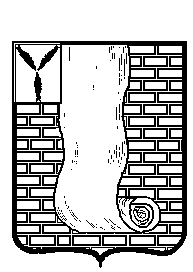 СОВЕТМУНИЦИПАЛЬНОГО  ОБРАЗОВАНИЯ ГОРОД КРАСНОАРМЕЙСК КРАСНОАРМЕЙСКОГО МУНИЦИПАЛЬНОГО РАЙОНА САРАТОВСКОЙ ОБЛАСТИР Е Ш Е Н И ЕОб утверждении комплексной схемы организации дорожного движения (КСОДД) муниципального образования город КрасноармейскВ соответствии с Федеральным законом от 06.10.2003 № 131-ФЗ "Об общих принципах организации местного самоуправления в Российской Федерации", Федеральным законом от 10.12.1995 № 196-ФЗ "О безопасности дорожного движения", Федеральным законом от 08.11.2007 № 257-ФЗ "Об автомобильных дорогах и о дорожной деятельности в Российской Федерации и о внесении изменений в отдельные законодательные акты Российской Федерации", приказом Министерства транспорта Российской Федерации от 26.12.2018 № 480 "Об утверждении Правил подготовки документации по организации дорожного движения", руководствуясь Уставом муниципального образования город Красноармейск, Совет муниципального образования город Красноармейск РЕШИЛ:  1. Утвердить комплексную схему организации дорожного движения (КСОДД) муниципального образования город Красноармейск на период 2019 - 2032 гг. согласно приложению.2. Опубликовать  настоящее решение на официальном сайте администрации Красноармейского муниципального района Саратовской области в информационной сети Интернет krasnoarmeysk.sarmo.ru3. Настоящее решение вступает  в силу с момента опубликования.Глава муниципального образованиягород Красноармейск                                                                     А.В. КузьменкоСекретарь Совета                                                                                 А.В. КуклевПриложение к решению Советамуниципального образования город КрасноармейскОт 09.12.2020 №90КОМПЛЕКСНАЯ СХЕМАОРГАНИЗАЦИИ ДОРОЖНОГО ДВИЖЕНИЯ  МУНИЦИПАЛЬНОГО ОБРАЗОВАНИЯ ГОРОД КРАСНОАРМЕЙСК САРАТОВСКОЙ ОБЛАСТИ1 и 2 ЭтапЗаказчик программы:Администрация Красноармейского муниципального районаГлава Красноармейскогомуниципального районаА.В. Петаев_____________________________________Разработчик программы:ООО КОМПАНИЯ «РОСЭНЕРГОАУДИТ»Ген.директор                 Р.Н. Глебов_____________________________________2018 г.ОпределенияАвтомобильная дорога – объект транспортной инфраструктуры, предназначенный для движения транспортных средств и включающий в себя земельные участки в границах полосы отвода автомобильной дороги и расположенные на них или под ними конструктивные элементы и дорожные сооружения, являющиеся ее технологической частью, - защитные дорожные сооружения, искусственные дорожные сооружения, производственные объекты, элементы обустройства автомобильных дорог.Дорожная разметка– линии, надписи и другие обозначения на проезжей части, бордюрах, дорожных сооружениях и элементах обустройства дорог, информирующие участников дорожного движения об условиях и режимах движения на участке дороги.Дорожно-транспортное происшествие – событие, возникшее в процессе движения транспортного средства и с его участием, при котором погибли или ранены люди, повреждены транспортные средства, сооружения, грузы либо причинен иной материальный ущерб.Дорожный знак – устройство в виде панели определенной формы с обозначениями и/или надписями, информирующими участников дорожного движения о дорожных условиях и режимах движения, расположении населенных пунктов и других объектов.Организация дорожного движения – комплекс мероприятий и распорядительных действий по управлению движением на дорогах.Проезжая часть – основной элемент дороги, предназначенный для непосредственного движения транспортных средств.Улично-дорожная сеть– совокупность участков улиц и дорог, объединенных по административному или географическому признаку.Технические средства организации дорожного движения – дорожные знаки, разметка, светофоры, дорожные ограждения, искусственные неровности, предназначенные для информирования водителей об условиях движения по автомобильной дороге.Транспортный поток – совокупность транспортных единиц, совершающих упорядоченное движение в сечении выбранного перегона.Светофор – устройство, предназначенное для поочередного пропуска участников движения через определенный участок улично-дорожной сети.Обозначения и сокращенияа/д	– Автомобильная дорогаБДД	– Безопасность дорожного движенияг.п.	– Городское поселениер.п.	– Рабочийпоселокг.	– ГородДТП	– Дорожно-транспортное происшествиеж/д	– Железная дорогаКСОДД	– Комплексная схема организации дорожного движенияЛРТ	– Легкорельсовый транспортМПТ	– Массовый пассажирский транспорто.п.	– Остановочный пунктОДД	– Организация дорожного движенияПДД	– Правила дорожного движенияПл.	– ПлатформаРФ	– Российская ФедерацияСт.	– СтанцияСТП	– Схема территориального планированияТП	– Транспортный потокТС	– Транспортное средствоУДС	– Улично-дорожная сетьМО	– Муниципальное образованиеВведениеОбъект исследования – улично-дорожная сеть (далее – УДС) на территории  муниципального образования город Красноармейск, организация дорожного движения (далее – ОДД) и транспортно-эксплуатационное состояние дорог.Цель Комплексной схемы организации дорожного движения  муниципального образования город Красноармейск(далее – КСОДД) – разработка Программы мероприятий, направленных на увеличение пропускной способности УДС муниципального образования город Красноармейск, предупреждения заторных ситуаций с учетом изменения транспортных потребностей, снижения аварийности и негативного воздействия на окружающую среду и здоровье населения.Разработка КСОДД осуществлялась в три этапа:Цель 1 этапа работы – сбор и анализ данных о параметрах УДС и существующей схеме организации дорожного движения на территории  муниципального образования город Красноармейск, выявление проблем, обусловленных недостатками в развитии транспортного комплекса.Цель 2 этапа работы – Разработка транспортной модели с разработкой микромоделей ключевых транспортных узлов на основе анализа параметров улично-дорожной сети, транспортных инфраструктурных объектов, маршрутной сети, расчёта перераспределения транспортных потоков в ключевых транспортных узлах на основании планов развития улично-дорожной сети и анализа полученных результатов с определением оптимального варианта организации дорожного движения в ключевых транспортных узлах.Цель 3 этапа работы – Разработка мероприятий в рамках комплексной схемы организации дорожного движения на территории  муниципального образования город Красноармейскна прогнозные периоды (краткосрочный (до 2023 г.) среднесрочный (до 2027 г.) долгосрочный (до 2032 г.)).В процессе работы были проведены следующие мероприятия:Сбор и систематизация исходных данных для разработки Комплексной схемы организации дорожного движения;Проведен анализ полученных данных об автомобильных дорогах и УДС транспортных потоков (ТП) с целью выявления проблем и недостатков в развитии транспортного комплекса  муниципального образования город Красноармейск;Проведен анализ данных о существующей системе внутри муниципального и внешнего пассажирского транспорта на территории  муниципального образования город Красноармейск.Задачи КСОДД:сбор и анализ данных  о  параметрах  УДС  и  существующей  схемы  ОДД  на территории   муниципального образования город Красноармейск, выявление  проблем, обусловленных недостатками  в развитии территориальной транспортнойсистемы;анализ существующей системы пассажирского транспорта на территории  муниципального образования город Красноармейск;анализ существующей сети транспортных корреспонденций  муниципального образования город Красноармейскс другими муниципальными образованиями итерриториями;анализ планов социально-экономического развития  муниципального образования город Красноармейск;разработка мероприятий по оптимизации схемы ОДД и повышению безопасности дорожного движения на территории  муниципального образования город Красноармейск;разработка  мероприятий  по   оптимизации   парковочного   пространства   на территории  муниципального образования город Красноармейск;разработка мероприятий по оптимизации работы системы пассажирского транспорта с учетом существующих и прогнозных характеристик пассажиропотоков на территории  муниципального образования город Красноармейск;разработка  мероприятий  по  повышению  транспортной  доступности   муниципального образования город Красноармейски развитию транспортных связей с другими муниципальными образованиями и территориями.1. Анализ исходных данных о текущем состоянии транспортной инфраструктуры1. Сбор и систематизация официальных документарных статических, технических и других данных, необходимых для разработки проекта1.1 Общие сведенияМуниципальное образование город Красноармейск — городское поселение в Красноармейском районеСаратовской областиРоссийской Федерации.Административный центр — город Красноармейск.Расположен на Прикаспийской низменности, в истоках реки Голый Карамыш (бассейн Медведицы), в 60 км к югу от Саратова. В 18 км от города расположена железнодорожная станция Карамыш Приволжской железной дороги.Граница муниципального образования город Красноармейск проходит по соседству с Высоковским, Луганским, Золотовским, Рогаткинским, Карамышским муниципальными образованиями и рекой Волга.Граница муниципального образования город Красноармейск проходит по соседству с Высоковским, Луганским, Золотовским, Рогаткинским, Карамышским муниципальными образованиями и рекой Волга.Основан в 1765 годукак колония немецких переселенцев под названием Бальцер(Бальзер). За первые 2 года в колонии поселилось всего около 90 семей. Это были выходцы из Гессена, Пфальца, Изенбургаи других немецких земель и городов. По переписи 1768 годав колонии насчитывалось 377 человек. Первым старостой (форштегером) колонии стал крестьянин из ГессенаБальцерБартули, имя которого было взято для названия самой колонии. Однако по указу от 26 февраля1768 года «О наименованиях немецких колоний», колония получила официальное название Голый Карамыш, где Карамыш тюркское «мутный, илистый», а определение голый указывало на расположение в безлесой степной местности.В 1918 году колония становится центром Голо-Карамышского уезда вновь образованной Трудовой коммуны Немцев Поволжья, с 1922 года — центр Голо-Карамышского (Бальцерского) кантонаАССР немцев Поволжья.В 1925 году колония Голый Карамышофициально преобразована в город Бальцер.Город был одним из центров обучения ткацкому делу. Обучение проводилось в учебно-показательной ткацкой мастерской. По окончании данного учебного заведения выпускники распределялись в ткацкие артели.7 сентября1941 года после ликвидации АССР немцев Поволжьягород становится административным центром Бальцерского района в составе Саратовской области.В мае 1942 года город Бальцер был переименован в Красноармейскв честь Красной Армии.С 1942 года по 1945 годв Красноармейске располагалось Энгельсское пулеметное училище. Ему были переданы помещения в административных, образовательных и культурных учреждениях, а учебные полигоны располагались за городом. Училище состояло из пяти батальонов, в каждый из которых входили по четыре учебных роты. Возглавлял училище подполковник Яков Андреевич Мартыненко. Училище готовило для фронта командиров среднего звена, многие из которых были награждены высокими государственными наградами. События тех лет нашли отражение в творчестве писателя Юрия Грибова, окончившего училище в 1945 году.1 февраля1963 годагород Красноармейск отнесен к категории городов областного подчинения.Статус и границы городского поселения установлены Законом Саратовской области от 27 декабря 2004 года № 110-ЗСО «О муниципальных образованиях, входящих в состав Красноармейского муниципального района».Численность населения муниципального образования город Красноармейскна момент подготовки комплексной схемы организации дорожного движениясоставляет23 296человекНа 1 января 2018 года по численности населения город находился на 611 месте из 1113 городов Российской Федерации.Национальный состав:В городе выделяется 1,9% поволжских немцев.В последнее время численность населения  муниципального образования город Красноармейск ежегодно снижалась, прогноз численности населения предполагает незначительное снижение общей численности населения на территории муниципального образования.Современная территория муниципального образования город Красноармейск, с входящими в его состав поселениями представлена на рисунке 1.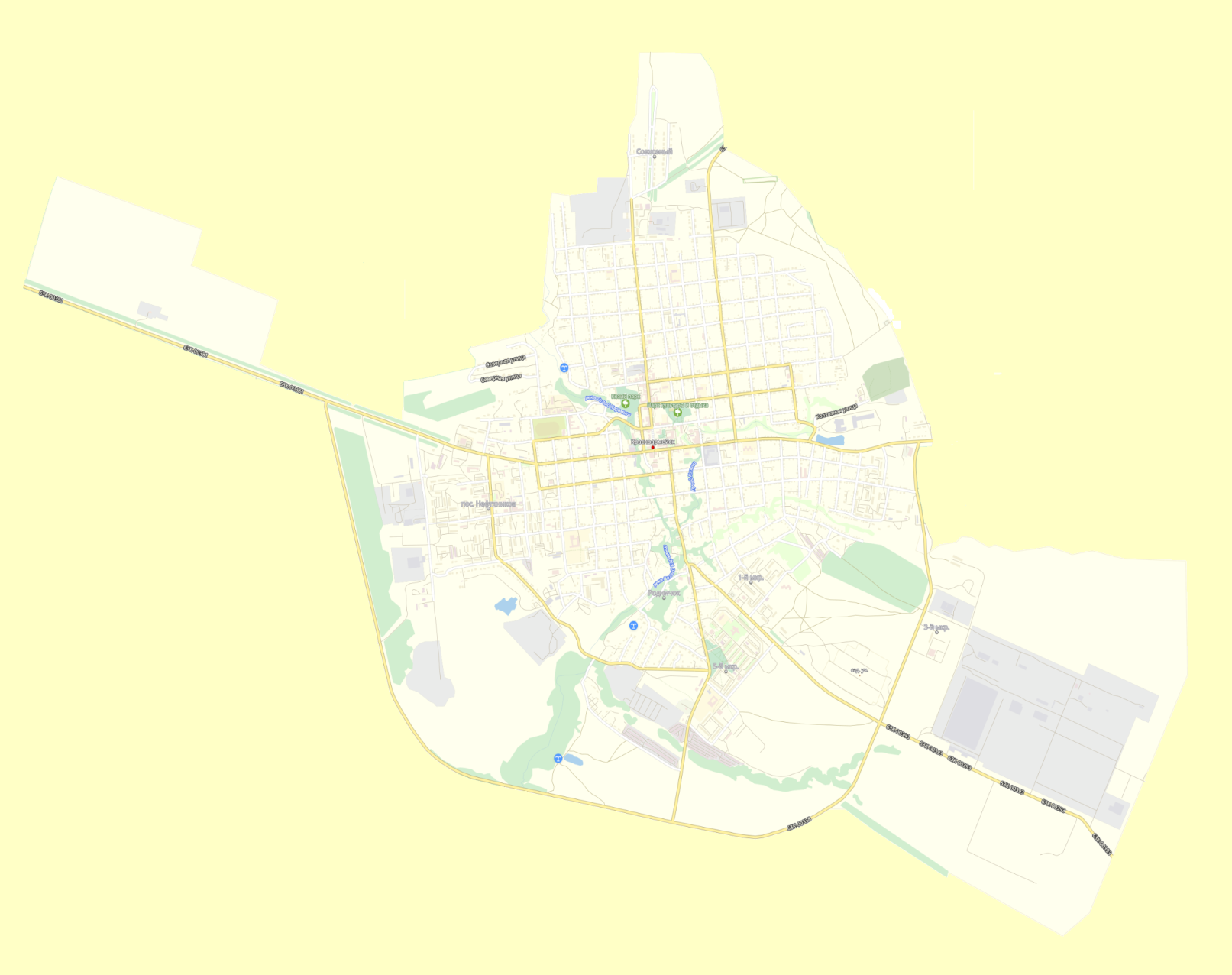 Рисунок 1 - Территория  муниципального образования город Красноармейск1.2 Анализ социально – экономической статистики муниципального образования город Красноармейск в составе Саратовской области и Российской Федерации1.2.1 НаселениеЧисленность населения муниципального образования город Красноармейск на момент подготовки комплексной схемы организации дорожного движения составляет 23 296 человекНа 1 января 2018 года по численности населения город находился на 611 месте из 1113 городов Российской Федерации.Национальный состав:В городе выделяется 1,9% поволжских немцев.В последнее время численность населения  муниципального образования город Красноармейск ежегодно снижалась, прогноз численности населения предполагает незначительное снижение общей численности населения на территории муниципального района.Потенциал сохранения и роста численности населения имеется, при условии улучшения качества жизни, улучшении условий труда, совершенствования системы здравоохранения, образования, социальной политики, привлечения инвестиций в экономику.А также при увеличении рабочих мест, развитии сельского хозяйства, при развитии самозанятости на условиях ЛПХ, фермерских хозяйств, улучшения жилищных условий и функционирования систем коммунальной инфраструктуры.Динамика численности населения на территории муниципального образования город Красноармейск представлена в таблице 1 и на рисунке 2.Таблица 1 - Динамика численности населенияПродолжение таблицы 1Рисунок 2 - Динамика численности населения муниципального образования город Красноармейск1.2.2 Трудовые ресурсыЧисленность трудовых ресурсов муниципального образования город Красноармейск на январь2018 г., составляет 61% от общей численности населения  муниципального образования город Красноармейск.На 01.01.2018 года численность состоящих на учете безработных граждан составила 277 чел. Уровень регистрируемой безработицы составляет 1,05%. Коэффициент напряженности  составляет 1,6%.В рамках  государственной программы Саратовской области «Содействие занятости  населения, совершенствование социально-трудовых  отношений  и регулирование трудовой миграции в Саратовской области до 2020 года» по состоянию  на 01.01.2018 года:-   оказано содействие в трудоустройстве 585 чел.        - организовано временное трудоустройство 18 граждан, испытывающих трудности в поиске- прошли  профессиональное обучение 85 чел.- прошли проф.обучение и дополнительное профессиональное образование незанятые граждане, которым назначена трудовая пенсия по старости по специальности  информационно-компьютерные технологии - 3 чел. Существуютпредприятия, объекты промышленного комплекса, и другие объекты рынка товаров и услуг, которые  ведут свою деятельность на территории  муниципального образования город Красноармейск, а также осуществляют свою деятельность предприятия малого бизнеса и индивидуальные предприниматели, существует самозанятое население, личные подсобные хозяйства.Ведущей отраслью является промышленный комплекс.В структуре производства товаров и услуг удельный вес по основным видам экономической деятельности представлен на рисунке 3.Рисунок 3 - Удельный вес по основным видам экономической деятельностиВ текущем году строительства крупных объектов не предусматривалось.На протяжении последнего ряда лет были зафиксированы значительные показатели по вводу в эксплуатацию жилья, обусловленные стабилизацией экономического развития. Значительный рост цен на товары и услуги - это основной фактор, который продолжает сдерживать активное развитие потребительского рынка. Уровень среднемесячной номинальной заработной платы по полному кругу предприятий (по предварительным данным) вырастет по итогам 2018 года.Сохранены все меры поддержки предпринимательской деятельности, оказывается содействие в создании новых рабочих мест и расширении самозанятости.1.2.3 Жилищный фондОсновные принципы развития жилищного строительства на территориимуниципального образования город Красноармейскследующие:освоение территорий в существующих границах населённых пунктов муниципального образования город Красноармейск;реновация существующих индивидуальных домов с увеличением размера индивидуального дома;осуществление нового комплексного жилищного строительства в соответствии с утвержденной документацией и с учётом планировочных ограничений территории муниципального образования;комплексное освоение зон нового строительства, предусматривающее полное обеспечение населения услугами соцкультбыта и объектами инженерно-транспортной инфраструктуры;применение в строительстве современных типовых и индивидуальных проектов;При росте численности населения необходимо учесть и рост жилищной обеспеченности на человека на расчетный срок. Строительство нового жилья будет осуществляться в основном на свободных территориях. Предусматривается освоение территорий в северной и север-восточной части городских земель. Жилищное строительство является одним из самых важных аспектов социального развития населенных мест и повышения уровня жизни населения.В целях увеличения жилищного строительства  предусматривается активное привлечение средств населения и предприятий, кредитных ресурсов, а также средств городского,районного,областного и федерального бюджетов. Росту жилищного строительства всех типов будет способствовать внедрение ипотеки и других новых видов кредитования и приобретения жилья. Продолжится внедрение ипотечного кредитования1.2.4 Объекты притяжения транспортных потоковОсновными объектами притяжения транспортных потоков в  муниципальном образовании город Красноармейск являются промышленные предприятия, торговые центры, рынки, торгово - развлекательные центры, медицинские учреждения, учреждения дошкольного и школьного образования, офисы, места культурного отдыха, оздоровительные учреждения, учреждения культуры и спорта.Основные районыпритяжения транспортных потоков муниципального образования город Красноармейскпредставленыв таблице 2 и на рисунке 4.Таблица 2 - Перечень основных объектов притяжения транспортных потоковПродолжение таблицы 2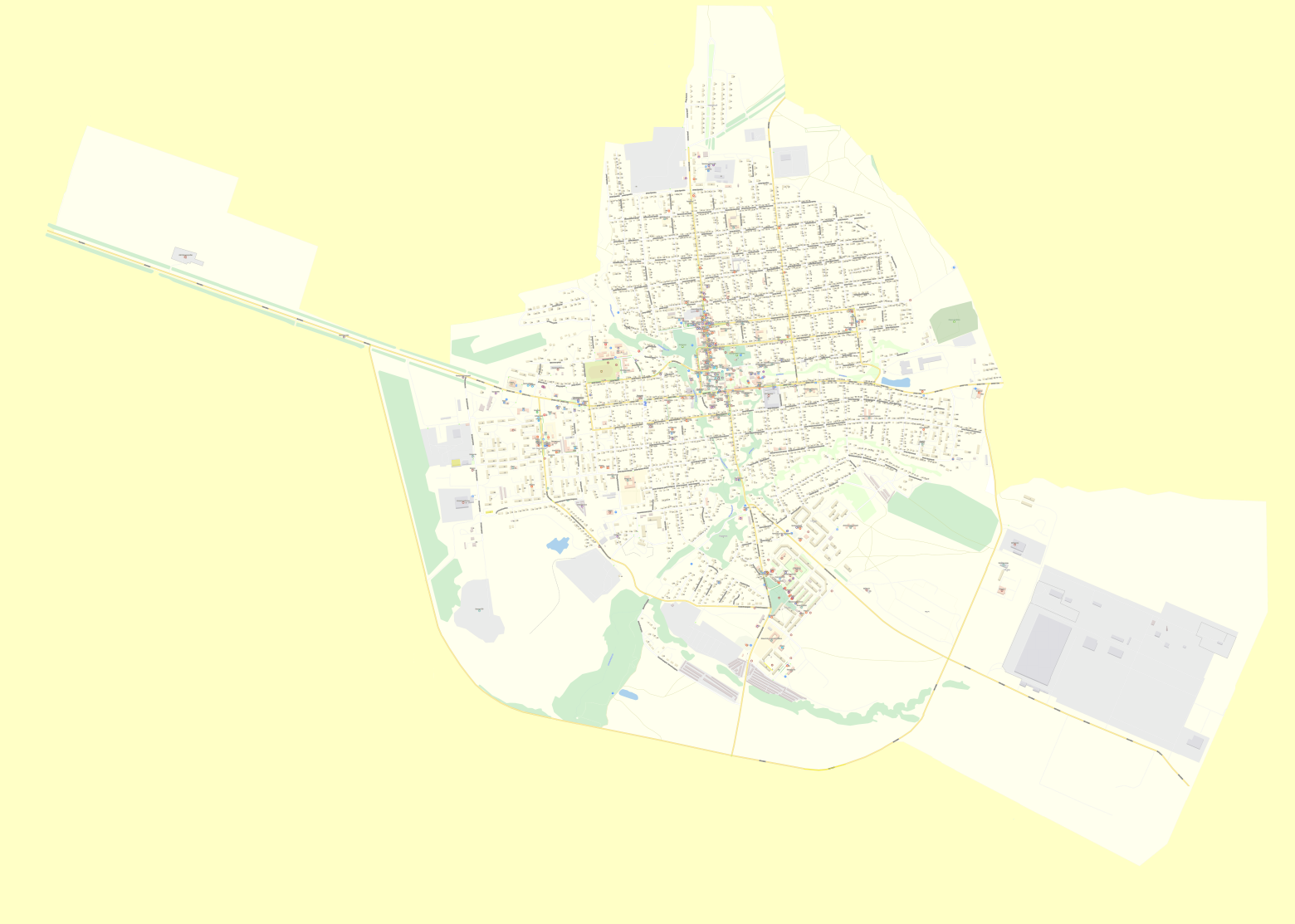 Рисунок 4 - Объекты притяжения транспортных потоков1.2.5 Полезные ископаемыеНа территории Красноармейского района в последние годы проводится глубокое бурение на поиски нефти и газа. Особо перспективным является крупное Линевское поднятие (западная часть района). Рудных полезных ископаемых в Красноармейском районе нет. Имеются некоторые виды строительного сырья:Красноармейское месторождение кирпичных глин расположено в 0,5 км юго-западнее города и эксплуатируется Красноармейским Кирпичным заводом. Глины залегают пластообразно. Минимальная мощность их 4,9 м, максимальная – 9,5 м, средняя – 8,75 м. Мощность вскрываемых пород меняется от 0,3 до 1,5 м, средняя мощность вскрытий 0,99 м. Общая площадь месторождения (на 2 участках) 24,8, а запасы около 3 млн.м3.Обеспеченность запасов при мощности завода 9,0 млн. штук кирпича – 25 лет.В 15 км на северо-восток от города Красноармейска находится месторождение кирпично-черепичных глин. Верхний слой месторождения представлен песчаными глинами желтого цвета, с включением кристаллического гипса с редким включением мелкой опоковидной щебенки. Ниже идут глины темно – желтые или буровато – желтые, песчаные с блестками слюды. Глины вышеуказанных месторождений по качеству пригодны для использования в производстве строительного кирпича марки «150», «175», «200».Опока. В окрестностях г. Красноармейска мощность сызранских опок достигает 45 м. Вскрыта от 0,7 м до 1,5 м.Разведанные запасы на площади 4 км2 при мощности 15 м только верхней части разреза составляют 45 млн.м3. Разрабатывается открытым способом.1.2.6 ТорговляСостояние потребительского рынка района по итогам 2017 года характеризуется как стабильное, обеспечивающие условия для полного удовлетворения спроса населения на потребительские товары и услуги. Наиболее значимую роль в экономическом развитии занимают промышленные предприятия. Также на развитие экономического потенциала оказывают влияние личные подсобные хозяйства, субъекты малого и среднего предпринимательства.Результаты развития экономики города за последние годы свидетельствуют о положительной динамике в ряде отраслей, на отдельных предприятиях. 
Темпы роста объёмов промышленного производства достигают 5% в год, что обеспечивается за счёт увеличения внутреннего и внешнего спроса на продукцию предприятий города. Сокращается количество убыточных предприятий. Сохраняются темпы строительства жилья, значительно увеличился объём инвестиций по строительству производственных баз, офисов, торговых площадей.Основные задачи: - обновление и модернизация производственных мощностей с целью увеличения конкурентоспособной продукции; - продвижение продукции красноармейских  предприятий за пределы региона, активное развитие внутренних и внешних экономических связей; - формирование благоприятных условий для инвесторов, повышение инвестиционной привлекательности города1.2.7 ЗдравоохранениеЗдравоохранение в муниципальном образовании город Красноармейск состоит из следующих учреждений:Роддом;Красноармейская ЦРБ;Поликлиника;Аптеки;службы социальной помощи на дому;ФАПы, пункты скорой медицинской  службы.Одним из основных пунктов здравоохранения является Государственное Бюджетное Учреждение Здравоохранения «Красноармейская центральная районная больница», которая осуществляет медицинскую деятельность:более чем по 20 медицинским специальностям включая, кроме лечебных специальностей, так же лабораторную и функциональную диагностику, рентгеновскую томографию, физиотерапию, фармацевтическую деятельность.Существующие лечебно-профилактические учреждения имеют процент износа 50%. В городе также имеется три медицинских учреждения стоматологии и протезирования, а также сеть аптек.По данным отдела здравоохранения Красноармейского муниципального образования в городе размещается 1 станция скорой помощи на 3 а/м.Так как обеспеченность городского населения (с учетом обеспеченности населения всего района, составляет 1,45 на 10 тыс. населении – это выше нормы СНиП 2.07.01 – 89* показателя 1 авт. на 10 тыс. человек.В районе расположено несколько объектов сферы социального обеспечения населения, находящихся, в том числе, в областном подчинении. Одно из них – это психоневрологический интернат для престарелых и инвалидов, вместимостью 50 человек. Так как данное учреждение является объектом федерального значения, вопрос дальнейшего нахождения в районе рассматривается на федеральном уровне.1.2.8 ОбразованиеПо данным Управления отдела образования муниципального образования «Красноармейский район» в пределах города Красноармейска расположены восемь детских садов. Общая численность мест в ДДУ г. Красноармейска – 765 мест.Учреждения детского дошкольного воспитания достаточно равномерно распределены по территории города, наиболее лучшая ситуация с обеспеченностью ими в районах новостроек.По данным отдела образования муниципального образования «Красноармейский район» в пределах г. Красноармейска расположено 6 общеобразовательных школ. Общая численность мест в указанных учреждениях образования – 4018, загрузка школ  порядка 60 - 65 %.Здания, в которых располагаются школы, не сильно изношены, находятся в удовлетворительном состоянии. Пять зданий имеют спортивные спортзалы, бассейнов нет. Учреждения среднего образования достаточно равномерно распределены по территории города.По данным отдела образования Администрации муниципального образования «Красноармейский район» на территории города находятся следующие учреждения дополнительного образования:Муниципальное учреждение дополнительного образования детей музыкальная школа;Муниципальное учреждение дополнительного образования детей «Красноармейский районный центр развития детей и юношества»;Красноармейская муниципальная детско-юношеская спортивная школа - 2 учр.Все указанные учреждения работают с нормативной нагрузкой. Здания, в которых размещены указанные учреждения изношены до 50%.1.2.8 КультураОбъекты культурно-бытового обслуживания местного значения, расположенные на территории города, по подчиненности можно разделить на объекты районного и поселенческого значения. В прошлом была заложена сравнительно развитая система культурно-бытового обслуживания. В последнее десятилетие учреждения культурно-бытового обслуживания развивались в условиях рыночной экономики. Недостаток источников финансирования (бюджетных и внебюджетных) сдерживает развитие тех сфер обслуживания, которые в силу своей специфики испытывают трудности вхождения в рыночные отношения. Прежде всего, это касается учреждений здравоохранения и образования. Развитие физической культуры и массового спорта относится к одному из методов организации общественной жизни, а также является  важнейшим элементом в оздоровлении нации.В городе расположен один стадион, один бассейн,  девять спортивных залов, в том числе пять у средних школ, два у ДЮСШ,  три  приспособленных спортивных помещения. Для спортивных сооружений требуется ремонт и реконструкция. Общая площадь спортивных сооружений – . В муниципальном образовании город Красноармейск располагаются:-  Районный Дом культуры;- Кинотеатр «Октябрь»;- Библиотека;- Историко-краеведческий музей;- Школа искусств;1.2.9 Границы избирательных участковГраницы избирательных участков на территории муниципального образования город Красноармейск представлены в таблице 3.Таблица 3 - Расположение избирательных участковПродолжение таблицы 31.2.10 Природные условия, гидрография, геоморфологические условияПо схематической карте районирования территория муниципального образования город Красноармейск относится к III-му району, характеризующемуся теплым летом и умеренно холодной зимой.Средняя годовая температура воздуха +4,80С.По месяцам среднюю температуру воздуха характеризует таблица 4.Таблица 4 - Средняя температура воздуха по месяцамАбсолютный минимум температуры воздуха падает на январь месяц и составляет - 10,7С, а максимум на июль и составляет +21,8 С.Период со среднесуточными температурами воздуха ниже нуля градусов продолжается с 9 ноября по 31 марта.Продолжительность безморозного периода 149 дней.Нормативная глубина промерзания суглинистых грунтов по схематической карте изолиний 140см.Среднее годовое количество атмосферных осадков составляет 405мм, в том числе: за холодный период года (ноябрь-март) 139мм, за теплый период года (апрель-октябрь) 266мм.Наименьшие суммы за месяц (март) , наибольшие (июнь) 44мм. Значительное количество их выпадает в виде ливней.Снежный покров в среднем из наибольших декадных высот составляет 46мм. Число дней в году со снежным покровом 134. Снеговой покров неравномерный, т.к. господствующие ветры снося снег с ровных и открытых мест в понижения.Средняя месячная относительная влажность воздуха по этой же станции в самом холодном месяце – 86%, самом жарком – 57%, годовая относительная влажность – 72%.Город Красноармейск расположен на правом берегу реки Волги, на Приволжской возвышенности, которая не превышает здесь 250 м над уровнем моря.В геоморфологическом отношении городской массив приурочен к водоразделу реки Волги и р. Голый Карамыш и имеет холмистый рельеф с небольшим уклоном с севера на юг от отметки 248м до отметки 193м и в сторону р. Голый Карамыш с впадающими в нее оврагами. Наиболее низкие отметки приурочены к центральной части города.Застроенная центральная часть города, северо-западная и южная окраины его изрезаны оврагами, имеющими обрывистые берега. Глубина их различна и в некоторых местах достигает 25м. В тех местах, где овраги проложили себе путь в песчаных и опоковых отложениях, бровки их крутые и обрывистые, а там, где они прорезают желто-бурые суглинки и глины, склоны их пологие. Верховья оврагов более узкие, обрывистые, а устья широкие, со значительными конусами выноса. Склоны оврагов в большинстве случаев ассиметричны: правый берег более высокий и обрывистый, а левый – пологий и низкий. Берега оврагов осложнены многочисленнымиотвержками. Тальвеги оврагов вскрывают многочисленные родники. В большинстве случаев овраги относятся к активнодействующим. В связи с этим необходимо упорядочить сток поверхностных и правильно организовать сброс производственных вод. В пределах застроенной части города берега оврагов сглажены жизнедеятельностью человека – они уположены, в некоторых местах засажены деревьями, застроены хозяйственными постройками.Выше территории города берет начало река Голый Карамыш – приток реки Карамыш, бассейн реки Дона. Вдоль современного русла видны террасы. По левобережью можно проследить две террасы: пойменную и надпойменную. Ширина их неодинакова. Пойменная терраса у кирпичного завода достигает 100м ширины. Надпойменная терраса возвышается на 8м и распространяется в северо-западном направлении, постепенно повышаясь. В основном территория города ровная, открытая, с плотным грунтовым основанием, что позволяет расширять границы жилых кварталов в северо-восточном и юго-восточном направлении.На территории города основным водоносным горизонтом является нижнесызранский, приуроченный к толще трещиноватых опок. Водоупорным ложем служат пылеватые глины маастрихта. Воды сызранского горизонта залегают на глубине 6,0 – 25,0м, в пониженных местах (тальвегах) выклиниваются на поверхность земли в виде родников.Гидрография города Красноармейска не сложна. Она представлена рядом источников грунтовых вод и речкой Голый Карамыш, берут начало в 25 км севернее города.Река Голый Карамыш на территории города представляет собой небольшой ручеек шириной от 20 см до 1,0 м.В центре города Голый Карамыш течет в глубоком овраге, который в юго-восточной части принимает три крупных отвержка. Пересекая город с севера на юг, речка уходит в юго-западном направлении далеко за его пределы, где впадает в реку Карамыш.Город пользуется водой из родников, расположенных на дне оврага в западной части ул. Луначарского, где организованна водоохранная зона.Вода из родников собирается в резервуар и по водопроводу подается ряду городских предприятий, учреждений и в водоразборные колонки городского водопровода.Территория, на которой расположен Красноармейск, по своему геологическому строению относится к верхнемеловой, третичной и четвертичной системам.Верхнемеловые отложения – это, главным образом, слюдистые известковые, глауконитовые пески и известковая глауконитовая опока.Третичные отложения представлены желтыми мелкозернистыми песками с редкими известковыми породами Саратовского яруса и с глинистыми песками, а также опокой с тонкими прослойками глинистого песка Сызранского яруса.2. Характеристика сети автомобильных дорог и других основных объектов транспортной инфраструктуры на территории муниципального образования город КрасноармейскТранспортная инфраструктура – система коммуникаций и объектов, внешнего пассажирского и грузового транспорта, включающая улично-дорожную сеть, линии и сооружения внеуличного транспорта, объекты обслуживания пассажиров, объекты обработки грузов, объекты постоянного и временного хранения и технического обслуживания транспортных средств. Уровень развития транспортной сферы в сильной степени определяется общим состоянием экономики отдельных территориальных образований, инвестиционной и социальной политикой государственных структур и другими факторами.Транспортная инфраструктура  муниципального образования город Красноармейск представлена автомобильными дорогамиместного значения Внешнее сообщение  муниципального образования город Красноармейск с соседними поселениями осуществляется по автомобильным дорогам месного значенияВ таблице 5 и на рисунке 5 представлены разделения транспортных средств в общем потоке по видам в процентном соотношении.Таблица 5 - Разделение транспортных средств в общем потоке по видамРисунок 5 - Разделение транспортных средств в общем потоке по видам2.1 Характеристика сети автомобильных дорог на территории  муниципального образования город КрасноармейскОсновной каркас автодорожной сети муниципального образования город Красноармейск составляют автодороги местногозначения. Внутрипоселковые связисвязи осуществляются по автомобильным дорогамместного значения Связь с соседними поселениями также осуществляется автомобильными дорогами местного значения.Перечень автомобильных дорог муниципального образования город Красноармейскс указанием их протяженностипредставлен в таблице 6. В таблице 7 представлен перечень инженерных сооружений на автомобильных дорогах муниципального образования город Красноармейск.Таблица 6 – Перечень и краткая характеристика автомобильных дорог, обслуживающих муниципальное образование город КрасноармейскПродолжение таблицы 6Продолжение таблицы 6Продолжение таблицы 6Продолжение таблицы 6Таблица	7 – Перечень транспортных сооружений, находящихся на территории муниципального образования город КрасноармейскНа момент подготовки комплексной схемы организации дорожного движения  муниципального образования город Красноармейск, на автомобильной сети регионального и местного значения расположены 7 мостов. На территории муниципального образования город Красноармейск преобладают дороги с, грунтовым покрытием.Общая протяженность УДС на территории муниципального района составляет 106,78 км из них с усовершенствованным асфальтобетонным покрытием 47,34 км, что составляет 44,3 % от общей протяженности автомобильных дорог и 59,44 км с грунтовым покрытием, что составляет 55,7% протяженности УДС муниципального образования город Красноармейск.Основной каркас УДС носит крестообразную форму, состоящую из взаимно пересекающихся широтного и меридионального направлений. Сформированная сеть магистральных улиц и дорог развита в основном в направлении Меридиональных  (продольных) транспортных связей. Широтное направление представлено внутригородской дорожной сетью, которая выходит на дороги регионального значения. Ширина улиц не на всем протяжении УДС соответствует установленным требованиям, также требуется ремонт автодорожного полотна и приведение грунтовых дорог к установленному техническому состоянию.Экономические потери от несоответствия фактической скорости разрешенной и допустимой на участках УДС составляют около 2 млн руб. Экологическая нагрузка на окружающую среду от автомобильного транспорта оценивалась на основе расчета концентрации оксида углерода и оксида азота в воздухе при заданной интенсивности движения, расчеты показали, что все показатели находятся в пределах ПДК.Превышений ГН 2.1.6.1338-03 «Предельно допустимые концентрации (ПДК) загрязняющих веществ в атмосферном воздухе населенных мест» не обнаружено.Уровень негативного воздействия транспорта на окружающую среду оценивался посредством расчета среднесуточного выброса оксида углерода (СО) и оксида азота (NO2) транспортными средствами и представлен в таблице 8. Таблица 8 – Воздействие автотранспорта на окружающую средуКарта - схема УДС, на территории районапредставлена на рисунке 6, оранжевые участки с усовершенствованным покрытием, красные с грунтовым.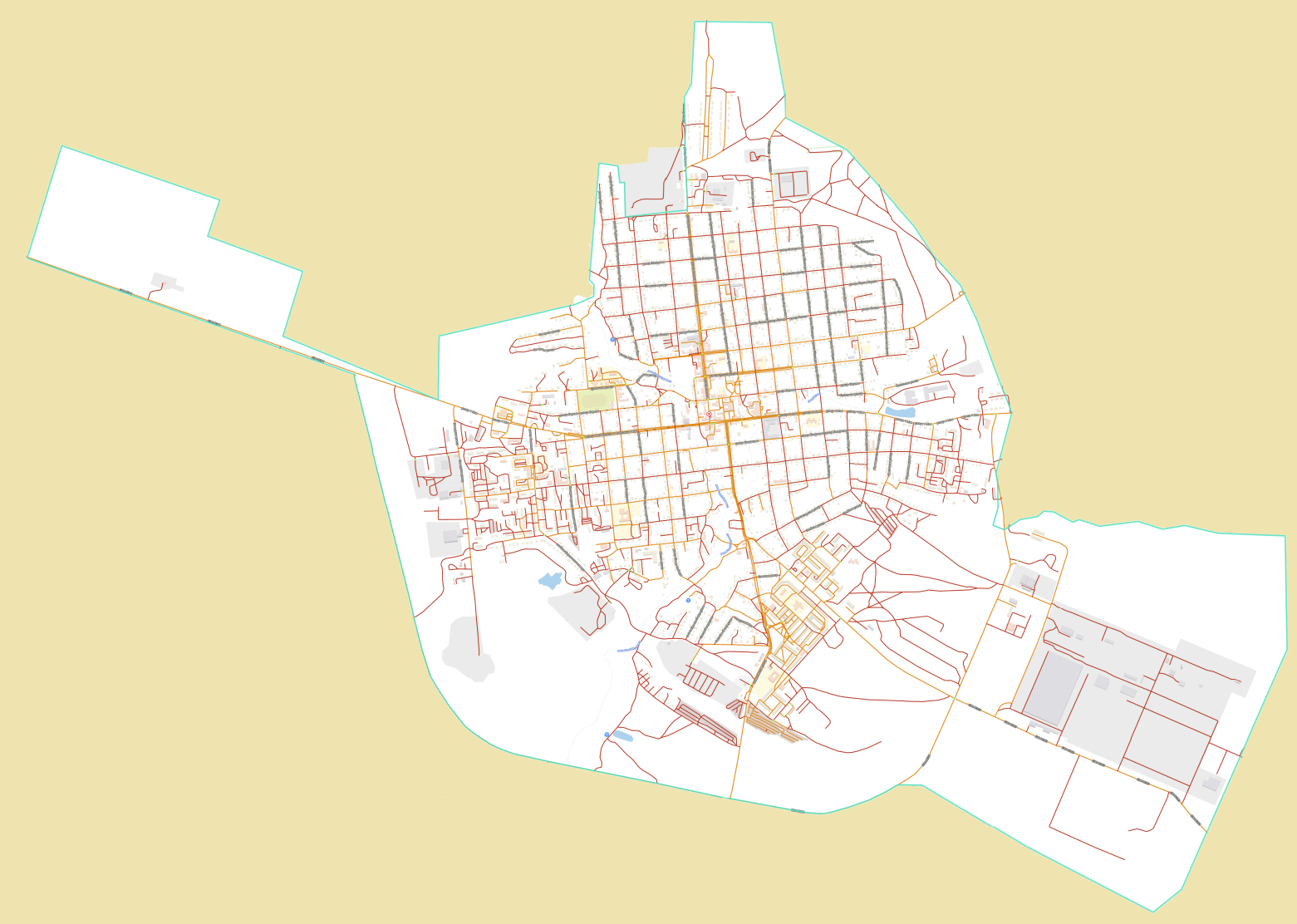 Рисунок 6 - Карта улично - дорожной сети муниципального образования город Красноармейск2.2 Эксплуатационная характеристика УДС на территории муниципального образования город Красноармейск2.2.1 Интенсивность и скорость движенияДля рассмотрения эксплуатационных характеристик выбраны 26 участков УДС на территории МО г. Красноармейск, которые представлены в таблице 9.Таблица 9 - Эксплуатационные характеристики УДСПродолжение таблицы 9Скорость транспортного потока определяем по формуле: Vп = *V0 - *K*Nч= 0,7*43,8-0,0078*1*456 = 40км/ч;где: Vп – средняя скорость движения потока автомобилей, км/ч - коэффициент, учитывающий влияние геометрических элементов, состава потока, средств организации дорожного движения = Т1*Т2 = 0,7*1 = 0,7;где: Т1- коэффициент, учитывающий влияние состава потока; Т2 – коэффициент, учитывающий влияние дорожных условий и средств организации движения;V0 – скорость принимается равной расчетной для данной категории дорог с учетом состояния проезжей части, км/ч.;V0 = Vp*Kpc= 60*0,73 = 43,8 км/ч;где: V0 – расчетная скорость, соответствующая данной категории дороги;Крс – коэффициент обеспеченности расчетной скорости с учетом состояния проезжей части,Крс=0,73;  - коэффициент зависящий от состава движения, значение которого принимается исходя из количества легковых автомобилей в потоке; K - коэффициент, учитывающий влияние дорожных условий на значение Nч –интенсивность движения по рассматриваемому направлению, авт/ч.2.2.2 Характеристика удобства автомобильного движенияДля оценки уровня удобства движения определяется пропускная способность и коэффициент загрузки дороги движением, по значению которого определяется соответствующий уровень удобства. Пропускная способность определяется по формуле:Рд = В*Рмах= 0,7*2200 = 1540авт/ч;где:  Рмах– максимальная пропускная способность легковых автомобилей авт/ч., для двухпутных дорог – 2200 легк. авт/ч. в оба направления;Рд – пропускная способность дороги в конкретных дорожных условиях реальных транспортных средств, авт/ч.;В – комплексный коэффициент снижения пропускной способности, учитывающий реальные дорожные условия. Коэффициент загрузки дорог и улиц определяется отношением:где:  - фактическая интенсивность движения в рассматриваемый момент, авт/ч. (физических величин); -пропускная способность, соответствующего участка дороги (улицы), авт/ч.Расчет коэффициентов загрузки и уровней удобства движения представлен в таблице 11Уровень удобства определяется по ОДМ 218.2.020-2012 - Методические рекомендации по оценке пропускной способности автомобильных дорог. Выбор уровня удобства производиться по таблице 10.Таблица 10 - Сводная таблица уровней удобства автомобильных дорогПродолжение таблицы 10Таблица 11- Расчет коэффициентов загрузки и уровень удобства движения на УДС муниципального образования город Красноармейск2.2.3Средства организации дорожного движенияДорожные знаки, светофоры, ограждающие и направляющие устройства должны размещаться с учетом их наилучшей видимости участниками дорожного движения как в светлое, так и в темное время суток, удобства эксплуатации и обслуживания, а также исключения возможности их непреднамеренных повреждений. При этом они не должны закрываться от участников дорожного движения какими-либо препятствиями (зелеными насаждениями, мачтами наружного освещения и т.п.).При размещении дорожных знаков и светофоров должна быть обеспечена направленность передаваемой ими информации только тем участникам движения, для которых она предназначена.На участках дорог, где дорожная разметка, определяющая режим движения, трудно различима (снег, грязь и т.п.) или не может быть восстановлена, должны быть установлены соответствующие по значению дорожные знаки.2. В пределах дороги, а вне населенных пунктов - в пределах полосы отвода, допускается в установленном порядке размещать рекламу, плакаты, транспаранты и другие устройства при условии, что это не затруднит восприятие участниками движения технических средств организации дорожного движения.Не допускается помещать на знаках, светофорах и опорах, на которых они размещаются, рекламу, плакаты, транспаранты и другие устройства, не имеющие отношения к организации дорожного движения. (Измененная редакция, Изм. N 1).3. Технические средства организации дорожного движения, применение которых было вызвано причинами временного характера (дорожно-ремонтные работы, сезонные особенности движения и т.п.), должны быть немедленно демонтированы после устранения указанных причин. При этом знаки и светофоры допускается закрывать чехлами. 4. Технические средства организации дорожного движения допускается применять и в случаях, не предусмотренных настоящим стандартом, если необходимость их применения обоснована конкретными условиями дорожного движения.5. Допускается в установленном порядке в экспериментальных целях применять технические средства организации дорожного движения, не регламентированные действующими государственными стандартами. При этом в необходимых случаях для участников движения должна быть предоставлена информация, разъясняющая назначение данного технического средства. (Измененная редакция, Изм. N 1).Перечень дорожных знаков на территории муниципального образования город Красноармейск и карта их расположения представлены в таблице 12 и рисунке 7. Перечень светофорных объектов предлагаемых к установке представлен в таблице 13 и на рисунке 7.Таблица 12 - Ведомость размещения дорожных знаковПродолжение таблицы 12Продолжение таблицы 12Продолжение таблицы 12Продолжение таблицы 12Продолжение таблицы 12Продолжение таблицы 12Продолжение таблицы 12Продолжение таблицы 12Продолжение таблицы 12Продолжение таблицы 12Продолжение таблицы 12Продолжение таблицы 12Продолжение таблицы 12Продолжение таблицы 12Продолжение таблицы 12Продолжение таблицы 12Продолжение таблицы 12Продолжение таблицы 12Продолжение таблицы 12Продолжение таблицы 12Продолжение таблицы 12Продолжение таблицы 12Продолжение таблицы 12Продолжение таблицы 12Продолжение таблицы 12Продолжение таблицы 12Продолжение таблицы 12Продолжение таблицы 12Продолжение таблицы 12Таблица 13 - Перечень светофорных объектов предлагаемых к установке.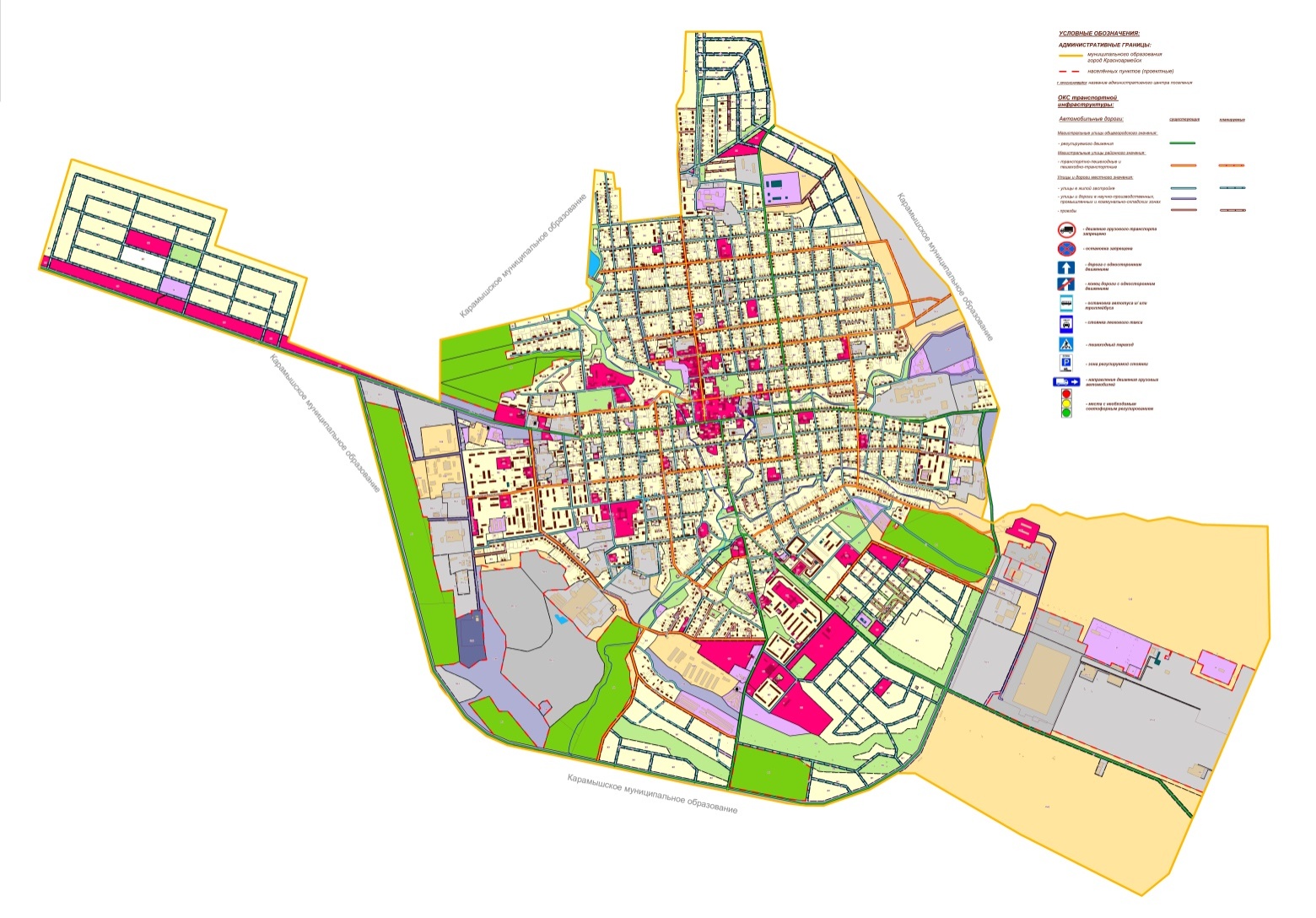 Рисунок 7 - Карта размещения дорожных знаков и светофорных объектов2.3 Параметры других основных объектов транспортной инфраструктуры на территории муниципального образования город Красноармейск2.3.1 Велосипедное движениеСуществует программа Strava, которая проводит анализирование и показывает статистику по передвижению жителей на велотранспорте и пешим ходом по часто используемым автомобильным дорогам. Статистика Strava за 2015-2018 г. в  муниципальном образовании город Красноармейск приведена на рисунке 8.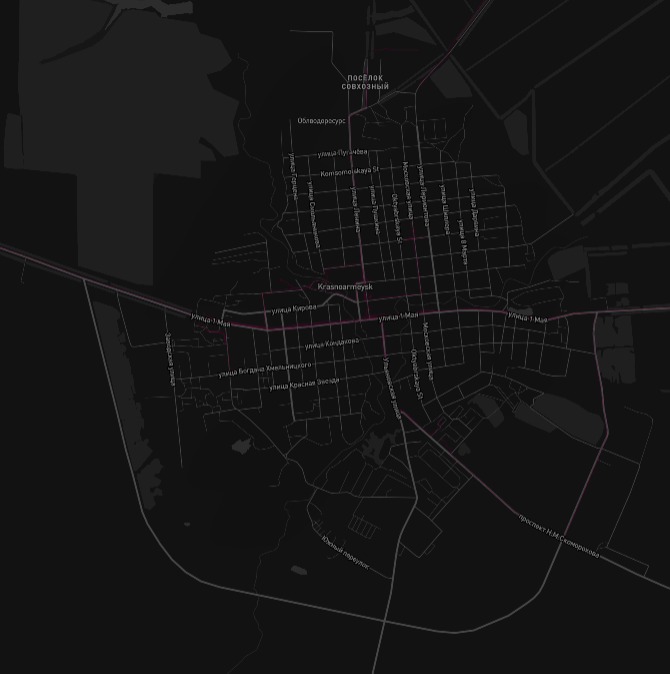 Рисунок 8 - Статистика часто используемых дорог по передвижению велосипедным транспортом на территории муниципального образования город Красноармейск В настоящее время в городе Красноармейск слабо развито велосипедное движение. Часто для велосипедного движения используются центральные дороги городского поселения, а именно улицы 1 Мая, ул. Ленина, и ул. Ульяновская.Развитие велосипедного движения в поселении приобретает большую популярность. В настоящее время велосипедные дорожки и места для хранения велосипедов отсутствуют. Велосипедное движение в населенных пунктах осуществляется в неорганизованном порядке.Движение  велосипедного  транспорта производится по проезжей части, что приводит к возникновению опасных ситуаций.Для развития велосипедного движения муниципального образования город Красноармейск, предлагается маршрут, в муниципальном образовании город Красноармейск, представленный на рисунке 10протяженностью 7 кмВ местах остановок организовать велопарковки. На рисугке9 представлено возможное размещение велодорожек.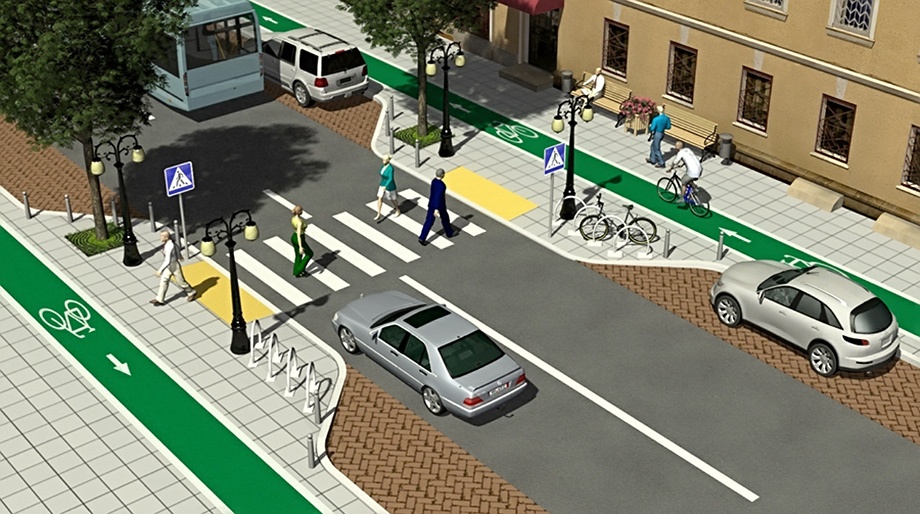 Рисунок 9 - Возможный вариант размещения велодорожек на УДС муниципального образования.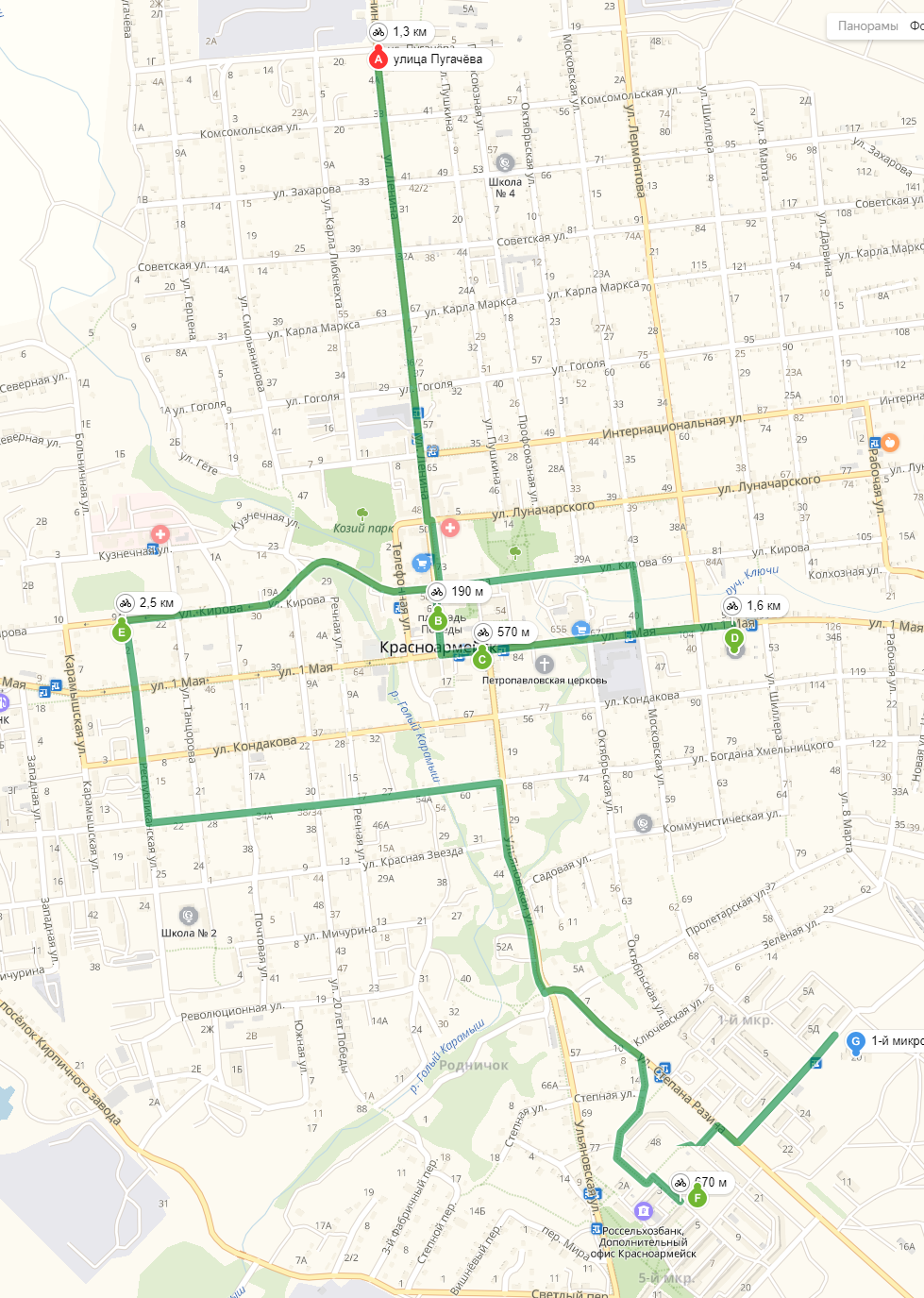 Рисунок 10 - Предлагаемый веломаршрут2.3.2 Пешеходное движениеОсновные пешеходные направления подчинены основной цели: связи жилых кварталов между собой и с социальными объектами.Пешеходное движение по большинству улиц осуществляется по проезжей части, что вызывает небезопасную обстановку на дорогах и может привести к возникновению ДТП. Для безопасного перехода граждан через проезжую часть на территории муниципального образования имеются пешеходные переходы.Карта схема расположения пешеходных дорожек и переходов представлена на рисунке 11. Ведомость пешеходных переходов представлена в таблице 14. Перечень мероприятий по развитию УДС, предназначенной для пешеходного движения приведен в 3 этапе КСОДДТаблица 14 - Ведомость размещения пешеходных переходовПродолжение таблицы 14Продолжение таблицы 14Продолжение таблицы 14Продолжение таблицы 14Продолжение таблицы 14Продолжение таблицы 14Продолжение таблицы 14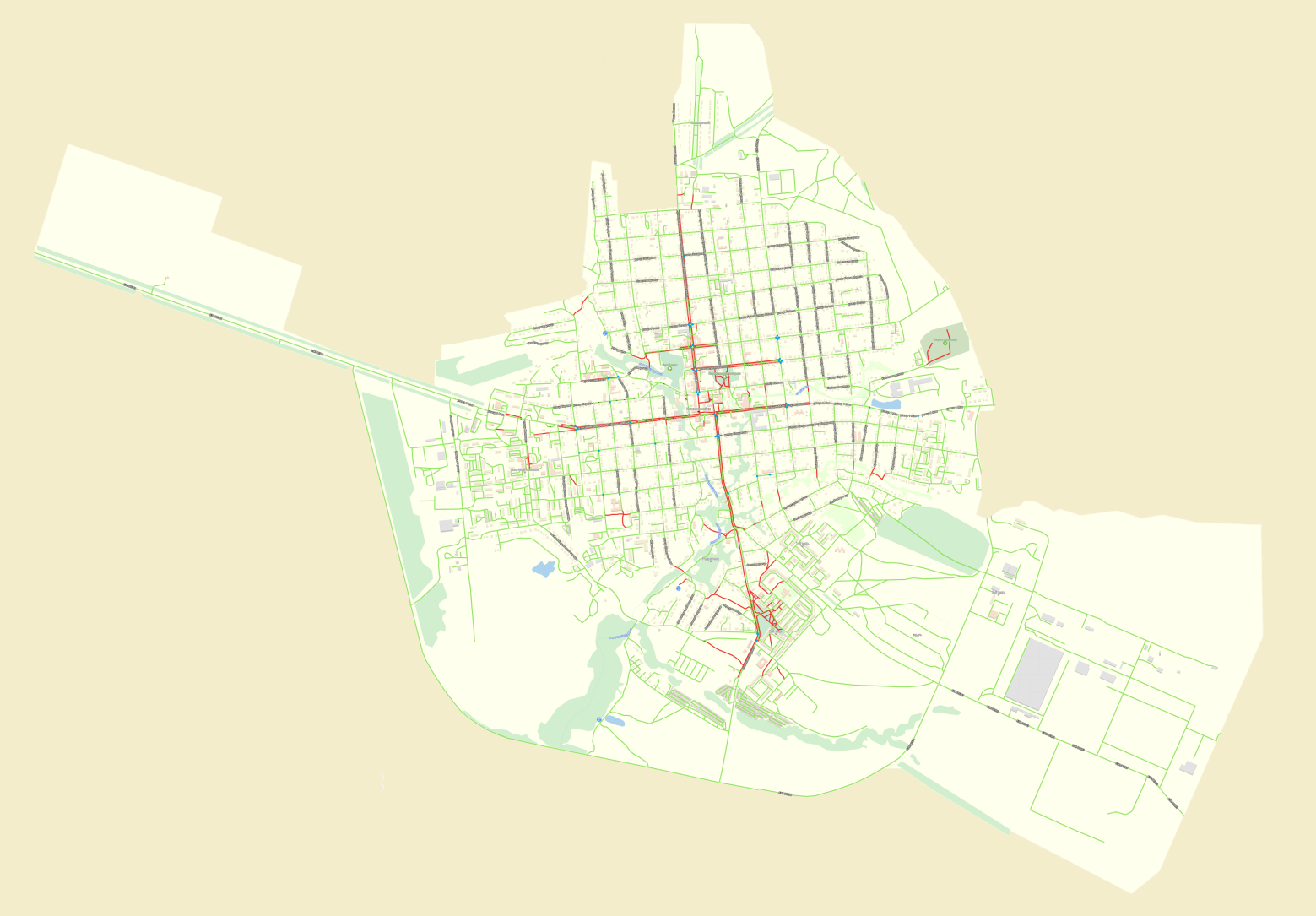 Рисунок 11 - Схема расположения пешеходных дорожек3. Характеристика работы пассажирского транспорта общего пользования на территории муниципального образования город Красноармейск3.1 Характеристика сети регулярных маршрутов автомобильного транспорта общего пользования на территории  муниципального образования город Красноармейск3.1.1 Пассажирский общественный транспорт муниципального образования город КрасноармейскПассажирские транспортные услуги на территории муниципального образования город Красноармейск осуществляются индивидуальным и общественным автотранспортом. В целом объём перевозок пассажиров складывается из трудовых, культурно-бытовых и рекреационных поездок жителей.Пассажирские перевозки на территории муниципального образования город Красноармейскосуществляется по регулируемым тарифам ООО «Красноармейское АТП». На территории муниципального образования город Красноармейск действует автовокзал. Здание автовокзала имеет зал ожидания, гостиничный комплекс, посадочную площадку для посадки пассажиров, место для перехватывающей стоянки спереди здания автовокзала.Следует отметить,что происходит  снижение пассажиропотока за последние 3 года, что обусловлено рядом факторов, таких как общее снижение численности населения, рост уровня автомобилизации, снижение численности населения в трудоспособном возрасте и рост малоподвижных слоев населения – детей и пенсионеров. Максимальная интенсивность пассажиров на наземном транспорте общего пользования наблюдается в утренний и вечерний час пик в остальное время маршрутная сеть не загружена, это связано с рабочими поездками, а также из-за небольшого количества населения.Основными транспортными артериями, используемыми пассажирским транспортом, являются автомобильные дороги межмуниципального значения.В целом, маршрутная сеть муниципального образования город Красноармейскохватывает всю основную частьрайонаи обеспечивает связность территорий между собой.Существующая плотность сети общественного пассажирского транспорта может быть охарактеризована как достаточная. Система внешних связей муниципального образования город Красноармейск(межмуниципальных автобусных маршрутов) характеризуется довольно значительной степенью разветвлённости и в целом может быть охарактеризована положительно. Перечень маршрутов, проходящих на территории муниципального образования город Красноармейск, представлен в таблицах 15 и 16.Таблица 15 - Перечень междугородних маршрутовПродолжение таблицы 15Таблица 16 - Перечень городских маршрутовПродолжение таблицы 16Существующие остановочные пункты с приведение характеристик их исполнения представлены в таблице 14Таблица 17 - Перечень остановочных пунктовПродолжение таблицы 17Продолжение таблицы 17Продолжение таблицы 17Маршрутная транспортная сеть характеризуется плотностью (δ), т.е. насыщенностью территории района линиями МПТ. Плотность маршрутной сети в муниципальном образовании город Красноармейск: ,где F – площадь муниципального образования, км2 . Чем выше плотность маршрутной сети, тем меньше затраты времени пассажиров. Исходя из общей протяжённости маршрутов общественного транспорта на территории муниципального образования (42,9 км) и площади муниципального района (1933,42га), плотность маршрутной сети составляет 2,21 км/км². Существующая плотность сети общественного пассажирского транспорта может быть охарактеризована как высокая.Анализ существующей системы пассажирского транспорта на территории  муниципального образования город Красноармейск показал: − в целом система внешних связей (межмуниципальных и межсубъектных автобусных маршрутов) и внутренних связей (муниципальных и городских автобусных маршрутов) может быть охарактеризована положительно; Перечень мероприятия по развитию инфраструктуры пассажирского сообщения представлен в 3 этапе КСОДД.3.1.2 Характеристика работы пригородного железнодорожного пассажирского транспорта на территории муниципального образования город КрасноармейскНа территории муниципального образования город Красноармейск отсутствует железнодорожное пассажирское сообщение. Ближайшая железнодорожнаястанцияБобровка на линии Саратов — Петров Вал находится в 12 км от города.3.1.3 Обзор целевых программ и планов развития транспортной инфраструктуры, документов территориального планирования на территории муниципального образования город Красноармейск.В настоящее время действует ряд документов федерального, регионального и муниципального значения, определяющих направления развития транспортной инфраструктуры муниципального образования город Красноармейск на перспективу:- Комплексная схема организации дорожного движения.- Документы развития транспортной инфраструктуры Саратовской областиобласти.- Программы комплексного развития транспортной инфраструктуры поселений.-     Генеральный план поселения.- Организация дорожного движения, дислокация дорожных знаков, дислокация дорожной разметки на территории муниципального образования.- Правила землепользования и застройки муниципального образования город Красноармейск Красноармейского муниципального района Саратовской области. 4. Анализ парковочного пространства на территории  муниципального образования город КрасноармейскХранение автотранспорта граждан происходит на приусадебных участках или в гаражах, находящихся в личной собственности граждан. Хранение автотранспорта населения, проживающего в многоэтажных кварталах, происходит в собственных гаражах и на придомовых территориях. Грузовой автотранспорт хранится на соответствующих автобазах, предприятиях, гаражах, на территории автозаправочных стаций.Основными недостатками развития парковочного пространства являются: - недостаточное развитие или полное отсутствие сети автомобильных дорог и улично-дорожной сети; - низкие темпы строительства и реализации гаражей, автостоянок, автопарковок, а также неполное использование уже имеющихся машиномест; - проектирование и строительство жилой и офисной застройки, торгово -развлекательных комплексов с недостаточным количеством мест для стоянки автомобилей; - невысокий уровень администрирования вопросов стоянки и остановки автомобилей; - низкий уровень культуры поведения части водителей, незнание правил дорожного движения. Несоответствие спроса на места стоянки, остановки и их фактического наличия (в том числе локальные) вызывает целый ряд негативных явлений: - снижение пропускной способности автомобильных дорог и объектов улично - дорожной сети; - увеличение аварийности на автомобильных дорогах; - рост затрат на эксплуатацию автомобильного транспорта; - усиление негативного воздействия на окружающую среду;Требования к обеспеченности легкового автотранспорта автозаправочными станциями (АЗС), станциями технического обслуживания (СТО) и местами постоянного хранения индивидуальных легковых автомобилей обозначены в СП 42.13330.2011 «Градостроительство. Планировка и застройка городских и сельских поселений. Актуализированная редакция СНиП 2.07.01-89», так:- согласно п. 11.27, потребность в АЗС составляет: одна топливораздаточная колонка на 1200 легковых автомобилей;- согласно п. 11.26, потребность в СТО составляет: один пост на 200 легковых автомобилей;- согласно п. 11.19, общая обеспеченность закрытыми и открытыми автостоянками должна составлять 90% числа легковых автомобилей.Исходя из нормативных требований и наличия объектов дорожного сервиса, видно, что в настоящее время показатели не соответствуют нормативным требованиям. На рисунке 12представлен общий вид парковочного пространства, а на рисунке 13 территориальное расположение парковочных мест. Парковочные места бесплатных стоянок обозначены зелеными графами, и знаками «P», красным выделены участки УДС для движения пешеходов.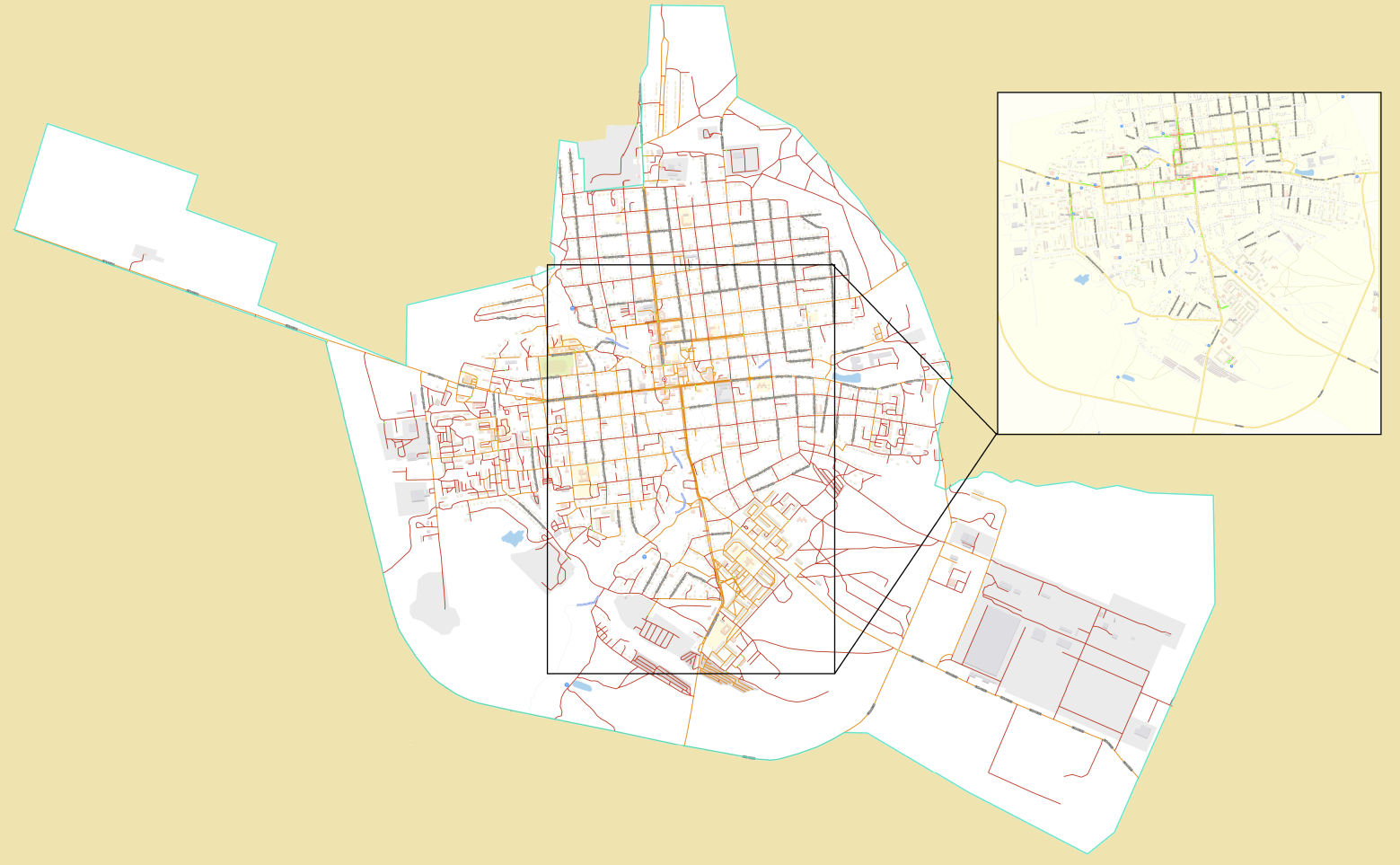 Рисунок 12 - Парковочное пространство МО г. Красноармейск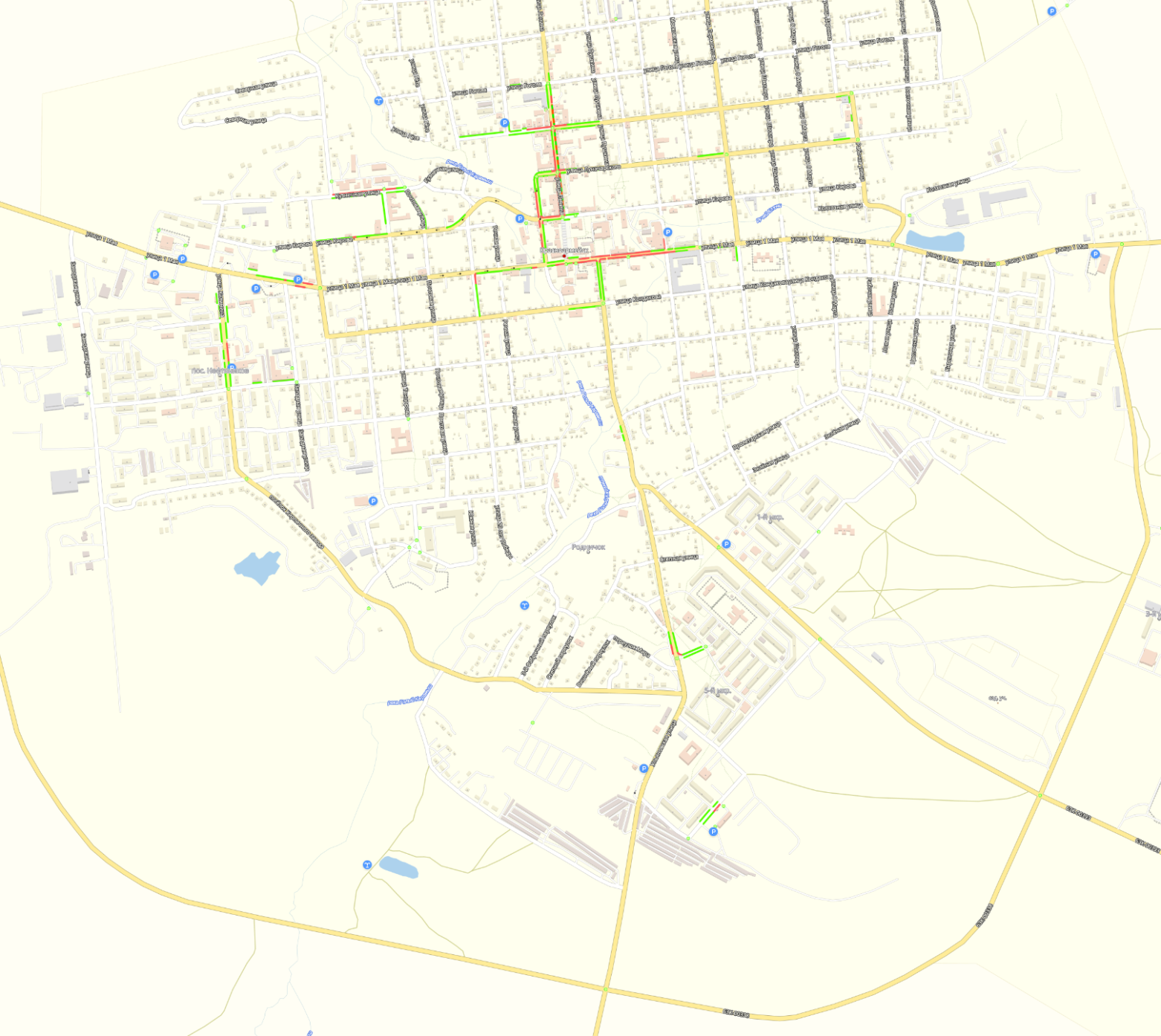 Рисунок 13 - Территориальное расположение парковочного пространства5. Анализ данных о дорожно-транспортных происшествиях на территории  муниципального образования город КрасноармейскПо данным УГИБДД ГУ МВД России по Саратовской областиобласти за 2015 – 2018 год  на территории муниципального образования город Красноармейскзарегистрировано 31 дорожно-транспортное происшествие, в которых погибло10 человек и 35 получили ранения различной степени тяжести. Общая статистика ДТП представлена в таблице 18 и на рисунке 14.Таблица 18 - Общая статистика ДТП муниципального образования город КрасноармейскРисунок 14 - Статистика ДТП за 2015 - 2018гг.Согласно статистике, представленной в таблице 19, наиболее частыми видами дорожно - транспортных происшествий в  муниципальном образовании город Красноармейск являются «Столкновение», «Наезд на пешехода».Таблица 19 - Статистика ДТП по видам происшествийОсновными причинами дорожно-транспортных происшествий на автомобильных дорогах муниципального образования город Красноармейск являются: - недостатки транспортно-эксплуатационного состояния проезжей части; - плохие погодные условия;- отсутствие бордюров;- отсутствие пешеходных ограждений;- несоблюдение правил дорожного движения;- плохая освещенность дорог;- отсутствие или плохая видимость горизонтальной разметки.Одним из наиболее действенных инструментов по снижению дорожно-транспортного травматизма в служат мероприятия по ликвидации основных мест концентрации ДТП.Местом концентрации дорожно - транспортных происшествий считается ограниченный по длине участок автомобильной дороги, характеризующийся устойчивым и неслучайным совершением дорожно - транспортных происшествий в течение календарного года.На территории муниципального образования город Красноармейск, на основании данных представленных УГИБДД ГУ МВД России по Саратовской областиможно выделить очаги с самыми опасными участками улично - дорожной сети, представленные в таблице 20. В таблице 20 также представлены возможные пути снижения опасности участка.Таблица 20 - Перечень «очагов» аварийностиАнализ состояния аварийности на а/д муниципального образования город Красноармейск показывает, что возникновение дорожно-транспортных происшествий, влекущих за собой травматические последствия, связано со следующими причинами: - ежегодное увеличение количества ТС;- нарастающая диспропорция между увеличением количества автомобилей и протяженностью сети дорог общего пользования местного значения, не рассчитанной на существующие ТП. К основным факторам, определяющим причины аварийности, следует отнести: - пренебрежение требованиями и правилами ПДД со стороны участников движения;- отсутствие систем видеонаблюдения за соблюдением ПДД; - неудовлетворительное состояние обочин;- отсутствие дорожных знаков в необходимых местах; - неудовлетворительное состояние дорожного полотна;- отсутствие горизонтальной разметки в необходимых местах.Для профилактики ДТП назначены первоочередные и плановые мероприятия: Первоочередные мероприятия: - своевременная обработка противогололедными материалами. - усиление контроля и надзора за дорожным движением со стороны ДПС. Плановые мероприятия:- нанесение в летний период времени горизонтальной разметки, с применением современных лакокрасочных и световозвращающих материалов. Также проводится информационно-разъяснительная работа о необходимости соблюдения Правил дорожного движения через средства массовой информации.2.  Разработка Транспортной модели муниципального образования город Красноармейск1. Разработка транспортной модели муниципального образования город Красноармейск1.1 Описание методов и инструментального комплекса моделированияЗадача моделирования автомобильных и пассажирских потоков в транспортной сети крупных городов является актуальной в связи с возросшим объемом передвижений. В настоящей работе, для достижения поставленных целей используется комплексная транспортная модель спроса на передвижения, основанная на методике прогноза транспортных и пассажирских потоков. Разработана соответствующая крупному городу структура передвижений, включающая описание слоев передвижений, методы оценки объемов передвижений, расщепление по видам транспорта, оплату за проезд и парковку, и другие аспекты.В мире существует большое число транспортных моделей в рамках 4-шагового подхода, однако сам этот подход формирует только общую схему расчетов. Разработанная методика предлагает конкретные решения по подготовке данных, алгоритмам на всех шагах расчета, а также по взаимному влиянию этих шагов.Развитие моделей прогноза транспортных потоков в мире в основном идет по пути усложнения алгоритмов. Однако, для целей долгосрочного планирования требуются более простые модели, в частности, не требующие детализации параметров транспортной системы. 1.2 Транспортное районирование муниципального образованиягород КрасноармейскТранспортные районы – элементарные единицы пространственной структуры области планирования. Оптимальным является районирование по функциональному признаку. В случае невозможности получения статистической информации при районировании по функциональному признаку допустимым является районирование на основе административно-территориального деления.В основу выделения транспортных районов положены следующие принципы:- использование линий естественных и искусственных преград (реки, железнодорожные магистрали, лесные полосы);- соблюдение административного районирования территории;- возможность четко охарактеризовать функциональное назначение каждого района в социально-экономической структуре региона;- доступность данных социальной статистики по всем районам.Транспортные районы - это условное деление области моделирования на отдельные районы. Чем больше районов - тем точнее моделирование, т.к. пассажиропотоки внутри района не рассчитываются. Условно говоря, районы - это области тяготения, которые являются пунктами назначения или отправными пунктами для матриц корреспонденций. Каждый район получает свой полигон, который представляет пространственное положение района.Муниципальное образование город Красноармейск был разделен на транспортные районы. Каждому району соответствует номер и набор статистических данных. Для каждого транспортного района использовались следующие данные:- численность населения;- численность рабочих мест;Транспортные районы выполняют в модели две основных функции:- отражают структуру распределения функционально-пространственного потенциала области моделирования.- формируют основу агрегированного описания состояния транспортной системы области моделирования.Схема транспортного районирования в  муниципальном образовании город Красноармейск показана на рисунке 14.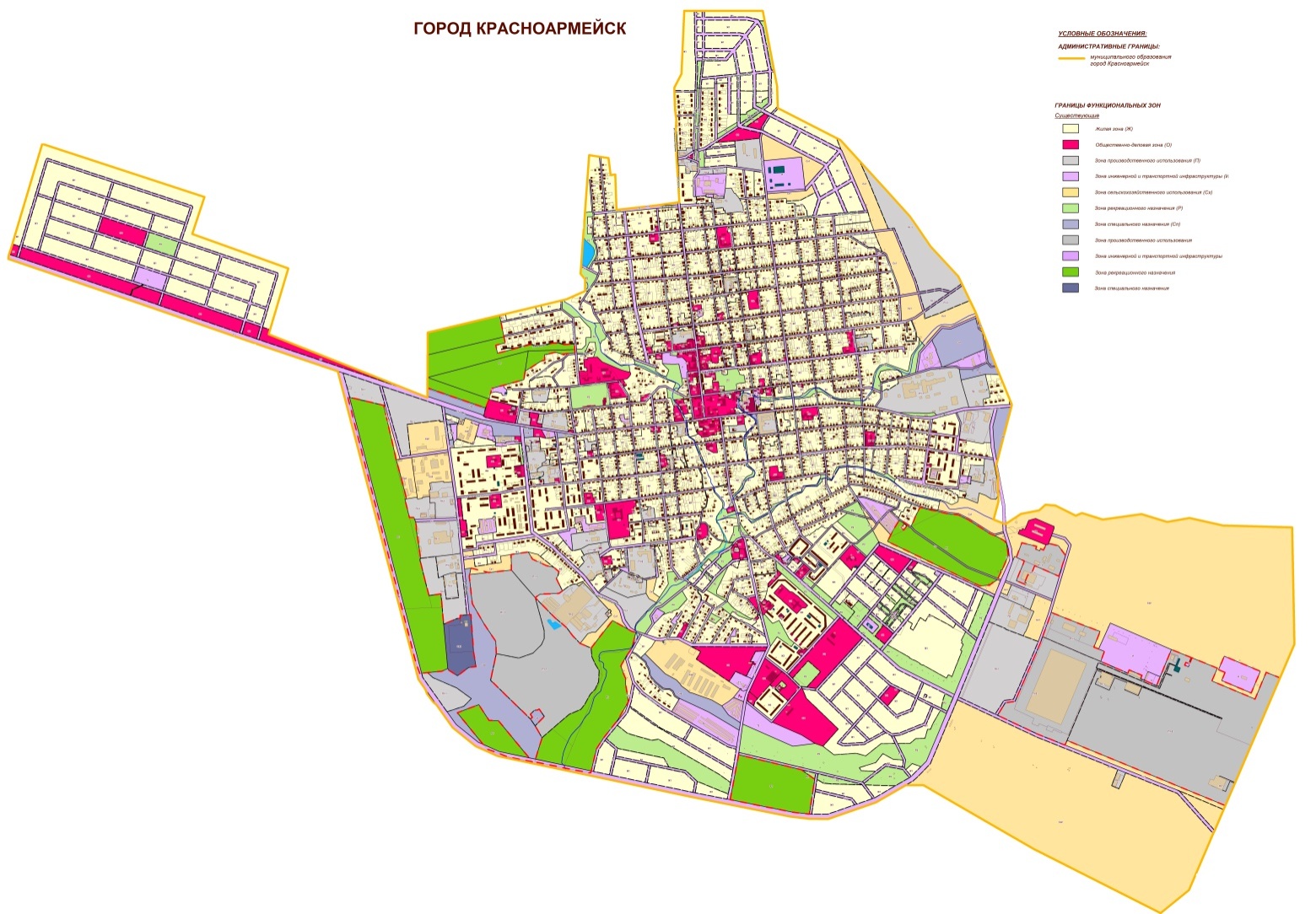 Рисунок 14 - Транспортное районирование1.3 Ввод параметров объектов транспортной инфраструктурыМодель сети для транспортной системы должна отображать пространственную и временную структуру предложения транспортных услуг.Транспортное предложение – это транспортная сеть, состоящая из узлов (перекрестков, развязок и т. д.) и соединяющих их ребер (улиц, дорог и т. д.), предоставляющая возможность перемещения для участников транспортного движения и описывающая затраты на данные перемещения.Поэтому модель сети дифференцирует основные объекты сети, такие как узлы и отрезки, которые иллюстрируют структуру сети.Транспортная сеть УДС представлена в виде ориентированного графа со следующими геометрическими и техническими параметрами:- геометрия трассы дороги (пространственное положение и конфигурация изображения автодороги, максимально приближенные к реальному пространственному положению и параметрам плана дороги);- расположение перекрестков, пересечений, примыканий в виде точечных объектов;- длина элемента УДС;- категория автодороги;- количество полос движения в каждом направлении;- расчетная и разрешенная скорости движения по участку сети;- пропускная способность каждого направления перегона улицы или дороги;- запреты движения по элементу УДС;- разрешенные направления движения на перекрестках, примыканиях, пересечениях;- ранг автомобильной дороги (привлекательность для пользователя).Данный набор параметров дороги достаточно полно описывает все основные составляющие, оказывающие существенное влияние на динамику транспортных потоков, движущихся по автомобильной дороге или улице, накладывает все основные ограничения при распределении транспортных потоков по УДС.Для определения положения перекрестков и пересечений в транспортной модели используются узлы транспортного графа. В редакторе узлов, изображенном на рисунке 15, были заданы приоритеты движения и регулированиу перекрестков.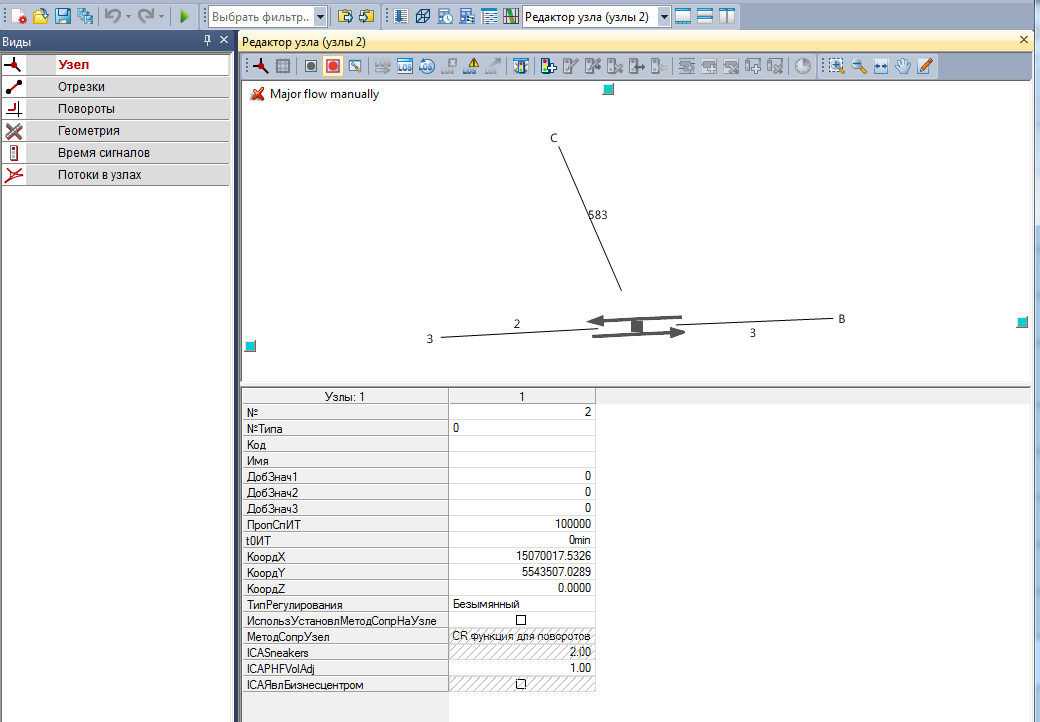 Рисунок 15 - Редактирование узлаВ редакторе поворотов были заданы параметры для всех возможных маневров на каждом из перекрестков.Исходной информацией для создания узлов и имитации в модели организации дорожного движения послужили данные съемок передвижной лаборатории и спутниковых карт (панорам) улиц.При описании улично-дорожной сети и соединении узлов используются отрезки транспортного графа. Для них в редакторе отрезков, были заданы следующие характеристики: длина, допустимая скорость различных видов транспорта при свободном транспортном потоке, пропускная способность. Схема транспортной модели представлена на рисунке 16.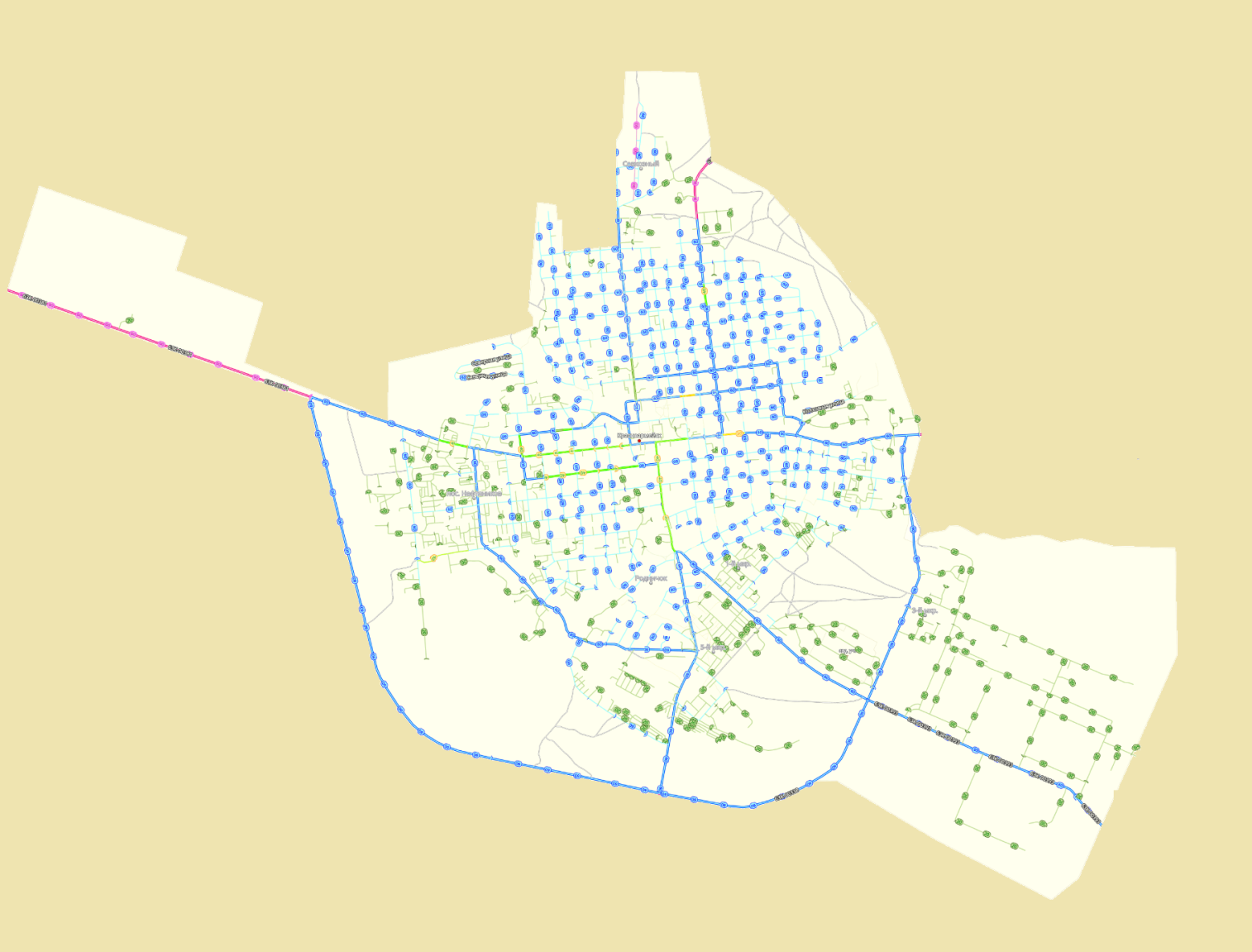 Рисунок 16 - Транспортная модель муниципального образования город Красноармейск1.7 Анализ параметров дорожного движения транспортных потоков на территории  муниципального образования город Красноармейск.Наибольшие автомобильные потоки в зоне рассмотрения наблюдаются в центральной частигородав районе административного центра На схеме розовые участки УДС обладают относительно высокой скоростью потока автомашин и уменьшенной плотностью, когда на синих участках плотность и интенсивность движения незначительно меньше.Участки, помеченные зеленым цветом обладают малой пропускной способность, и интенсивностью движения, на территории муниципального образования это связано с плохим покрытием автомобильных дорог.Следует отметить, что корреспонденции, следующие по территории города Красноармейск не все принадлежат ему, существует транзитный поток грузового и легкового транспорта от города по автомобильным дорогам до ближайших поселений.  Критического снижения пропускной способности не наблюдается.2. Разработка варианта транспортной модели на краткосрочную и долгосрочную  перспективуАнализ нормативной документации по развитию объектов транспортной инфраструктуры в муниципальном образовании город Красноармейск на перспективу до 2023 г. позволил выделить следующие мероприятия:-     формирование условий для социально- экономического развития;- повышение безопасности, качество эффективности транспортного обслуживания населения, юридических лиц и индивидуальных предпринимателей, осуществляющих экономическую деятельность;- снижение негативного воздействия транспортной инфраструктуры на окружающую среду поселения.- реконструкционные мероприятия на УДС района.2.1 Разработка варианта транспортной модели на долгосрочную перспективуДокументами планирования муниципального образования город Красноармейск не предусмотрен ряд мероприятий по развитию УДС до 2032 г. Мероприятия развития УДС на перспективу до 2032 г. представлены в 3 этапе разработки КСОДД.Список использованных источников1. ФЗ «Об общих принципах организации местного самоуправления в Российской Федерации» 2. Схема территориального планирования Саратовской области - основные положения градостроительного развития [Электронный ресурс]: - Справочная правовая система «Консультант Плюс» / ЗАО «Консультант Плюс». 3. Схема территориального планирования транспортного обслуживания Саратовской области [Электронный ресурс]: - Справочная правовая система «Консультант Плюс» / ЗАО «Консультант Плюс». 4. Перечень автомобильных дорог общего пользования местного значения на территории муниципального образования город Красноармейск. 5. Перечень автомобильных дорог общего пользования регионального и межмуниципального значения .6. Схемы территориального развития муниципального образования город Красноармейск.7. Федеральная целевая программа «Модернизация транспортной системы России (2002-2010 годы)», утвержденной постановлением Правительства Российской Федерации от 05.12.2001 года. 8. Программа деятельности Государственной компании «Российские автомобильные дороги» на долгосрочный период (2010-2019 годы). 9. СП 34.13330.2012 Свод правил. Автомобильные дороги. Актуализированная редакция - Справочная правовая система «Консультант Плюс» / ЗАО «Консультант Плюс».10. СНиП 5.02.05-85*. - СПС «Консультант Плюс».11. Программа Strava ( http://labs.strava.com/) [Электронный ресурс]. 12. ФЗ № 184-ФЗ «Об общих принципах организации законодательных и исполнительных органов государственной власти субъектов РФ». 13. Генеральный план поселения муниципального образования город Красноармейск.Приложение к решению Советамуниципального образования город Красноармейскот 09.12.2020 №90КОМПЛЕКСНАЯ СХЕМАОРГАНИЗАЦИИ ДОРОЖНОГО ДВИЖЕНИЯ   МУНИЦИПАЛЬНОГО ОБРАЗОВАНИЯ ГОРОД КРАСНОАРМЕЙСК САРАТОВСКОЙ ОБЛАСТИ3 ЭтапЗаказчик программы:Администрация Красноармейского муниципального районаГлава Красноармейскогомуниципального района         А.В. Петаев_____________________________________Разработчик программы:ООО КОМПАНИЯ «РОСЭНЕРГОАУДИТ»Ген. директор                              Р.Н. Глебов_____________________________________2018 г.ОпределенияАвтомобильная дорога – объект транспортной инфраструктуры, предназначенный для движения транспортных средств и включающий в себя земельные участки в границах полосы отвода автомобильной дороги и расположенные на них или под ними конструктивные элементы и дорожные сооружения.Дорожная разметка– линии, надписи и другие обозначения на проезжей части, бордюрах, дорожных сооружениях и элементах обустройства дорог, информирующие участников дорожного движения об условиях и режимах движения на участке дороги.ДТП–событие, возникшее в процессе движения ТС и с его участием, при котором погибли или ранены люди, повреждены транспортные средства, сооружения, грузы либо причинен иной материальный ущерб.Дорожный знак – устройство в виде панели с обозначениями/надписями, информирующими участников дорожного движения о дорожных условиях и режимах движения, расположении населенных пунктов и других объектов.Организация дорожного движения – комплекс мероприятий и распорядительных действий по управлению движением на дорогах.Проезжая часть – основной элемент дороги, предназначенный для непосредственного движения транспортных средств.Улично-дорожная сеть– совокупность участков улиц и дорог, объединенных по административному или географическому признаку.Технические средства организации дорожного движения – дорожные знаки, разметка, светофоры, дорожные ограждения, предназначенные для информирования водителей об условиях движения по автомобильной дороге.Транспортный поток – совокупность транспортных единиц, совершающих упорядоченное движение в сечении выбранного перегона.Светофор – устройство, предназначенное для поочередного пропуска участников движения через определенный участок улично-дорожной сети.Обозначения и сокращенияа/д	– Автомобильная дорогаБДД	– Безопасность дорожного движенияг.п.	– Городское поселениег.	– ГородДТП	– Дорожно-транспортное происшествиеж/д	– Железная дорогаКСОДД	– Комплексная схема организации дорожного движенияЛРТ	– Легкорельсовый транспортМПТ	– Массовый пассажирский транспорто.п.	– Остановочный пунктОДД	– Организация дорожного движенияПДД	– Правила дорожного движенияПл.	– ПлатформаРФ	– Российская ФедерацияСт.	– СтанцияСТП	– Схема территориального планированияТП	– Транспортный потокТС	– Транспортное средствоУДС	– Улично-дорожная сетьМО	– Муниципальное образованиеВведениеТранспорт и создающая условия его работы транспортная инфраструктура являются одной из системообразующих отраслей региональной экономики, обеспечивающей территориальную целостность регионов и единство его экономического пространства.Развитие транспортной инфраструктуры является необходимым условием реализации инновационной модели экономического роста и улучшения качества жизни населения, как региона, так и отдельно взятого муниципального образования.В последние десятилетия во многих крупных городах исчерпаны возможности экстенсивного развития транспортной инфраструктуры. Поэтому особую роль приобретает оптимальное планирование сетей, улучшение организации дорожного движения (далее – ОДД), оптимизация системы маршрутов общественного транспорта. Решение таких задач невозможно без моделирования транспортных сетей. Главная задача транспортной модели – определение и прогноз всех параметров функционирования транспортной сети, таких как интенсивность движения на всех элементах сети, объемы перевозок в сети общественного транспорта, средние скорости движения, задержки движения ит.д.На основании полученных результатов на I и II этапах работ, описывающие направления и интенсивность транспортных, пешеходных и пассажирских потоков на территории  муниципального образования город Красноармейск.Анализ результатов обследования, включающего все виды транспорта, а также существующего социально-экономического развития района позволил разработать и откалибровать транспортную модель существующего состояния развития транспортной инфраструктуры.Транспортная модель муниципального образования город Красноармейск учитывают прогноз социально-экономического развития Саратовской области, уровень автомобилизации, а также мероприятия, запланированные целевыми адресными программами, а также мероприятия, предлагаемые в рамкахКСОДД.1. Разработка программы мероприятий КСОДД на прогнозные периоды на территории муниципального образования город Красноармейск1. Разработка мероприятий по развитию улично-дорожной сети муниципального образования город Красноармейск и организации движения легкового и грузового транспорта на краткосрочную перспективу до 2023 и  долгосрочную перспективу до 2032 года1.1Организационные мероприятияК организационным мероприятиям относятся все мероприятия, которые не связаны с изменением основных физических параметров имеющейся улично-дорожной сети, а позволяют упорядочить движение и наиболее оптимально и равномерно перераспределить на нее имеющуюся нагрузку и использовать заложенный в нее ранее физический лимит пропускной способности. К числу основных мероприятий относятся следующие: - организация пешеходных переходов и пешеходных зон; - введение одностороннего движения;- нанесение дорожной разметки.Новые пешеходные переходы устраиваются на пересечении улиц и в створе основных пешеходных маршрутов.Одностороннее движение будет осуществляться оп улицам: Кирова от Телефонной до Карамышской, 1 Мая от Карамышскойдо Телефонной и в 5 микрорайоне - подъезд к поликлинике.Дополнительное введение одностороннего движения на улицах  муниципального образования город Красноармейск не способствует снижению уровня загрузки УДС, а следовательно нецелесообразно и ведет лишь к большим перепробегам транспортных средств.Для улучшения движения на территории образования требуется нанесение дорожной разметки на УДС Основными принятыми мерами являются: нанесение полной разметки на основные улицы города: ул. 1 Мая; Ленина; Кирова; Ульяновская; Б.Хмельницкого; 20 лет Победы; Степана Разина; Скомарохова; Пролетарская; Интернациональная; Гоголя; Захарова.1.2 Реконструктивно - планировочные мероприятияОсновной целью разработки реконструктивно-планировочных и организационных мероприятий является обоснование предложений по организации дорожного движения в увязке с развитием улично-дорожной сети, обеспечивающих необходимую безопасность движения и пропускную способность до 2032 года.Разработка реконструктивно-планировочных мероприятий проводилась на основе оценки и сопоставления интенсивности движения и пропускной способности существующей УДС, в ходе которой определялись коэффициенты загрузки элементов существующей сети транспортными потоками. Затем, на основании данных об уровне загрузки элементов улично-дорожной сети движением при существующем положении были определены основные направления совершенствования организации движения и реконструкции на них с оценкой их по конкретному обеспечению необходимой пропускной способности. К реконструктивно-планировочным мероприятиям относятся все мероприятия, связанные с изменением физических параметров имеющейся улично-дорожной сети, основными из которых являются: - уширение имеющихся улиц и дорог; - строительство новых улиц и дорог; - реконструкция автомобильных дорог с улучшением качества покрытия и доведения его до нормативных требований; Данные мероприятия применяются в том случае, когда физический лимит пропускной способности существующей улично-дорожной сети полностью исчерпан и применение организационных мероприятий никакого положительного эффекта уже не приносит, либо в целях перспективного развития территории, когда планируется увеличение населения, рабочих мест и мест тяготения населения, что в свою очередь может привести в будущем к дефициту дорожно-транспортной инфраструктуры.Для развития УДС требуется усовершенствование дорожного полотна с грунтовым и переходным покрытием.Уширение существующей УДС следует проводить после капитального ремонта и усовершенствования автодорожной сети на территории поселения, поэтому первоначальным этапом будет являться ремонт УДС.К основным мероприятиям по улучшению качества автомобильных дорог следует отнести мероприятия, представленные в таблице 1.Таблица 1 - Реконструкционные мероприятия по улучшению УДС муниципального образования город Красноармейск.Состояние УДС на данных участках представлено на рисунках1, 2. 3.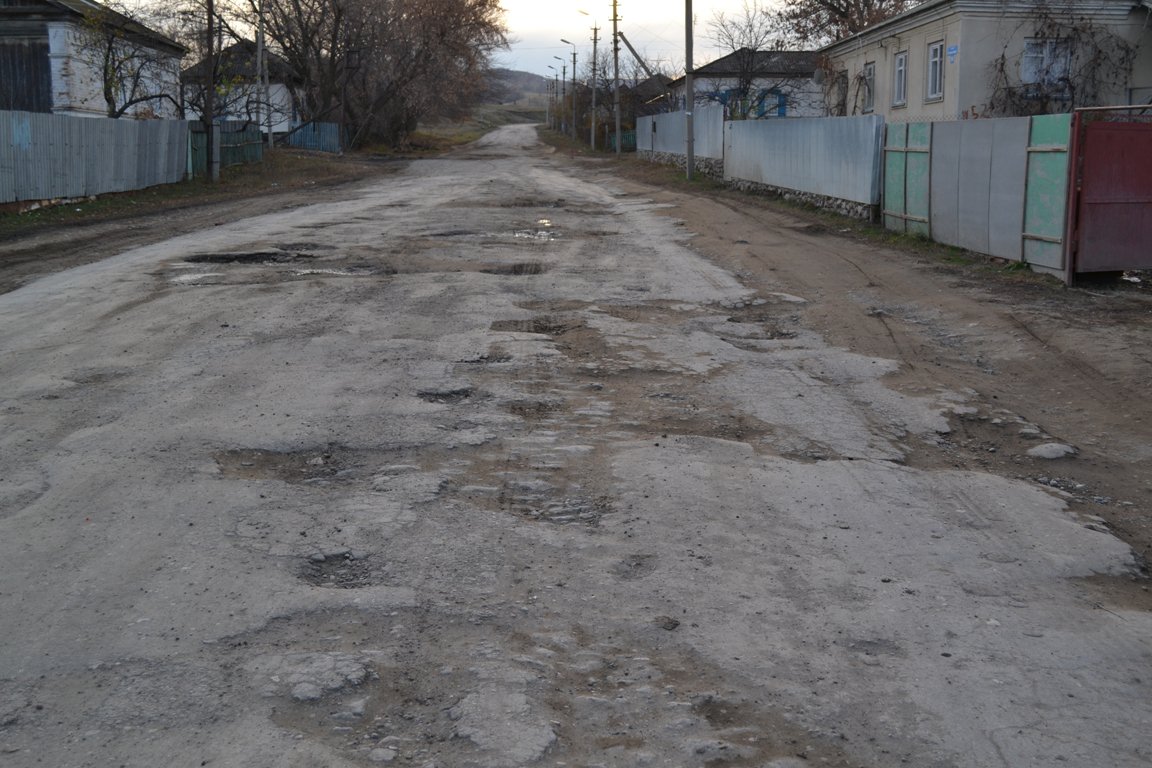 Рисунок 1 - Состояние полотна на ул. Красная Звезда в г. Красноармейск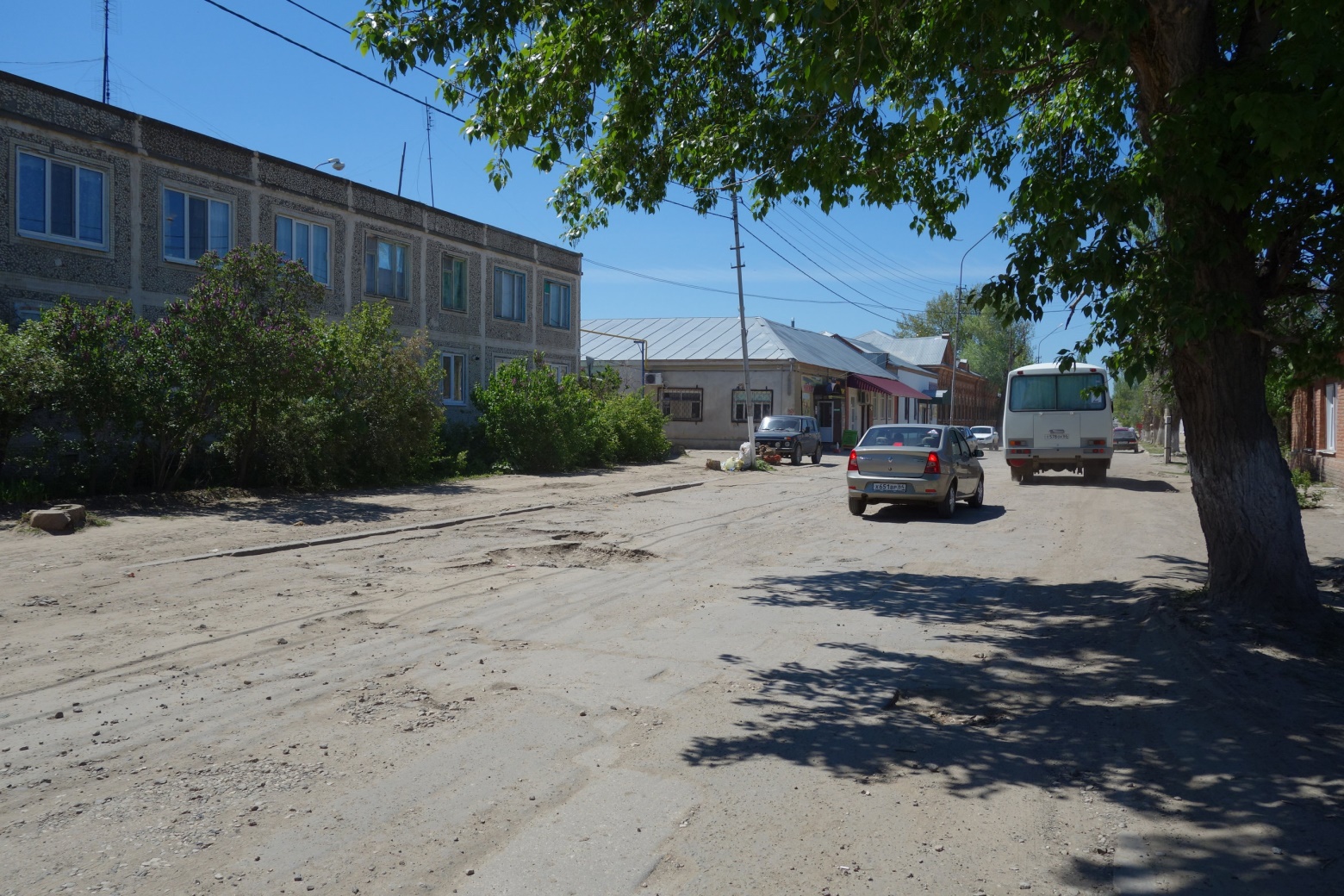 Рисунок 2 - Состояние дорожного полотна на улице 1 Мая в г. Красноармейск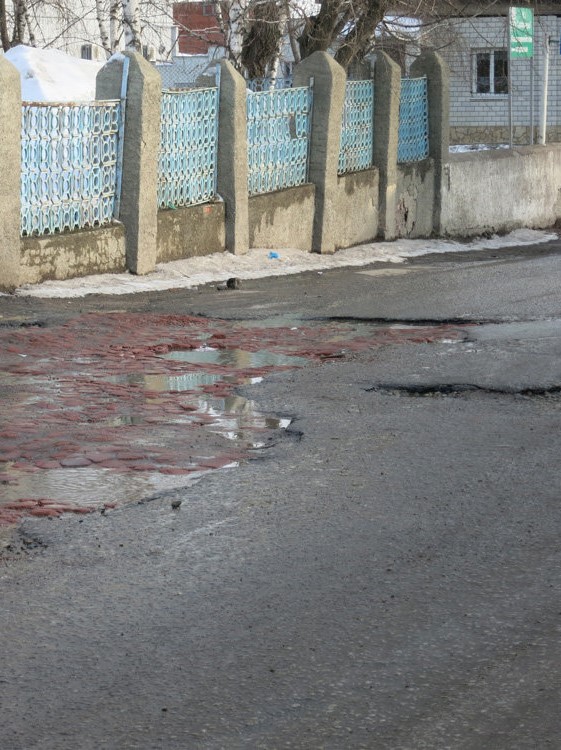 Рисунок 3 - Состояние дорожного полотна на улице 1 Мая в г. КрасноармейскДля уменьшения аварийности на УДС города предлагаются к размещению светофорные объекты, представленные в таблице 2 .Таблица 2 - Перечень светофорных объектов предлагаемых к установке.На перспективу до 2023 и 2032 года с учетом прогнозного увеличения транспортных потоков ситуация существенно не ухудшится при условии содержания УДС в нормативно - техническом состоянии. При дальнейшем развитии и строительстве нового жилья необходимо предусматривать строительство дорог с твердым покрытием и с тротуарами для пешеходного движения и велодвижения, с целью обеспечения транспортной доступности новых районов и повышения уровня комфорта населения при перемещениях. Также новые дороги позволят выбирать альтернативные маршруты движения и увеличат связность существующей УДС.На расчетный срок внешние деловые, транспортные связи поселения будут обеспечиваться, как и в настоящее время, автомобильным транспортом.Базовыми принципами развития транспортной системы должны стать:- повышение доступности социальных услуг путем оптимизации системы автодорог и улучшения транспортного сообщения;- стимулирование экономического развития за счет улучшения транспортного положения и инфраструктурной обеспеченности отдельных территорий;- повышение мобильности населения как фактора экономического развития.Основные принципы развития транспортного комплекса на территории муниципального образования включают в себя три основные составляющие: улучшение качества существующих автодорог, строительство новых автодорог и строительство тротуаров для обеспечения велосипедного движения.1.3 Мероприятия по организации движения грузового транспорта по территории муниципального образования город КрасноармейскНамечена схема движения грузового автотранспорта в объезд центра, по улицам Республиканской и Кондакова. На север города – по улице Лермонтова, на юг – по улице Ульяновской.Для запрещения движения транзитного большегрузного транспорта по УДС муниципального образования город Красноармейски одновременно разрешения въезда в черту города обслуживающего предприятия торговли и промышленности грузового транспорта, располагающихся в городской черте, требуется замена существующих дорожных знаков 3.4 «Движение грузового транспорта запрещено» на группу дорожных знаков 3.2 «Въезд запрещен» и 8.4.1. «Грузовой транспорт», а также установка новых знаков согласно табл. 12 в 1 и 2 Этап КСОДД.Для информирования водителей грузового транспорта о разрешенных маршрутах движения в черте  муниципального образования город Красноармейск предлагается произвести установку на въездах в город и основных транспортных пересечениях информационные щиты с указанием возможных маршрутов движения транзитного большегрузного транспорта.2. Разработка мероприятий по оптимизации системы пассажирских перевозок на территории муниципального образования город Красноармейск на долгосрочную перспективу до 2032 г., с выделением первоочередных мероприятий на краткосрочную перспективу и среднесрочную перспективу2.1 Мероприятия по повышению качества работы пассажирского транспортаСуществование сбоев работы автобусов на маршрутах регулярных перевозок пассажиров (нарушения установленного расписания движения) свидетельствует о невысоком уровне качества работы пассажирского транспорта общего пользования. В настоящее время на городских маршрутах диспетчерское управление осуществляется самостоятельно в ручном режиме на конечных пунктах маршрутов. В сложившейся ситуации формирование интегрированной системы диспетчерского управления на территории МО, предполагающей централизацию системы диспетчерского руководства движением транспорта на маршрутах, не требуется. С целью улучшения качества пассажирских перевозок, коммерческим перевозчикам предлагается к реализации ряд мероприятий: - осуществление контроля технического состояния ТС, выпускаемых на маршруты; - осуществление контроля маршрутного расписания автобусов общего пользования; - ведение оперативного учета полноты и регулярности рейсов, анализ процесса перевозок пассажиров автобусным транспортом общего пользования; - обеспечение оперативного сопровождения перевозок пассажиров, включая учет дорожных и погодных факторов, поступающих по информации, поступающей от водителей и видеокамер, установленных в автобусах; - выполнение работ по регулированию работы транспорта на маршрутах, в том числе при отклонении автобусов от расписания, по предупреждению и ликвидации сбоев работы транспорта на маршрутах;- подготовку отчетных и итоговых данных о выполнении транспортной работы и их анализ на соответствие требованиям муниципального заказа или заключенного контракта;- использование современных средств мониторинга движения маршрутного транспорта на основе ГЛОНАСС, видеомониторинга; Рекомендуемый срок реализации предлагаемых мероприятий - до 2027 года.2.2 Создание системы информирования пассажиров на маршрутах пассажирского транспортаОдним из важнейших элементов повышения качества транспортного обслуживания населения и эффективности работы автобусов во внутригородском сообщении является создание надежной системы информирования пассажиров. Для повышения качества транспортного обслуживания населения, на территории муниципального образования город Красноармейскцелесообразно реализовать систему информационного обеспечения пассажиров, включающую следующие составляющие: - проведение аудита остановочных пунктов и оборудование их недостающими дорожными знаками 5.16 в соответствии с ГОСТ Р 52289-2004 Технические средства организации дорожного движения, расположение знаков указано в табл 12 1 и 2 этап КСОДД.Для улучшения качества пассажирских перевозок, в соответствии с  Приказом Федерального агентства по техническому регулированию и метрологии от 8 декабря 2005 г. № 360-ст. рекомендуется: - обеспечение наличия на остановочном пункте информационных табличек (листов) с расписанием движения и дальнейшей актуализацией их при каждом изменении расписаний или маршрутов движения пассажирского транспорта; - наличие тактильно-звуковых мнемосхем, расположенных в зоне наиболее значимых социальных объектов (больниц, поликлиник, администрации города), перечень таких остановок должен быть согласован с региональным представительством Всероссийского общества слепых; 2.3 Разработка предложений по развитию объектов инфраструктуры пассажирского транспортаПланируется оптимизация пассажирской транспортной маршрутной сети перевозок пассажиров и багажа автобусами по муниципальным маршрутам регулярных перевозок, которая включает в себя следующие мероприятия: - увеличение количества муниципальных автобусных маршрутов регулярных перевозок пассажиров и багажа для районов с  активной жилой застройкой.В соответствии с ГОСТ Р 52289-2004 необходимо произвести работы по устройству твердого покрытия, оборудованию остановочных пунктов недостающими заездными карманами, разработке Проектов организации дорожного движения, расстановке дорожных знаков и нанесению дорожной разметки на всех автомобильных дорогах, по которым осуществляется движение пассажирского транспорта общего пользования.Реконструкцию и замену остановочных павильонов вдоль основных пассажирских маршрутов муниципального образования необходимо вести поэтапно, по плану на несколько лет, для чего следует сформулировать предложения для владельцев и застройщиков. Для поэтапной реализации данного проекта, на начальном этапе можно обозначить три основные группы. Группа I. Существующие павильоны, закрепленные за собственником. Подгруппа А. Павильоны с хорошим внешним видом. Достаточно провести несущественные работы по улучшению внешнего состояния с применением материалов, соответствующих обновленной городской среде, также предусмотреть наружное уличное освещение. Подгруппа Б. Павильоны с примитивными формами и неприглядным внешним видом. Произвести реконструкцию или перестроить по современному проекту. Группа II. Места, формирующие пространство городской среды. Подгруппа А. Большие акцентированные павильоны. Места размещения этих павильонов являются знаковыми с точки зрения сложившейся ситуации городского пространства. Такие объекты нужно обустраивать поиндивидуальным проектам, с особым качеством, с применением, по возможности, стилистических элементов местного колорита.Подгруппа Б. Равные по стилю, но меньших объемов павильоны. Группа III. Простые, социальные остановочные павильоны. Такие павильоны планируется размещать на центральных улицах в районе концентрации транспортных и пассажирских потоков. Это павильоны без объектов коммерции, имеющие только современный навес. Подгруппа А. Павильоны предполагается выполнять по типовым проектам с применением материалов и форм в соответствии с общей концепцией. Цель сооружений этой подгруппы - создание удобных эстетичных навесов, органично вписывающихся в городскую среду. Подгруппа Б. Социальные объекты с минимальными размерами. Павильоны предполагается размещать не на центральных улицах, а примыкающих к ним, в местах, где это необходимо. Примечание: - на большинстве остановочных павильонов предусмотреть в достаточном количестве места для размещения объявлений; - обеспечить освещение по принципу "островок безопасности"; - в особо значимых местах фрагментарно применить тактильные технологии; не реже раз в 2 - 3 года надлежит проводить ремонт павильонов, а также раз в 4 - 5 лет - обновлять их.Вариант размещения остановочного пункта представлен на рисунке4На рисунке 5 представлен павильон полузакрытого типа.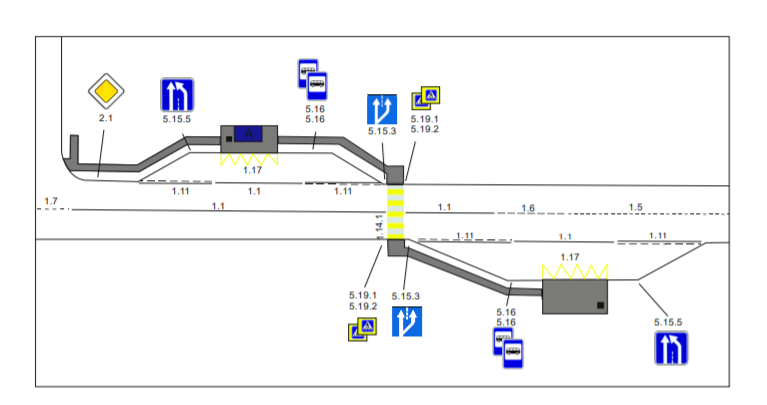 Рисунок 4 -Вариант размещения остановочного пункта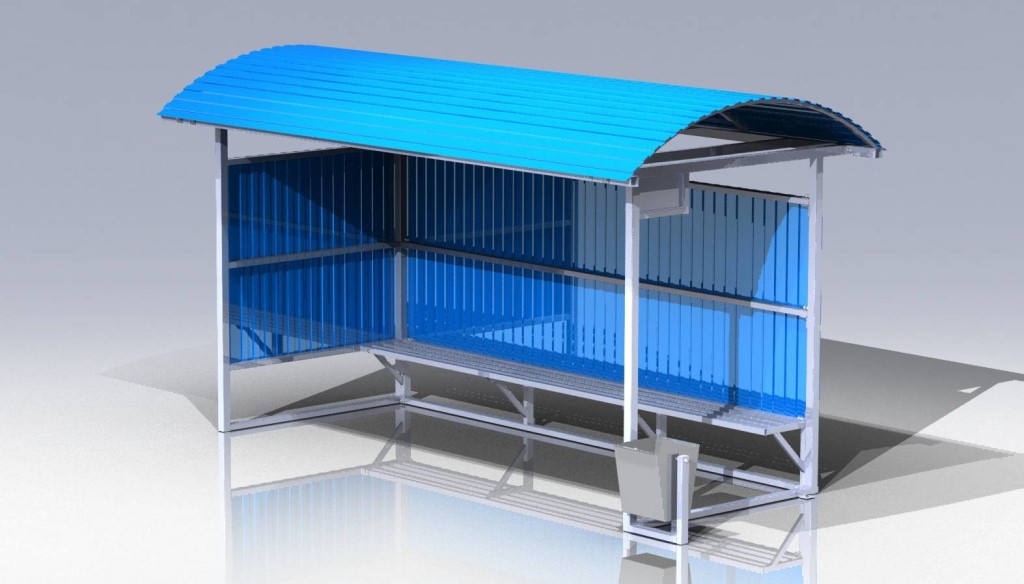 Рисунок 5 -Вариант остановочного пунктаполузакрытого типа3. Разработка мероприятий по созданию условий для развития и совершенствования велосипедного и пешеходного движения на территории  муниципального образования город Красноармейск.3.1 Развитие и доступность велоинфраструктуры во взаимосвязи с дорожнотранспортным комплексом и пешеходным движением.В соответствии с планами по развитию муниципального образования город Красноармейск, отдельное строительство велосипедных дорожек не предусмотрено и предполагается, что для передвижения на велосипедах будет использоваться существующая улично-дорожная сеть.Потребности велосипедистов следует учитывать на всех участках улично - дорожной сети (УДС), а также при планировании новых разработок, где могут быть возможности создания маршрутов в обход существующих «узких мест». Также важно, чтобы велосипедистам были доступны удобные парковочные места вблизи объектов  притяжения. Реализация этих решений приведет к большей стабильности транспортной системы, поощрению использования велотранспорта и, таким образом, будет содействовать достижению одной из основных целей Транспортной стратегии Российской Федерации на период до 2020 года. К объектам, обеспечивающим велосипедное движение, относятся: - велосипедные дорожки; - места временного хранения велотранспорта (велопарковки). Примечание - Допускается устраивать велосипедные полосы по краю улиц и дорог местного значения. Ширина полосы должна быть не менее 1,2 м при движении в направлении транспортного потока и не менее 1,5 м при встречном движении. Ширина велосипедной полосы, устраиваемой вдоль тротуара, должна быть не менее 1 м. В местах, где велосипедные дорожки совпадают с пешеходными зонами, предлагается установка велопарковок.Пример разделения велодорожеки установки велопарковокпоказан на рисунке 6.На рисунке 7 представлена карта существующего велосипедного движения на территории муниципального образования город Красноармейск, а на рисунке 8предлагаемый маршрут.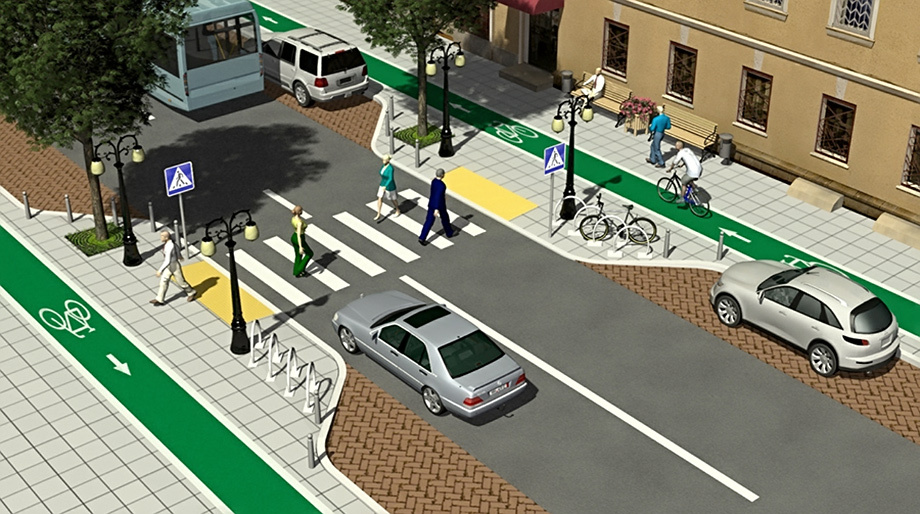 Рисунок7 - Пример выделения велодорожкиРисунок 8 - Велодвижениевмуниципального образования город КрасноармейскРисунок 9 - Предлагаемый веломаршрут в г. КрасноармейскВ перспективе при реконструкции и строительстве дорог предлагается предусматривать устройство пространства для велосипедного движения на этапе разработки документации по реконструкции/строительству. При строительстве новых жилых районов необходимо на этапе проектирования предусмотреть строительство велотранспортной инфраструктуры для создания более разветвленной сети велодорожек.3.2 Разработка мероприятий по совершенствованию условий пешеходного движенияВ состав мероприятий, направленных на совершенствование условий пешеходного движения, входят: - мероприятия, направленные на снижение количества дорожно-транспортных происшествий (далее - ДТП) и тяжести их последствий с участием пешеходов; - мероприятия по предупреждению травматизма на пешеходных переходах вблизи детских и общеобразовательных учреждений, а также в местах массового перехода пешеходов; - мероприятия, направленные на обеспечение беспрепятственного перемещения пешеходных потоков. В рамках реализации данных мероприятий рекомендуется: - обустройство имеющихся пешеходных переходов современными техническими средствами организации дорожного движения (ТСОДД) и электроосвещением; - организация регулируемых пешеходных переходов на автомобильных дорогах;  - обустройство новых пешеходных переходов в соответствии с требованиями действующих нормативных документов; - ликвидация наземных пешеходных переходов, не отвечающих требованиям действующих нормативных документов;- замена существующих дорожных знаков 5.19.1 и 5.19.2 «Пешеходный переход» и 1.23 “Дети” на знаки, выполненные на щитах со световозвращающейфлуоресцентной пленкой желто-зеленого цвета; - на дорогах и улицах с двухсторонним движением с двумя и более полосами для движения в данном направлении, а также на дорогах с односторонним движением с тремя и более полосами знак 5.19.1 дублируют над проезжей частью;- дублирование линий дорожной разметки световозвращателямидорожными; - распространение световозвращающих элементов (фликеров) среди жителей городского округа; - изготовление и распространение световозвращающих элементов (брелоков, наклеек и т.п.) в среде дошкольников и учащихся младших классов. Также необходимо проводить образовательные мероприятия в школах и детских садах, направленные на повышение культуры поведения на дороге и изучение правил дорожного движения: - создание серии видеофильмов по безопасному поведению на дорогах и улицах для внеклассной работы с учащимися общеобразовательных учреждений и воспитанниками учреждений дополнительного образования; - разработка и тиражирование научно-методических материалов, образовательных программ, печатных и электронных учебных пособий по безопасному поведению на дорогах и улицах. - создание видео- и телевизионной информационно-пропагандистской продукции, организация тематической (социальной) наружной рекламы (баннеры, перетяжки), а также размещение материалов в средствах массовой информации, общественном транспорте.Мероприятия по обеспечению доступности объектов для маломобильных групп населения должны выполняться на основании требований: - ГОСТ Р 52875-2007 - Указатели тактильные для инвалидов по зрению.- ОДМ 218.2.007-2011 Отраслевой дорожный методический документ. - Методических рекомендаций по проектированию мероприятий по обеспечению доступа инвалидов к объектам дорожного хозяйства.- Распоряжения Федерального дорожного агентства от 05.06.2013 г. №758-р Для инвалидов с дефектами зрения, в том числе полностью слепых, предусматривается укладка специальных тактильных плит в местах пешеходных переходов через проезжую часть улиц и при пересечении внутриквартальных съездов, на пути следования по тротуарам, перед препятствиями, а также на посадочных площадках остановочных пунктов. Поверхность указателей должна быть шероховатой рифленой с противоскользящими свойствами, отличной по структуре и цвету от прилегающей  поверхности дорожного или напольного покрытия, и обеспечивать ее распознавание инвалидами по зрению на ощупь и (или) визуально.Перечь основных мероприятий для развития пешеходного движения на улично - дорожной сети представлены в таблице 3. На рисунке 10 представлен пример обустройства пешеходного ограждения, и пешеходного перехода.Таблица 3 - Мероприятия по развитию инфраструктуры для пешеходного и велосипедного движения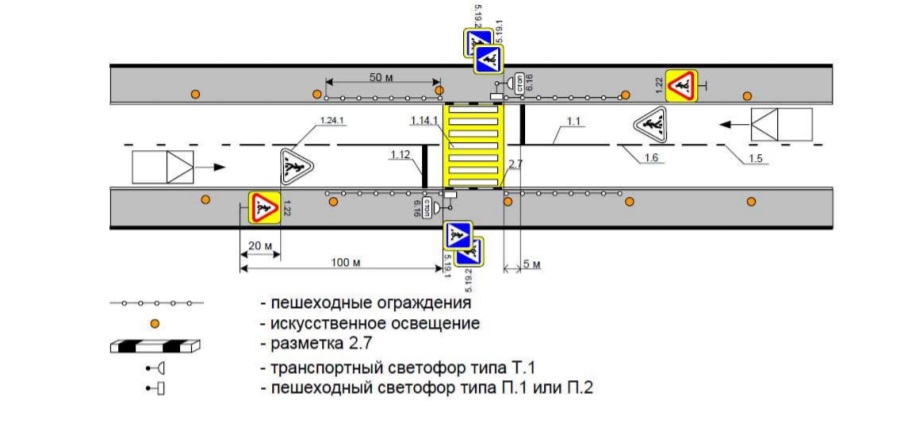 Рисунок 10 - Обустройство пешеходного перехода3.2.1 Установка пешеходных огражденийВ местах обустройства тротуаров для движения пешеходов, для предотвращения перехода пешеходом проезжей части в неустановленных местах используются ограничивающие пешеходные ограждения. Пример применения пешеходных ограждений показан на рисунке 11.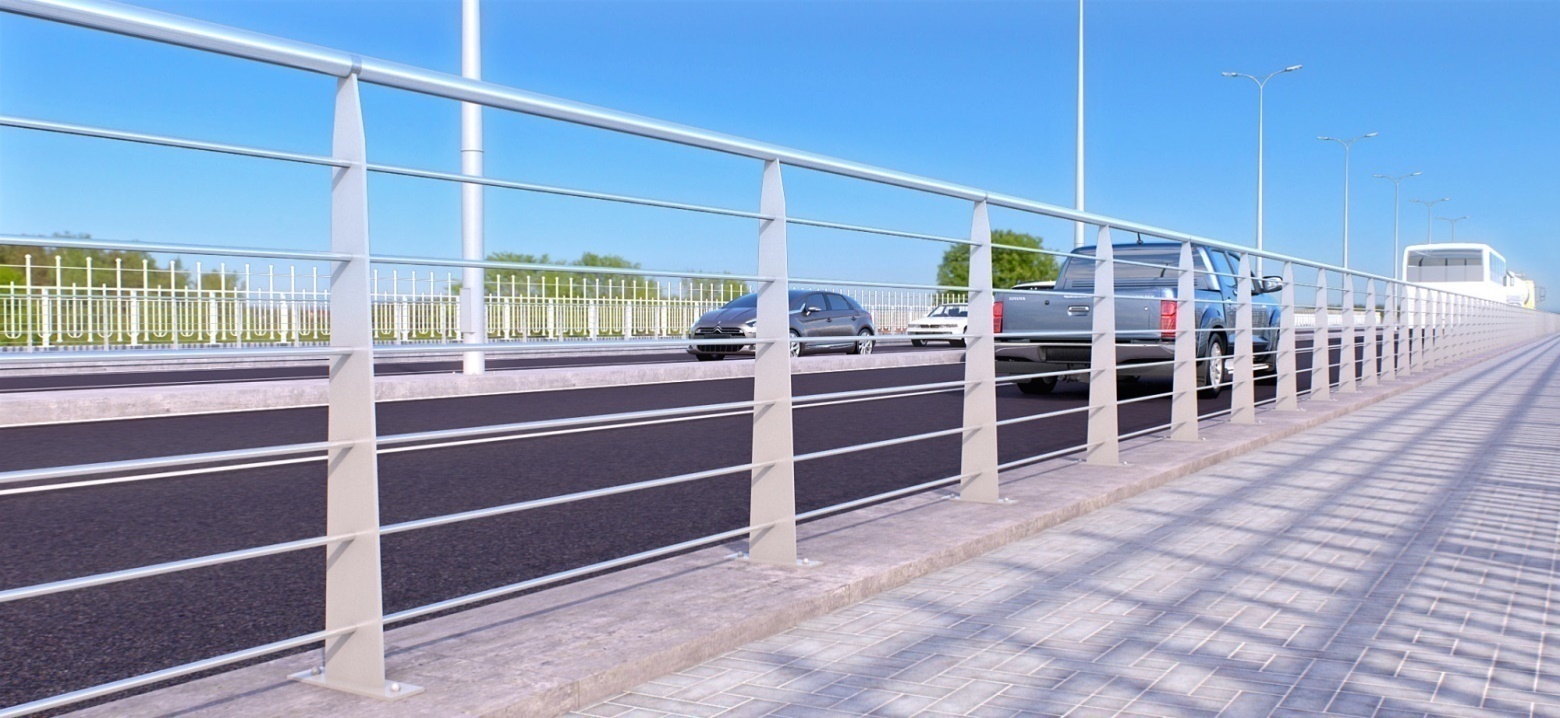 Рисунок 11- Пример размещения огражденияТакже ограничивающие пешеходные ограждения перильного типа или сетки применяют: - на разделительных полосах шириной не менее 1 м между основной проезжей частью и местным проездом; - напротив остановок общественного транспорта с подземными или надземными пешеходными переходами в пределах длины остановочной площадки, на протяжении не менее 20 м в каждую сторону за ее пределами, при отсутствии на разделительной полосе удерживающих ограждений для автомобилей. Их устанавливают на расстоянии не менее 0,3 м от кромки проезжей части3.2.2 Обеспечение доступности объектов для маломобильных групп населенияМероприятия по обеспечению доступности объектов для маломобильных групп населения должны выполняться на основании требований: - ГОСТ Р 52875-2007 - Указатели тактильные для инвалидов по зрению.- ОДМ 218.2.007-2011 Отраслевой дорожный методический документ. - Методических рекомендаций по проектированию мероприятий по обеспечению доступа инвалидов к объектам дорожного хозяйства.- Распоряжения Федерального дорожного агентства от 05.06.2013 г. №758-р Для инвалидов с дефектами зрения, в том числе полностью слепых, предусматривается укладка специальных тактильных плит в местах пешеходных переходов через проезжую часть улиц и при пересечении внутриквартальных съездов, на пути следования по тротуарам, перед препятствиями, а также на посадочных площадках остановочных пунктов. Поверхность указателей должна быть шероховатой рифленой с противоскользящими свойствами, отличной по структуре и цвету от прилегающей поверхности дорожного или напольного покрытия, и обеспечивать ее распознавание инвалидами по зрению на ощупь и (или) визуально.Пример установки тактильных плит и съездов  вблизи пешеходных переходов представлены на рисунке 12.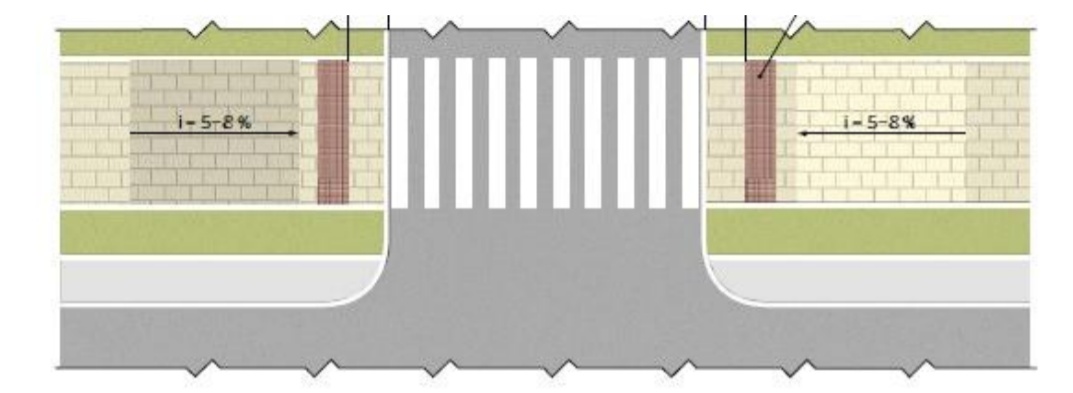 Рисунок 12 - Применение тактильных плит4. Разработка мероприятий по оптимизации парковочного пространстваДля обеспечения эффективного использования ширины проезжей части и возможности парковки транспортных средств, на территории муниципального образования город Красноармейск,предлагаются следующие мероприятия, которые помогут эффективно использовать ширину существующей проезжей части, разгрузить крайние полосы улично - дорожной сети от припаркованных автомобилей, которые мешают движению транспортного потока, а также увеличить пропускную способность: - создание дополнительных парковок в доступных местах;- ограничение или полный отказ от возможности остановки и стоянки транспортных средств на наиболее загруженных участках улиц на территории муниципального образования. Также такие мероприятия следует применять вблизи образовательных учреждений.Данные мероприятия позволят городскому общественному транспорту придерживаться установленного расписания маршрутов и увеличить пропускную способность улиц.Мероприятия по запрету остановки и стоянки на территории муниципального образования, реализуются установкой дорожных знаков 3.27 «Остановка запрещена» и 3.28 «Стоянка запрещена» с табличками 8.2.4 «Зона действия» и 8.2.3 «Конец зоны действия».В дополнение наносится разметка 1.4 и 1.10. Парковки в карманах в зоне действия знаков остаются и оборудуются дорожным знаком 6.4 «Парковка  с табличками 8.6.1 - 8.6.9 «Способ постановки транспортного средства на стоянку».При строительстве новых жилых кварталов и других объектов, необходимо предусматривать нормативное обеспечение жителей парковочными местами для автомобилей.В таблице 4 представлены основные мероприятия по развитию парковочного пространства.На момент разработки комплексной схемы организации дорожного движения существует проблема организации парковочного пространства на территории муниципального образования город Красноармейск в зимний период. Из-за небольшой ширины улично - дорожной сети муниципального образования, а также проезжей части и плохой очистки дорожного полотна, предназначенного для движения автомобильного транспорта, от снега появляется затрудненность в движении транспортных средств, дополнительную трудность создают припаркованные на обочине автомобили. Данная проблема наблюдается на следующих улицах:- Улица Калинина;- Улица 1 Мая;- Улица Телефонная;- Улица Ульяновская;- Улица Ленина;- Улица Интернациональная;- Улица Лунаарского.Для уменьшения заторовой ситуации на данных улицах, в зимний период, на территории муниципального образования город Красноармейск, предлагается осуществление следующих мероприятий:- Производить своевременную очистку улично - дорожной сети муниципального образования от снежного покрова, а так же ужесточить контроль за исполнением данного мероприятия;- В местах образования заторов установить дорожные знаки 3.27 «Остановка запрещена» совместно с табличкой 7.12 «Гололедица», изображенными на рисунке 14. Данное сочетание дорожных знаков указывает, что их действие будет распространяться лишь на зимний период, когда проезжая часть дороги скользкая, в летний период данные знаки теряют свою силу.Примечание:Под зимним периодом следует понимать три месяца с декабря по февраль включительно), в летний период данные знаки теряют свою силу.- Для обеспечения местами парковок в период действия знаков, указанных выше, на данных улицах требуется обеспечение дополнительного парковочного пространства, предлагается к размещению парковочные места:1) По ул.1 Мая от пересечения с ул. Заводской до маг. « Магнит» (30 мест);2) Около АЗС ТНК (16-20 мест);3) По ул. Заводская напротив д. 19 (30 мест);4) По пер. Светлый от пересечения с ул. Ульяновская (до 60 мест);5) Конец ул. Степана Разина ( 30-50 мест);6) По ул. Интернациональная напротив д. 114 (20-30 мест).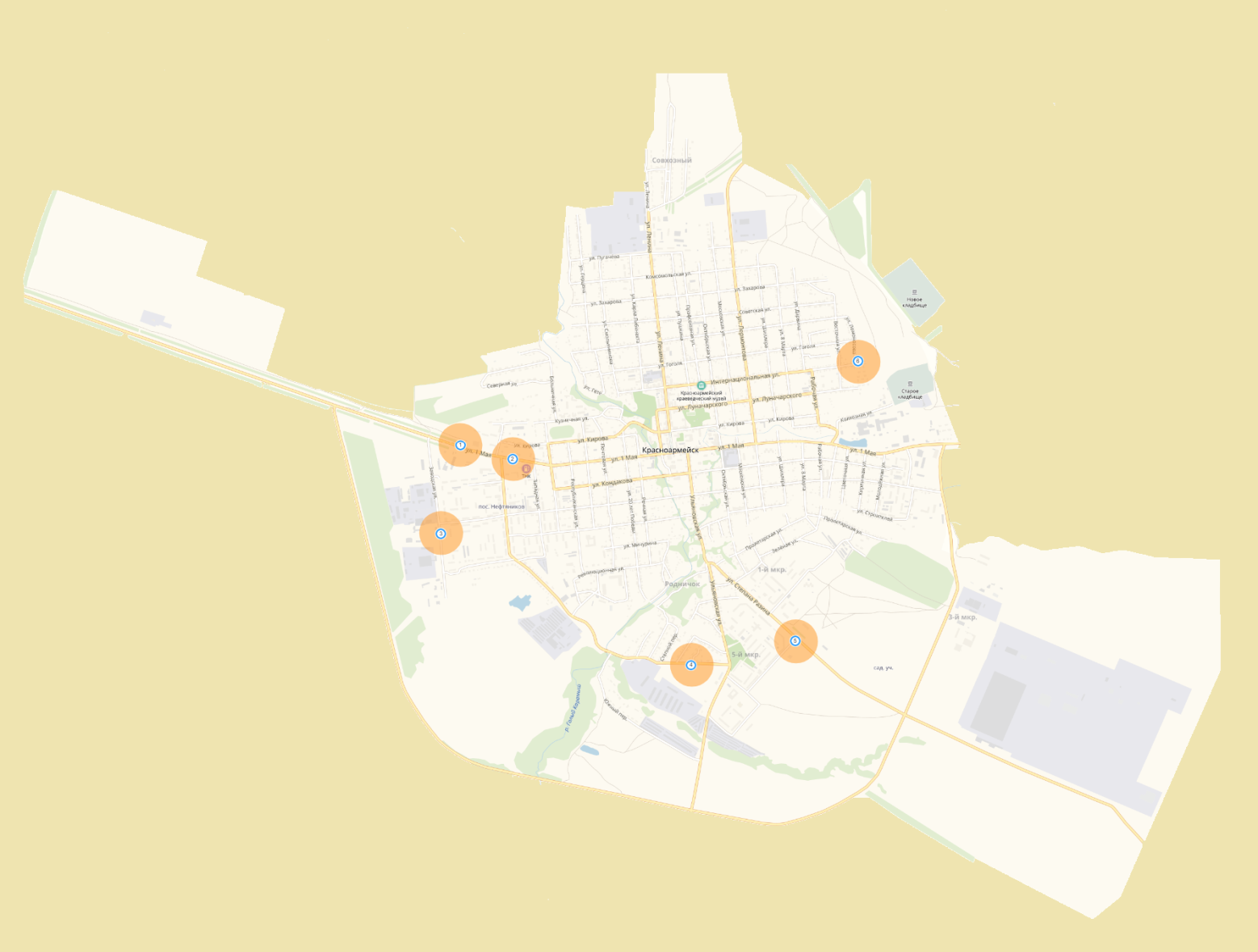 Рисунок 13 - Места организации дополнительного парковочного пространства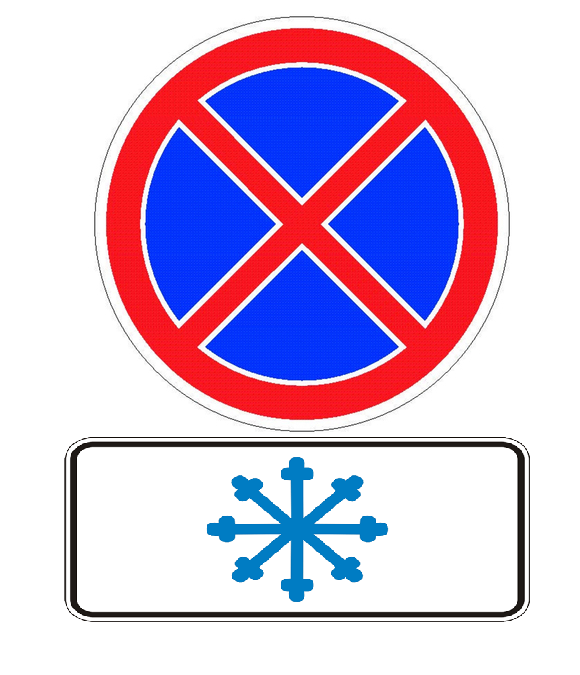 Рисунок 13 сочетание знака 3.27 «Остановка запрещена2 и таблички 7.12 «Гололедица», для ограничения остановки и стоянки автомобилей в зимнее времяТаблица 4 - Основные мероприятия по развитию парковочного пространстваПродолжение таблицы 45. Актуализация Комплексной схемы организации дорожного движенияКаждые 3 - 5 лет должна быть выполнена актуализация КСОДД для уточнения необходимости и целесообразности реализации предлагаемых мероприятий, определения объемов работ и финансирования с учетом текущих нормативов и расценок. Часть мероприятий по ОДД и БДД разрабатывается только в краткосрочной перспективе и на следующий расчетный период они должны быть включены в программу на основе анализа текущей ситуации на УДС муниципального образования с учетом уточненных данных по имеющимся очагам аварийности. Необходимо предусмотреть актуализацию КСОДД в: - 2022 г. - актуализация КСОДД на 2023 - 2027 гг.; - 2027 г. - актуализация КСОДД на 2028 - 2032 гг.6. Разработка системы показателей и прогнозная оценка эффективности мероприятий.Реализация мероприятий, отраженных в КСОДД и программных документах  по  развитию  улично-дорожной  сети,  в  долгосрочной  перспективе позволит сократить среднее время реализации корреспонденций. Доля дорог, отвечающих нормативным требованиям, возрастет.Прогнозная стоимость Программы взаимоувязанных мероприятий по развитию транспортной системы и оптимизации схемы организации дорожного движения на территории муниципального образования город Красноармейск представлена в таблице 5.Таблица 5 – Прогнозная стоимость Программы мероприятии по развитию транспортной системы и оптимизации схемы организации дорожного движения на территории  муниципального образования город КрасноармейскПродолжение таблицы 5Продолжение таблицы 57. Оценка эффективности мероприятий программыОценка эффективности реализации Программы (далее – Оценка) осуществляется заказчиком Программы ежегодно в течение всего срока ее реализации и по окончании ее реализации.Источником информации для проведения оценки эффективности являются отчеты исполнителей мероприятий Программы о достигнутых результатах, использовании финансовых средств за отчетный период.7.1 Достижение запланированных значений целевых показателейСтепень достижениязапланированных результатов по каждому целевому показателю за отчетный период (Иi)проводится путем сопоставления фактически достигнутого значения целевого показателя за отчетный период (Ифакт) с его плановым значением (Иплан) по следующей формуле:ИфактИi = ----------,Иплангде:Иi– степень достижения планового значения целевого показателя                   за отчетный период;Ифакт– значение показателя, фактически достигнутое на конец отчетного периода;Иплан– плановое значение целевого показателя в отчетном периоде.i – порядковый номер целевого показателя.Если значение Иi превышает 1, а также в случае, если желаемой тенденцией является снижение показателя и полученное значение меньше 1, для расчета среднего значения достижения запланированных целевых показателей данное отношение принимается равным 1.Среднее значение достижения запланированных значений целевых показателей Программы (И) рассчитывается по формуле:                                                    ∑ Иi                                           И = ----------,Nгде:И – среднее значение достижения запланированных значений целевых показателей Программы за отчетный период;∑ Иi– сумма оценок достижения плановых значений показателей                   за отчетный период;N – количество целевых показателей Программы, подлежащих выполнению в отчетном периоде.7.2Соответствие объемов фактического финансирования запланированным объемамСтепень соответствия объемов фактического финансирования запланированным объемам за отчетный период (Ф) проводится путем сопоставления фактического объема финансирования за счет всех источников финансирования за отчетный период (Ффакт) к запланированному объему (Фплан) по следующей формуле:Ффакт                                           Ф = -----------,Фплангде:Ф – степень уровня финансирования мероприятий Программы за отчетный период;Ффакт – фактический объем финансирования мероприятий Программы            за отчетный период;Фплан– объем финансирования мероприятий, предусмотренный Программой на отчетный период.7.3Выполнение запланированных мероприятийСтепень выполнения каждого запланированного мероприятия Программы за отчетный период (Мj) определяется путем сопоставления фактически полученного результата от реализации мероприятия (Мфакт)             к его запланированному значению (Мплан) по следующей формуле:Мфакт                                           Мj = ------------,	Мплангде:Мj – показатель степени выполнения мероприятия за отчетный период;Мфакт– фактически полученный результат по мероприятию за отчетный период;Мплан– предусмотренный Программой ожидаемый результат по мероприятию за отчетный период;j – порядковый номер мероприятия Программы.Расчет среднего показателя степени выполнения запланированных мероприятий за отчетный период (М) определяется как отношение суммы оценок степени выполнения запланированных мероприятий к их количеству.                                                       ∑ Мj                                          М = ------------                                                        Кгде:М – среднее значение степени выполнения запланированных мероприятий Программы за отчетный период;∑ Мj– сумма оценок степени выполнения запланированных мероприятий Программы за отчетный период;К – количество мероприятий Программы, подлежащих выполнению               в отчетном периоде.7.4Показатель эффективности использования финансовых средствПри проведении Оценки определяется показатель эффективности использования финансовых средств (Э), - отношение среднего показателя степени выполнения мероприятий (М) к степени уровня финансирования (Ф).                                                      М                                            Э = --------                              Фгде:Э – эффективность использования финансовых средств Программы               за отчетный период;М – среднее значение степени выполнения запланированных мероприятий Программы за отчетный период;Ф – степень уровня финансирования мероприятий Программы в отчетном периоде.7.5Показатель эффективности реализации ПрограммыПоказатель эффективности реализации Программы определяется как произведение среднего значения достижения запланированных значений целевых показателей (И) и показателя эффективности использования финансовых средств Программы (Э) по следующей формуле:                                            П =   И x Эгде:П – показатель эффективности реализации Программы за отчетный период; И – среднее значение достижения запланированных значений целевых показателей Программы за отчетный период;Э – эффективность использования финансовых средств Программы                 в отчетном периоде.7.6Вывод об эффективности реализации ПрограммыВывод об эффективности реализации Программы формируется                        на основании значений П.Реализация Программы признается:с высоким уровнем эффективности, если значение П больше либо равно 0,9;со средним уровнем эффективности, если значение П меньше 0,9,                     но больше либо равно 0,7.В остальных случаях реализация Программы признается с низким уровнем эффективности.8.Предложения по совершенствованию обеспечения деятельности в сфере транспортного обслуживания населенияВ рамках реализации настоящей программы не предполагается проведение институциональных преобразований, структура управления, а также характер взаимосвязей при осуществлении деятельности в сфере проектирования, строительства, реконструкции объектов транспортной инфраструктуры предполагается оставить в неизменном виде.Настоящая программа разработана в соответствии с требованиями к программам комплексного развития транспортной инфраструктуры утверждёнными Постановлением Правительства Российской Федерации №1440 от 25.12.2015 «Об утверждении требований к Программам комплексного развития транспортной инфраструктуры поселений».В соответствии с частью 2 статьи 5 Федерального закона «О внесении изменений в градостроительный кодекс Российской Федерации и отдельные законодательные акты Российской Федерации» №456-ФЗ от 29 декабря 2014 года, при наличии генеральных планов поселений, генеральных планов, утвержденных до дня вступления в силу настоящего Федерального закона, не позднее 25 июня 2016 года должны быть разработаны и утверждены программы комплексного развития транспортной инфраструктуры поселений.В целях информационной открытости программа «Комплексная схема организации дорожного движения» подлежит размещению на официальном портале органов местного самоуправления в информационно-телекоммуникационной сети «Интернет».8.1Организация контроля за реализацией программыСистема управления Программой и контроль за ходом ее выполнения определяется в соответствии с требованиями, определенными действующим законодательством.Механизм реализации Программы базируется на принципах четкого разграничения полномочий и ответственности всех исполнителей программы.Координатор Программы является ответственным за реализацию Программы.Контроль выполнения программных мероприятий, подготовки бюджетной заявки по финансированию предусмотренных программой мероприятий на каждый год, уточнению затрат по направлениям программы, срокам их реализации, составу исполнителей в соответствии с результатами выполнения программных мероприятий за год, подготовке годового отчета о ходе реализации программы и эффективности использования бюджетных средств возлагаются на администрацию.Прекращение или изменение настоящей муниципальной программы производиться на основании соответствующего постановления администрации.8.2Механизм обновления программы и внесения измененийВ процессе реализации, мероприятия по проектированию, строительству и реконструкции объектов транспортной инфраструктуры могут дополняться в зависимости от складывающейся ситуации, изменения внутренних и внешних условий.По ежегодным результатам мониторинга осуществляется своевременная корректировка Программы. Заключение Комплекс предлагаемых мер предусматривает развитие УДС муниципального образования в совокупности с реализацией запланированных мероприятий целевых программ. В результате будет создан новый транспортный каркас МО, способный полностью обеспечить необходимость населения в перемещениях.В состав мероприятий вошли такие эффективные мероприятия по ОДД, как:- применение методов управления дорожным движением для минимизации заторовых ситуаций; - организация маршрутов движения грузового автотранспорта в обход жилых и центральных районов города. Подготовленный комплекс мероприятий по оптимизации пассажирских перевозок включает: корректировку существующих городских маршрутов, устройство новых остановочных пунктов, обеспечение информирования и видеонаблюдения на маршрутах. В рамках комплекса мероприятий предусмотрена оптимизация парковочного пространства на территории  муниципального образования город Красноармейски создание новых парковочных мест с учетом прогнозируемого количества населения. Разработан комплекс мероприятий по повышению уровня безопасности дорожного движения, направленный на повышение безопасности как водителей, так и пешеходов. Реализация мероприятий позволит полностью устранять заторовые места, значение показателя смертности на дорогах в краткосрочной перспективе уменьшиться до минимальных размеров. Реализация предложенного комплекса мер обеспечит устойчивое функционирование транспортной системы.Список использованных источников1. ФЗ «Об общих принципах организации местного самоуправления в Российской Федерации» 2. Схема территориального планирования Саратовской области - основные положения градостроительного развития [Электронный ресурс]: - Справочная правовая система «Консультант Плюс» / ЗАО «Консультант Плюс». 3. Схема территориального планирования транспортного обслуживания Саратовской области [Электронный ресурс]: - Справочная правовая система «Консультант Плюс» / ЗАО «Консультант Плюс». 4. Перечень автомобильных дорог общего пользования местного значения на территории муниципального образования город Красноармейск. 5. Перечень автомобильных дорог общего пользования регионального и межмуниципального значения .6. Схемы территориального развития муниципального образования город Красноармейск.7. Федеральная целевая программа «Модернизация транспортной системы России (2002-2010 годы)», утвержденной постановлением Правительства Российской Федерации от 05.12.2001 года. 8. Программа деятельности Государственной компании «Российские автомобильные дороги» на долгосрочный период (2010-2019 годы). 9. СП 34.13330.2012 Свод правил. Автомобильные дороги. Актуализированная редакция - Справочная правовая система «Консультант Плюс» / ЗАО «Консультант Плюс».10. СНиП 5.02.05-85*. - СПС «Консультант Плюс».11. Программа Strava( http://labs.strava.com/) [Электронный ресурс]. 12. ФЗ № 184-ФЗ «Об общих принципах организации законодательных и исполнительных органов государственной власти субъектов РФ». 13. Генеральный план поселения муниципального образования город Красноармейск.от09.12.2020№90от09.12.2020№90Наименование МОЧисленность населения, человекГодМО город Красноармейск24 0342012МО город Красноармейск23 8582013МО город Красноармейск23 7362014МО город Красноармейск23 6092015МО город Красноармейск23 4682016МО город Красноармейск23 2962017№ п/пНаименованиеПоселениеОбъекты промышленности/торговли и т.д.Объекты промышленности/торговли и т.д.Объекты промышленности/торговли и т.д.1Механический заводМО г. Красноармейск2ЗАО ЦМС ЕвразияМО г. Красноармейск3ПекарняМО г. Красноармейск4ООО Вилис-автоМО г. Красноармейск5Красноармейский кирпичный заводМО г. Красноармейск6СТОМО г. Красноармейск7КотельнаяМО г. Красноармейск8Отделение почтыМО г. Красноармейск9ПодстанцияМО г. Красноармейск10Козловский комбинат автомобильных фургоновМО г. Красноармейск11ГАУ Красноармейский ЛесхозМО г. Красноармейск12ВолгоаэронавигацияМО г. Красноармейск13ООО Премьер 2001МО г. Красноармейск14АгрохимияМО г. Красноармейск15Красноармейское АТПМО г. Красноармейск16ООО ПК ТехзаказМО г. Красноармейск17ГК ТреугольникМО г. КрасноармейскОбъекты здравоохраненияОбъекты здравоохраненияОбъекты здравоохранения1РоддомМО г. Красноармейск2Красноармейская ЦРБМО г. Красноармейск3ПоликлиникаМО г. КрасноармейскГО и ЧСГО и ЧСГО и ЧС1Пожарная частьМО г. КрасноармейскОбъекты образования и культурыОбъекты образования и культурыОбъекты образования и культуры1МБДОУ «Детский сад № 3»МО г. Красноармейск2МБДОУ «Детский сад № 9»МО г. Красноармейск3МБДОУ «Детский сад № 10»МО г. Красноармейск4МБДОУ «Детский сад № 12»МО г. Красноармейск5МБДОУ «Детский сад № 14»МО г. Красноармейск6МБДОУ «Детский сад № 15»МО г. Красноармейск7МБДОУ «Детский сад № 16»МО г. Красноармейск8МБДОУ «Детский сад № 18»МО г. Красноармейск9МБОУ «СОШ № 3 г. Красноармейск»им Н.М. СкомороховаМО г. Красноармейск10МБОУ «СОШ № 4 г. Красноармейск»МО г. Красноармейск11МБОУ «СОШ № 2 г. Красноармейск»МО г. Красноармейск12МБОУ «СОШ № 8 г. Красноармейск»МО г. Красноармейск13МОУ ДО «ЦТОТДиМ г. Красноармейск»МО г. Красноармейск14МБУ ДО «ДЮСШ № 1»МО г. Красноармейск15ТехникумМО г. Красноармейск16Краеведческий музейМО г. Красноармейск17РАНХ и ГС Автомобилестроительный колледжМО г. КрасноармейскСпортивные объектыСпортивные объектыСпортивные объекты1СпорткомплексМО г. Красноармейск№ участка ТИКРасположение избирательного участка990412800, Саратовская область, город Красноармейск, улица Захарова, дом 57, здание школы № 4991412800, Саратовская область, город Красноармейск, улица Захарова, дом 57, здание школы № 4992412800, Саратовская область, город Красноармейск, улица Луначарского, дом 33, здание школы № 8993412800, Саратовская область, город Красноармейск, улица 1 Мая, дом 61, здание районного ДК994 412801, Саратовская область, город Красноармейск, улица Богдана Хмельницкого, дом 111, здание колледжа995412801, Саратовская область, город Красноармейск, улица Коммунистическая, дом 3, здание школы № 3996412801, Саратовская область, город Красноармейск, улица Коммунистическая, дом 3, здание школы № 3997412804, Саратовская область, город Красноармейск, 1 микрорайон, дом 20, здание Детского сада № 18998 412804, Саратовская область, город Красноармейск, 5 микрорайон, дом 47, здание Детского сада № 14999412804, Саратовская область, город Красноармейск, 5 микрорайон, дом 43, здание школы № 31000 412804, Саратовская область, город Красноармейск, 5 микрорайон, дом 43, здание школы № 31001412802, Саратовская область, город Красноармейск, 5 микрорайон, дом 48, здание Детского сада № 161002 412802, Саратовская область, город Красноармейск, улица Почтовая, дом 42, здание школы № 21003412802, Саратовская область, город Красноармейск, улица Почтовая, дом 42, здание школы № 21004412800, Саратовская область, город Красноармейск, улица Кирова, дом 9, здание ДЮСШ № 11005412800, Саратовская область, город Красноармейск, улица Танцорова, дом 1, здание МФЦМесяцыIIIIIIIVVVIVIIVIIIIXXXIXIIГодСредняя температура воздуха,Со°-10,7-10,5-4,57,615,219,821,820,214,15,9-2-7,27№ п/пВид транспортного средстваПроцент в общем потоке, %1Легковые автомобили852Легкие грузовые автомобили43Средние грузовые автомобили34Тяжелые грузовые автомобили35Очень тяжелые грузовые автомобили26Автопоезда17Автобусы и общественный транспорт4№ п/пКатегория (улица/переулок)Наименование автомобильной дороги общего пользованияОбщаяпротяженность, кмВ том числеВ том числе№ п/пКатегория (улица/переулок)Наименование автомобильной дороги общего пользованияОбщаяпротяженность, кмАсф/ бетоннкмГрунтовые кмМуниципальное образование город КрасноармейскМуниципальное образование город КрасноармейскМуниципальное образование город КрасноармейскМуниципальное образование город КрасноармейскМуниципальное образование город КрасноармейскМуниципальное образование город Красноармейск1улица1Мая6,56,52улица20 лет Победы1,21,10,13улица8 марта1,441,444улицаБогдана Хмельницкого2,980,982,05улицаБольничная0,280,286улицаВолжская0,830,837улицаВосточная0,580,588улицаГерцена0,850,859улицаГете0,520,5210улицаГоголя2,250,252,011улицаДарвина0,60,612улицаЗаводская1,380,50,8813улицаЗападная0,90,20,714улицаЗахарова2,252,2515улицаЗеленая0,40,416улицаИнтернациональная2,12,117улицаКалинина1118улицаКарамышская0,740,7419улицаКарла Либкнехта0,90,920улицаКарла Маркса2,432,4321улицаКирова2,782,240,5422улицаКирпичная0,40,423улицаКлары Цеткин0,220,2224улицаКлючевская0,140,1425улицаКолхозная0,650,250,426улицаКоммунистическая0,40,10,327улицаКомсомольская1,91,928улицаКондакова2,441,440,129улицаКрасная Звезда0,630,6330улицаКузнечная10,480,5231улицаКлейна0,70,732улицаЛермонтова2,251,680,5733улицаЛенина1,491,4934улицаЛомоносова0,380,3835улицаЛуначарского1,481,080,436улицаМичурина0,960,9637улицаМолодежная0,420,3738улицаМосковская2,182,1839улицаНовая0,380,3840улицаОвражная0,10,141улицаОктябрьская2,282,2842улицаПионерская0,430,4343улицаПочтовая1,050,30,7544улицаПролетарская1,351,3545улицаПрофсоюзная1,081,0846улицаПугачева1,511,5147улицаПушкина1,061,0648улицаРабочая0,930,680,2549улицаРеволюционная0,880,730,1550улицаРеспубликанская0,90,951улицаРечная0,950,9552улицаСадовая0,210,2153улицаСеверная1,330,21,1354улицаСмольянинова0,970,9755улицаСоветская2,22,256улицаСтепана Разина0,450,250,257улицаСтепная0,70,758улицаСтроителей0,40,459улицаТанцорова1,051,0560улицаТелефонная0,320,30,0261улицаУльяновская2,612,6162улицаЦветочная0,460,4663улицаШиллера1,781,7864улицаЮжная0,30,365ПоселокКирпичного завада0,850,8566ПоселокСовхозный1167ПоселокСолнечный0,250,2568переулок1 Фабричный0,310,3169переулок2 Фабричный0,20,270переулок3 Фабричный0,330,3371переулокВишневый0,220,2272переулокВосточный0,220,2273переулокМира1,311,3174переулокОвражный0,110,1175переулокСадовый0,20,276переулокСаратовский0,180,1877переулокСветлый0,170,1778переулокСтепной0,320,3279ПереулокЮжный1,11,180ПроспектСкоморохова2,542,5481МикрорайонСтроитель1,51,582Микрорайон№13,433,4383Микрорайон№56,56,584Объездная дорога7,77,785Котельная №16 «А»,АБК0,410,4186Выезд на кирпичный завод1,10,60,587Автоподъезд к автовокзалу0,60,6ИТОГО106,7847,3459,44№ п/пНаименованиеНаселённый пунктУлица/(препятствие)1Пешеходный мостМО г. Красноармейскпешеходная дорога между ул. Интернациональная 2 и ул. Кузнечная 10 (р. Голый Карамыш)2Автомобильный мостМО г. Красноармейскул. Кирова (р. Голый Карамыш)3Автомобильный мостМО г. Красноармейскул. Колхозная4ПешеходныймостМО г. Красноармейскпешеходная дорога между ул. Кирова 55 и ул. 1 Мая 42 (ручей Ключи)5Автомобильный мостМО г. Красноармейскул. 1 Мая 92 (ручей Ключи)6Автомобильный мостМО г. Красноармейскул. 1 Мая 66 (р. Голый Карамыш)7ПешеходныймостМО г. Красноармейскв районе гостиницы Комфорт (р. Голый Карамыш)Наименование участкаПоказательПоказательПоказательПоказательНаименование участкаСОСОNО2NО2Наименование участкаФакт, мг/м3Норматив, мг/м3Факт, мг/м3Норматив, мг/м3В среднем по УДС≈1,273≈0,020,06№ п\пНазвание улицыИнтенсивность движения, Авт\чСкорость движения, Км\чШирина проезжей части, мДлинна с асфальтным покрытием, км11-го Мая4564076,52Лермонтова2404281,683Кондакова3053380,14Кирова4103172,245Ленина3904071,496Луначарского1403271,087Интернациональная1153172,18Ульяновская4634182,619Степана Разина1834080,2510Телефонная2012660,311Калинина223379112Рабочая1072570,681320 лет Победы1122971,114Больничная263170,2815Заводская513380,516Западная373070,217Карамышская292970,7418Колхозная352570,2519Кузнечная613270,4820Почтовая522770,322Революционная383470,7323Республиканская2903570,7524Северная162570,225Скоморохова2394482,5426Объездная дорога294377,7Уровень обслуживания движенияZХарактеристика потока автомобилейСостояние потокаЭмоциональная загрузка водителяУдобство работы водителяЭкономическая эффективность работы дорогиА<0,2Автомобили движутся в свободных условиях, взаимодействие между автомобилями отсутствуетСвободное движение одиночных автомобилей с большой скоростьюНизкаяУдобноНеэффективнаяВ0,2-0,45Автомобили движутся группами, совершается много обгоновДвижение автомобилей малыми группами (2-5 шт.). Обгоны возможныНормаль-
наяМало удобноМало эффективнаяС0,45-0,7В потоке еще существуют большие интервалы между автомобилями, обгоны запрещеныДвижение автомобилей большими группами Обгоны затрудненыВысокаяНеудобноЭффективнаяD0,7-0,9Сплошной поток автомобилей, движущихся с малыми скоростямиКолонное движение автомобилей с малой скоростью. Обгоны невозможныОчень высокаяОчень неудобноНеэффективнаяE0,9-1,0Поток движется с остановками, возникают заторы, режим пропускной способностиПлотноеОчень высокаяОчень неудобноНеэффективнаяF>1,0Полная остановка движения, заторыСверх плотноеКрайне высокаяКрайне неудобноНеэффективнаНаименование улицКол-во полос движенияПропускная способность авт/ч.Фактич. инт-ть движения авт/ч.Коэф. загрузкиУровень удобстваПримечание1 Мая215534140,27ВАвтомобили движутся группами, совершается много обгоновУльяновская215794210,27ВАвтомобили движутся группами, совершается много обгоновЛенина215403560,23ВАвтомобили движутся группами, совершается много обгоновРуспубликанская215792900,18ААвтомобили движутся в свободных условияхСкоморохова215792390,15ААвтомобили движутся в свободных условиях, взаимодействие между автомобилями отсутствует.Кондакова215403050,2ВАвтомобили движутся группами, совершается много обгонов№ п/пНомер знака по ГОСТ Р 53290-2004Наименование знакаТипоразмер знакаПлощадь знаков, м2 (для знаков индивидуального проектирования)Адрес (км + м)Установленно /требуется установитьКоличествоМесторасположениеМесторасположение12345678910ПРЕДУПРЕЖДАЮЩИЕ ЗНАКИПРЕДУПРЕЖДАЮЩИЕ ЗНАКИПРЕДУПРЕЖДАЮЩИЕ ЗНАКИПРЕДУПРЕЖДАЮЩИЕ ЗНАКИПРЕДУПРЕЖДАЮЩИЕ ЗНАКИПРЕДУПРЕЖДАЮЩИЕ ЗНАКИПРЕДУПРЕЖДАЮЩИЕ ЗНАКИПРЕДУПРЕЖДАЮЩИЕ ЗНАКИПРЕДУПРЕЖДАЮЩИЕ ЗНАКИПРЕДУПРЕЖДАЮЩИЕ ЗНАКИ11.11.1Опасный поворот2ул. Кузнечная, рядом с ул. Танцороватребуется1справа21.11.1Опасный поворот2ул. Карамышская, рядом с ул. Кузнечнойтребуется1справа31.11.1Опасный поворот1ул. Западная, рядом с ул. Мичуринатребуется1справа41.11.1Опасный поворот2ул. Ульяновская м/у ул. Кр. Звезды и ул. Садовойтребуется1справа51.11.1Опасный поворот2ул. Интернациональная, поворот на ул. Смольяниноватребуется1справа61.11.2Опасный поворот2ул. Почтовая, рядом с ул. Кузнечнойтребуется1справа71.11.2Опасный поворот2ул. Карамышская, рядом с ул. Кузнечнойтребуется1справа81.11.2Опасный поворот2ул. Ульяновская м/у ул. Кр. Звезды и ул. Садовойтребуется1справа91.11.2Опасный поворот2ул. Рабочая при пересечении с ул. Колхознойтребуется1справа101.11.2Опасный поворот2ул. Калинина в створе ул. Кр. Звездытребуется1справа111.11.2Опасный поворот2ул. Колхозная рядом с мостом ч/з руч. Ключитребуется1справа121.11.2Опасный поворот2ул. Луначарского при повороте на ул. Телефоннуютребуется1справа131.11.2Опасный поворотул. Смольянинова, поворот на ул. Интернациональнуютребуется1справа13.11.17Искусственная неровность2ул.Кондаковатребуется2справаслева141.23Дети2ул. Интернациональная рядом с дет. Садом по ул. Пушкинатребуется2справаслева151.23Дети2ул. Кузнечная рядом с ДЮСШ по ул. Танцороватребуется2справаслева161.23Дети2ул. Луначарского рядом с СОШ № 8 по ул. Октябрьскойтребуется2справаслева171.23Дети2ул. 1 Мая рядом с ул. Шиллератребуется2справаслева181.23Дети2ул. Кр. Звезда при пересечении с ул. Танцорова рядом с СОШ № 2требуется2справаслева191.23Дети2ул. Кирова рядом с ДЮСШ по ул. Танцороватребуется1справа201.34.1Направление поворота2ул. Кирова рядом с ул. Телефоннойтребуется1справаИтого установлено:Итого установлено:Итого установлено:0000000Итого требуется:Итого требуется:Итого требуется:21212121212121Итого:Итого:Итого:21212121212121ЗНАКИ ПРИОРИТЕТАЗНАКИ ПРИОРИТЕТАЗНАКИ ПРИОРИТЕТАЗНАКИ ПРИОРИТЕТАЗНАКИ ПРИОРИТЕТАЗНАКИ ПРИОРИТЕТАЗНАКИ ПРИОРИТЕТАЗНАКИ ПРИОРИТЕТАЗНАКИ ПРИОРИТЕТАЗНАКИ ПРИОРИТЕТАЗНАКИ ПРИОРИТЕТА212.12.1Главная дорога2ул. Лермонтова при повороте на ул. Кондаковатребуется1справа22222.1Главная дорога2ул. Кондакова при повороте на ул. Лермонтоватребуется1справа23232.1Главная дорога2ул. Лермонтова при повороте на ул. Коммунистическуютребуется1справа24242.1Главная дорога2ул. Лермонтова при повороте на ул. Коммунистическуютребуется1справа25252.1Главная дорога2ул. Кондакова при пересечении с ул. Ульяновскойтребуется2справаслева26262.1Главная дорога2ул. Кондакова при пересечении с ул. Карамышскойтребуется2справаслева27272.1Главная дорога2ул. Карамышская при повороте на ул. Кондаковатребуется1справа28282.1Главная дорога2ул. Республиканская после пересечения с ул. Кондаковатребуется1справа29292.1Главная дорога2ул. Республиканская при повороте на ул. Революционнуютребуется1справа30302.1Главная дорога2ул. Революционная при повороте на ул. Республиканскуютребуется1справа31312.1Главная дорога2ул. 20 Лет Победы при повороте на ул. Революционнуютребуется1справа32322.1Главная дорога2ул. Революционная при повороте на ул. 20 Лет Победытребуется1справа33332.1Главная дорога2ул. 1 Мая пересечение с дорогой с трассы Саратов-Волгоградтребуется1справа34342.1Главная дорога2ул. 1 Мая при пересечении с ул. Калининатребуется1справа35352.1Главная дорога2ул. 1 Мая при пересечении с ул. Карамышскойтребуется1справа36362.1Главная дорога2ул. 1 Мая при пересечении с ул. Телефоннойтребуется1справа37372.1Главная дорога2ул. 1 Мая при пересечении с ул. Ульяновскойтребуется1справа38382.1Главная дорога2ул. 1 Мая при пересечении с ул. Московскойтребуется1справа39392.1Главная дорога2ул. 1 Мая при пересечении с ул. Рабочейтребуется1справа40402.1Главная дорога2ул. 1 Мая с проектируемой объездной со стороны Ахмататребуется1справа41412.1Главная дорога2ул. Луначарского после пересечения с ул. Рабочейтребуется1справа42422.1Главная дорога2ул. Лермонтова при пересечении с ул. Гоголятребуется1справа43432.1Главная дорога2ул. Луначарского при пересечении с ул. Профсоюзнойтребуется1справа44442.1Главная дорога2ул. 20 Лет Победы при пересечении с ул. Кондаковатребуется1справа45452.1Главная дорога2ул. Ленина при пересечении с ул. Луначарскоготребуется1справа46462.1Главная дорога2ул. Кирова при пересечении с ул. Телефоннойтребуется1справа47472.1Главная дорога2ул. Кирова при пересечении с ул. Карамышскойтребуется1справа48482.1Главная дорога2ул. К. Маркса при пересечении с ул. Восточнойтребуется1справа49492.1Главная дорога2ул. Восточная при пересечении с ул. К. Марксатребуется1справа50502.1Главная дорога2ул. Лермонтова при въезде в город со стороны с. Мордовоетребуется1справа51512.1Главная дорога2ул. Ленина при пересечении с ул. Пугачеватребуется1справа52522.1Главная дорога2ул. Ульяновская при пересечении с ул. Кр. Звездытребуется1справа52.152.12.1Главная дорога2ул.Ленина д.57требуется1справа53532.2Конец главной дороги2Ул. Кондакова при пересечении с ульяновскойтребуется2справаслева54542.2Конец главной дороги2ул. Ульяновская при пересечении с ул. 1 Маятребуется1справа552.2Конец главной дороги2ул. Луначарского при пересечении с ул. Рабочейтребуется1справа562.2Конец главной дороги2ул. Луначарского при пересечения с ул. Профсоюзнойтребуется1справа572.2Конец главной дороги2ул. Лермонтова при пересечении с ул. Гоголятребуется1справа582.2Конец главной дороги2ул. Карамышская при пересечении с ул. Кондаковатребуется1справа592.2Конец главной дороги2ул. Республиканская при пересечении с ул. Кондаковатребуется1справа602.2Конец главной дороги2ул. 20 Лет Победы при пересечении с ул. Кондаковатребуется1справа612.3.1Пересечение с второстепенной дорогой2проектируемая объездная дорога при пересечении с ул. Интернациональнойтребуется2справаслева622.3.1Пересечение с второстепенной дорогой2проектируемая объездная дорога при пересечении с дорогой на Мордовоетребуется2справаслева632.3.1Пересечение с второстепенной дорогой2проектируемая объездная дорога при пересечении с ул. Ленинатребуется2справаслева642.3.1Пересечение с второстепенной дорогой2дорога на трассу Саратов-Волгоград при пересечении с объездной дорогойтребуется2справаслева652.3.1Пересечение с второстепенной дорогой2дорога на Ключи при пересечении с объездной дорогойтребуется2справаслева662.3.1Пересечение с второстепенной дорогой2дорога на Ваулино при пересечении с объездной дорогойтребуется2справаслева672.3.1Пересечение с второстепенной дорогой1ул. Пугачева при пересечении с ул. Герценатребуется2справаслева682.3.1Пересечение с второстепенной дорогой2ул. Смольянинова  при пересечении с ул. Пугачеватребуется2справаслева692.3.1Пересечение с второстепенной дорогой1ул. Пугачева при пересечении с ул. Либкнехтатребуется2справаслева702.3.1Пересечение с второстепенной дорогой2ул. Ленина при пересечении с ул. Пугачеватребуется2справаслева712.3.1Пересечение с второстепенной дорогой1ул. Комсомольская при пересечении с ул. Герценатребуется2справаслева722.3.1Пересечение с второстепенной дорогой2ул. Смольянинова  при пересечении с ул. Комсомольскойтребуется2справаслева732.3.1Пересечение с второстепенной дорогой2ул. Комсомольская при пересечении с ул. Либкнехтатребуется2справаслева742.3.1Пересечение с второстепенной дорогой2ул. Ленина при пересечении с ул. Комсомольскойтребуется2справаслева752.3.1Пересечение с второстепенной дорогой2ул. Комсомольская при пересечении с ул. Пушкинатребуется2справаслева762.3.1Пересечение с второстепенной дорогой2ул. Комсомольская при пересечении с ул. Профсоюзнойтребуется2справаслева772.3.1Пересечение с второстепенной дорогой2ул. Комсомольская при пересечении с ул. Октябрьскойтребуется2справаслева782.3.1Пересечение с второстепенной дорогой2ул. Комсомольская при пересечении с ул. Московскойтребуется2справаслева792.3.1Пересечение с второстепенной дорогой2ул. Лермонтова до пересечения с ул. Комсомольскойтребуется1справа802.3.1Пересечение с второстепенной дорогой1ул. Захарова при пересечении с ул. Герценатребуется2справаслева812.3.1Пересечение с второстепенной дорогой2ул. Смольянинова  при пересечении с ул. Захароватребуется2справаслева822.3.1Пересечение с второстепенной дорогой1ул. Захарова при пересечении с ул. Либкнехтатребуется2справаслева832.3.1Пересечение с второстепенной дорогой2ул. Ленина при пересечении с ул. Захароватребуется2справаслева842.3.1Пересечение с второстепенной дорогой1ул. Захарова при пересечении с ул. Пушкинатребуется2справаслева852.3.1Пересечение с второстепенной дорогой1ул. Захарова при пересечении с ул. Профсоюзнойтребуется2справаслева862.3.1Пересечение с второстепенной дорогой1ул. Захарова при пересечении с ул. Октябрьскойтребуется2справаслева872.3.1Пересечение с второстепенной дорогой1ул. Захарова при пересечении с ул. Московскойтребуется2справаслева882.3.1Пересечение с второстепенной дорогой2ул. Лермонтова при пересечении с ул. Захароватребуется2справаслева892.3.1Пересечение с второстепенной дорогой1ул. Захарова при пересечении с ул. Шиллератребуется2справаслева902.3.1Пересечение с второстепенной дорогой1ул. Захарова до пересечения с ул. 8 Мартатребуется1справа912.3.1Пересечение с второстепенной дорогой1ул. Советская при пересечении с ул. Герценатребуется2справаслева922.3.1Пересечение с второстепенной дорогой2ул. Смольянинова  при пересечении с ул. Советскаятребуется2справаслева932.3.1Пересечение с второстепенной дорогой1ул. Советская при пересечении с ул. Либкнехтатребуется2справаслева942.3.1Пересечение с второстепенной дорогой2ул. Ленина при пересечении с ул. Советскаятребуется2справаслева952.3.1Пересечение с второстепенной дорогой1ул. Советская при пересечении с ул. Пушкинатребуется2справаслева962.3.1Пересечение с второстепенной дорогой1ул. Советская при пересечении с ул. Профсоюзнойтребуется2справаслева972.3.1Пересечение с второстепенной дорогой1ул. Советская при пересечении с ул. Октябрьскойтребуется2справаслева982.3.1Пересечение с второстепенной дорогой1ул. Советская при пересечении с ул. Московскойтребуется2справаслева992.3.1Пересечение с второстепенной дорогой2ул. Лермонтова при пересечении с ул. Советскаятребуется2справаслева1002.3.1Пересечение с второстепенной дорогой1ул. Советская при пересечении с ул. Шиллератребуется2справаслева1012.3.1Пересечение с второстепенной дорогой1ул. Советская при пересечении с ул. 8 Мартатребуется2справаслева1022.3.1Пересечение с второстепенной дорогой1ул. Советская при пересечении с ул. Дарвинатребуется2справаслева1032.3.1Пересечение с второстепенной дорогой1ул. Карла Маркса при пересечении с ул. Герценатребуется2справаслева1042.3.1Пересечение с второстепенной дорогой2ул. Смольянинова  при пересечении с ул. Карла Марксатребуется2справаслева1052.3.1Пересечение с второстепенной дорогой2ул. Карла Маркса при пересечении с ул. Либкнехтатребуется2справаслева1062.3.1Пересечение с второстепенной дорогой2ул. Ленина при пересечении с ул. Карла Марксатребуется2справаслева1072.3.1Пересечение с второстепенной дорогой2ул. Карла Маркса при пересечении с ул. Пушкинатребуется2справаслева1082.3.1Пересечение с второстепенной дорогой2ул. Карла Маркса при пересечении с ул. Профсоюзнойтребуется2справаслева1092.3.1Пересечение с второстепенной дорогой2ул. Карла Маркса при пересечении с ул. Октябрьскойтребуется2справаслева1102.3.1Пересечение с второстепенной дорогой2ул. Карла Маркса при пересечении с ул. Московскойтребуется2справаслева1112.3.1Пересечение с второстепенной дорогой2ул. Лермонтова при пересечении с ул. Карла Марксатребуется2справаслева1122.3.1Пересечение с второстепенной дорогой2ул. Карла Маркса при пересечении с ул. Шиллератребуется2справаслева1132.3.1Пересечение с второстепенной дорогой2ул. Карла Маркса при пересечении с ул. 8 Мартатребуется2справаслева1142.3.1Пересечение с второстепенной дорогой1ул. Карла Маркса при пересечении с ул. Восточнойтребуется2справаслева1152.3.1Пересечение с второстепенной дорогой2ул. Гоголя при пересечении с ул. Герценатребуется2справаслева1162.3.1Пересечение с второстепенной дорогой2ул.  Гоголя при пересечении с ул. Смольяниноватребуется2справаслева1172.3.1Пересечение с второстепенной дорогой2ул. Гоголя при пересечении с ул. Либкнехтатребуется2справаслева1182.3.1Пересечение с второстепенной дорогой2ул. Ленина при пересечении с ул. Гоголятребуется2справаслева1192.3.1Пересечение с второстепенной дорогой2ул. Гоголя при пересечении с ул. Пушкинатребуется2справаслева1202.3.1Пересечение с второстепенной дорогой2ул. Гоголя при пересечении с ул. Профсоюзнойтребуется2справаслева1212.3.1Пересечение с второстепенной дорогой2ул. Гоголя при пересечении с ул. Октябрьскойтребуется2справаслева1222.3.1Пересечение с второстепенной дорогой2ул. Гоголя при пересечении с ул. Московскойтребуется2справаслева1232.3.1Пересечение с второстепенной дорогой2ул. Лермонтова до пересечения с ул. Гоголятребуется1справа1242.3.1Пересечение с второстепенной дорогой2ул. 1 Мая до пересечения с ул. Лермонтоватребуется1справа1252.3.1Пересечение с второстепенной дорогой2ул. Гоголя при пересечении с ул. Шиллератребуется2справаслева1262.3.1Пересечение с второстепенной дорогой2ул. Гоголя при пересечении с ул. 8 Мартатребуется2справаслева1272.3.1Пересечение с второстепенной дорогой2ул. Дарвина при пересечении с ул. Гоголятребуется2справаслева1282.3.1Пересечение с второстепенной дорогой1ул. Гоголя при пересечении с ул. Восточнойтребуется2справаслева1292.3.1Пересечение с второстепенной дорогой2ул. Ленина при пересечении с ул. Интернациональнойтребуется2справаслева1302.3.1Пересечение с второстепенной дорогой2ул. Интернациональная при пересечении с ул. Пушкинатребуется2справаслева1312.3.1Пересечение с второстепенной дорогой2ул. Интернациональная при пересечении с ул. Профсоюзнойтребуется2справаслева1322.3.1Пересечение с второстепенной дорогой2ул. Интернациональная при пересечении с ул. Октябрьскойтребуется2справаслева1332.3.1Пересечение с второстепенной дорогой2ул. Интернациональная при пересечении с ул. Московскойтребуется2справаслева1342.3.1Пересечение с второстепенной дорогой2ул. Интернациональная до пересечения с ул. Лермонтоватребуется2справаслева1352.3.1Пересечение с второстепенной дорогой2ул. Интернациональная при пересечении с ул. Шиллератребуется2справаслева1362.3.1Пересечение с второстепенной дорогой2ул. Интернациональная при пересечении с ул. 8 Мартатребуется2справаслева1372.3.1Пересечение с второстепенной дорогой2ул. Интернациональная при пересечении с ул. Восточнойтребуется2справаслева1382.3.1Пересечение с второстепенной дорогой2ул. Интернациональная до пересечения с ул. Ломоносоватребуется1справа1392.3.1Пересечение с второстепенной дорогой2ул. Луначарского до пересечения с ул. 8 Мартатребуется1справа1402.3.1Пересечение с второстепенной дорогой2ул. Луначарского до пересечения с ул. Октябрьскойтребуется1справа1412.3.1Пересечение с второстепенной дорогой2ул. Кондакова до пересечения с ул. Республиканскойтребуется1справа1422.3.1Пересечение с второстепенной дорогой2ул. Луначарского при пересечении с ул. Московскойтребуется2справаслева1432.3.1Пересечение с второстепенной дорогой2ул. Луначарского при пересечении с ул. Лермонтоватребуется2справаслева1442.3.1Пересечение с второстепенной дорогой2ул. Луначарского при пересечении с ул. Шиллератребуется2справаслева1452.3.1Пересечение с второстепенной дорогой2ул. Рабочая при пересечении с ул. Луначарскоготребуется2справаслева1462.3.1Пересечение с второстепенной дорогой2ул. Кирова до пересечения с ул. Танцороватребуется1справа1472.3.1Пересечение с второстепенной дорогой2ул. Кирова до пересечения с ул. Почтовойтребуется1справа1482.3.1Пересечение с второстепенной дорогой2ул. 20 Лет Победы до пересечения с ул. Кироватребуется1справа1492.3.1Пересечение с второстепенной дорогой2ул. Ульяновская при пересечении с ул. Кондаковатребуется1справа1502.3.1Пересечение с второстепенной дорогой2ул. Кирова до пересечения с ул. Московскойтребуется2справаслева1512.3.1Пересечение с второстепенной дорогой2ул. Лермонтова до пересечения с ул. Кироватребуется2справаслева1522.3.1Пересечение с второстепенной дорогой1ул. Гоголя при пересечении с ул. Шиллератребуется2справаслева1532.3.1Пересечение с второстепенной дорогой1ул. Кирова при пересечении с ул. 8 Мартатребуется2справаслева1542.3.1Пересечение с второстепенной дорогой2ул. Рабочая при пересечении с ул. Кироватребуется2справаслева1552.3.1Пересечение с второстепенной дорогой2ул. 1 Мая до пересечения с ул. Республиканскойтребуется1справа1562.3.1Пересечение с второстепенной дорогой2ул. 1 Мая до пересечения с ул. Танцороватребуется1справа1572.3.1Пересечение с второстепенной дорогой2ул. 1 Мая до пересечения с ул. Почтовойтребуется1справа1582.3.1Пересечение с второстепенной дорогой2ул. 1 Мая до пересечения с ул. 20 Лет Победытребуется2справаслева1592.3.1Пересечение с второстепенной дорогой2ул. 1 Мая при пересечении с ул. Московскойтребуется2справаслева1602.3.1Пересечение с второстепенной дорогой2ул. 1 Мая при пересечении с ул. Шиллератребуется2справаслева1612.3.1Пересечение с второстепенной дорогой2ул. Заводская при пересечении с улицей вдоль автовокзалатребуется2справаслева1622.3.1Пересечение с второстепенной дорогой2ул. Б. Хмельницкого при пересечении с ул. Калининатребуется2справаслева1632.3.1Пересечение с второстепенной дорогой2ул. Кондакова при пересечении с ул. Танцороватребуется2справаслева1642.3.1Пересечение с второстепенной дорогой2ул. Кондакова при пересечении с ул. Почтовойтребуется2справаслева1652.3.1Пересечение с второстепенной дорогой2ул. Кондакова при пересечении с ул. 20 Лет Победытребуется2справаслева1662.3.1Пересечение с второстепенной дорогой2ул. Кондакова при пересечении с ул. Октябрьскойтребуется2справаслева1672.3.1Пересечение с второстепенной дорогой2ул. Кондакова при пересечении с ул. Московскойтребуется2справаслева1682.3.1Пересечение с второстепенной дорогой2ул. Кондакова при пересечении с ул. Шиллератребуется2справаслева1692.3.1Пересечение с второстепенной дорогой2ул. Кондакова при пересечении с ул. 8 Мартатребуется2справаслева1702.3.1Пересечение с второстепенной дорогой2ул. Рабочая при пересечении с ул. Кондаковатребуется2справаслева1712.3.1Пересечение с второстепенной дорогой2ул. Молодежная при пересечении с ул. Кондаковатребуется2справаслева1722.3.1Пересечение с второстепенной дорогой2ул. Кондакова при пересечении с ул. Новаятребуется2справаслева1732.3.1Пересечение с второстепенной дорогой2ул. Кондакова при пересечении с ул. Цветочнаятребуется2справаслева1742.3.1Пересечение с второстепенной дорогой2ул. Кондакова при пересечении с ул. Кирпичнаятребуется2справаслева1752.3.1Пересечение с второстепенной дорогой2ул. Западная при пересечении с ул. Б. Хмельницкоготребуется2справаслева1762.3.1Пересечение с второстепенной дорогой2ул. Б. Хмельницкого при пересечении с ул. Танцороватребуется2справаслева1772.3.1Пересечение с второстепенной дорогой2ул. Б. Хмельницкого при пересечении с ул. Почтовойтребуется2справаслева1782.3.1Пересечение с второстепенной дорогой2ул. Б. Хмельницкого при пересечении с ул. Речнойтребуется2справаслева1792.3.1Пересечение с второстепенной дорогой2ул. Ульяновская при пересечении с ул. Б. Хмельницкоготребуется2справаслева1802.3.1Пересечение с второстепенной дорогой2ул. Б. Хмельницкого при пересечении с ул. Октябрьскойтребуется2справаслева1812.3.1Пересечение с второстепенной дорогой2ул. Б. Хмельницкого при пересечении с ул. Московскойтребуется2справаслева1822.3.1Пересечение с второстепенной дорогой2ул. Б. Хмельницкого при пересечении с ул. Шиллератребуется2справаслева1832.3.1Пересечение с второстепенной дорогой2ул. Б. Хмельницкого при пересечении с ул. 8 Мартатребуется2справаслева1842.3.1Пересечение с второстепенной дорогой2ул. Б. Хмельницкого при пересечении с ул. Рабочейтребуется2справаслева1852.3.1Пересечение с второстепенной дорогой2ул. Б. Хмельницкого при пересечении с ул. Новаятребуется2справаслева1862.3.1Пересечение с второстепенной дорогой2ул. Б. Хмельницкого при пересечении с ул. Цветочнаятребуется2справаслева1872.3.1Пересечение с второстепенной дорогой2ул. Б. Хмельницкого при пересечении с ул. Кирпичнаятребуется2справаслева1882.3.1Пересечение с второстепенной дорогой2ул. Молодежная при пересечении с ул. Б. Хмельницкоготребуется2справаслева1892.3.1Пересечение с второстепенной дорогой1ул. Западная до пересечения с ул. Кр. Звездатребуется1справа1902.3.1Пересечение с второстепенной дорогой2ул. Западная до пересечения с ул. Кр. Звездатребуется1справа1912.3.1Пересечение с второстепенной дорогой2ул. 20 Лет Победы до пересечения с ул. Б. Хмельницкоготребуется1справа1922.3.1Пересечение с второстепенной дорогой2ул. Кр. Звезды до пересечения с ул. Почтовойтребуется1справа1932.3.1Пересечение с второстепенной дорогой2ул. Республиканская при пересечении с ул. Кр. Звездытребуется2справаслева1942.3.1Пересечение с второстепенной дорогой2ул. 20 Лет Победы при пересечении с ул. Кр. Звездытребуется2справаслева1952.3.1Пересечение с второстепенной дорогой2ул. 20 Лет Победы при пересечении с ул. Мичуринатребуется2справаслева1962.3.1Пересечение с второстепенной дорогой2ул. Кр. Звезды при пересечении с ул. Речнойтребуется2справаслева1972.3.1Пересечение с второстепенной дорогой2ул. Садовая до пересечения с ул. Октябрьскойтребуется1справа1982.3.1Пересечение с второстепенной дорогой2ул. Коммунистическая до пересечения с ул. Октябрьскойтребуется1справа1992.3.1Пересечение с второстепенной дорогой2ул. Коммунистическая при пересечении с ул. Московскойтребуется2справаслева2002.3.1Пересечение с второстепенной дорогой2ул. Рабочая при пересечении с ул. Пролетарскойтребуется2справаслева2012.3.1Пересечение с второстепенной дорогой2ул. Пролетарская при пересечении с ул. Московскойтребуется2справаслева2022.3.1Пересечение с второстепенной дорогой2ул. Пролетарская при пересечении с ул. Октябрьскойтребуется2справаслева2032.3.1Пересечение с второстепенной дорогой2ул. Ульяновская при пересечении с улицей вокруг СОШ № 3требуется2справаслева2042.3.1Пересечение с второстепенной дорогой2ул. Ульяновская при пересечении с ул. Пионерскойтребуется2справаслева2052.3.2Примыкание второстепенной дороги2проектируемая объездная дорога до пересечения с ул. Смольяниноватребуется1справа2062.3.2Примыкание второстепенной дороги2ул. 1 Мая до пересечения с ул. Заводскойтребуется1справа2072.3.2Примыкание второстепенной дороги2ул. Заводская до пересечения с ул. Б. Хмельницкоготребуется1справа2082.3.2Примыкание второстепенной дороги2объездная дорога до пересечения с ул. Заводскойтребуется1справа2092.3.2Примыкание второстепенной дороги2ул. 1 Мая до пересечения с объездной дорогойтребуется1справа2102.3.2Примыкание второстепенной дороги2ул. Интернациональная до пересечения с ул. Рабочейтребуется1справа2112.3.2Примыкание второстепенной дороги2ул. Луначарского до пересечения с ул. Профсоюзнойтребуется1справа2122.3.2Примыкание второстепенной дороги2ул. Кирова до пересечения с ул. Ленинатребуется1справа2132.3.2Примыкание второстепенной дороги2ул. Больничная до пересечения с ул. Гоголятребуется1справа2142.3.2Примыкание второстепенной дороги2ул. Кузнечная до пересечения с ул. Больничнуютребуется1справа2152.3.2Примыкание второстепенной дороги2ул. 1 Мая до пересечения с ул. Западнойтребуется1справа2162.3.2Примыкание второстепенной дороги2ул. Западная до пересечения с ул. Кондаковатребуется1справа2172.3.2Примыкание второстепенной дороги2ул. Калинина до пересечения с ул. Кр. Звездытребуется1справа2182.3.2Примыкание второстепенной дороги2ул. Кр. Звезда до пересечения с ул. Карамышскойтребуется1справа2192.3.2Примыкание второстепенной дороги2ул. Кр. Звезда до пересечения с ул. Танцороватребуется1справа2202.3.2Примыкание второстепенной дороги2ул. Кондакова до пересечения с ул. Речнойтребуется1справа2212.3.2Примыкание второстепенной дороги2ул. 1 Мая до пересечения с ул. 8 Мартатребуется1справа2222.3.2Примыкание второстепенной дороги2ул. 1 Мая до пересечения с ул. Рабочейтребуется1справа2232.3.2Примыкание второстепенной дороги2ул. 1 Мая до пересечения с ул. Новойтребуется1справа2242.3.2Примыкание второстепенной дороги2ул. 1 Мая до пересечения с ул. Цветочнойтребуется1справа2252.3.2Примыкание второстепенной дороги2ул. 1 Мая до пересечения с ул. Кирпичнойтребуется1справа2262.3.2Примыкание второстепенной дороги2ул. 1 Мая до пересечения с ул. Молодежнойтребуется1справа2272.3.2Примыкание второстепенной дороги2ул. Ульяновская до пересечения с ул. Кр. Звездытребуется1справа2282.3.2Примыкание второстепенной дороги2ул. Калинина до пересечения с ул. Революционнойтребуется1справа2292.3.2Примыкание второстепенной дороги2ул. Калинина до пересечения с ул. Республиканскойтребуется1справа2302.3.2Примыкание второстепенной дороги2ул. Революционная до пересечения с ул. Республиканскойтребуется1справа2312.3.2Примыкание второстепенной дороги2ул. Революционная до пересечения с ул. Почтовойтребуется1справа2322.3.2Примыкание второстепенной дороги2ул. Революционная до пересечения с ул. Южнойтребуется1справа2332.3.2Примыкание второстепенной дороги2ул. Революционная до пересечения с ул. 20 Лет Победытребуется1справа2342.3.2Примыкание второстепенной дороги2ул. Ульяновская до пересечения с ул. Садовойтребуется1справа2352.3.2Примыкание второстепенной дороги2улица вдоль начальной школы до пересечения с выездом на объездную дорогутребуется1справа2362.3.2Примыкание второстепенной дороги2улица вдоль начальной школы до пересечения с выездом от начальной школытребуется1справа2372.3.2Примыкание второстепенной дороги2ул. Ст. Разина до пересечения с улицей вдоль фабричного городкатребуется1справа2382.3.2Примыкание второстепенной дороги2ул. Ст. Разина до пересечения с улицей вдоль начальной школытребуется1справа2392.3.2Примыкание второстепенной дороги2ул. Ульяновская до пересечения с пер. Светлымтребуется1справа2402.3.2Примыкание второстепенной дороги2ул. Ульяновская до пересечения с ул. Ключевскойтребуется1справа2412.3.2Примыкание второстепенной дороги2ул. Ульяновская до пересечения с ул. Ст. Разинатребуется1справа2422.3.2Примыкание второстепенной дороги2ул. Ст. Разина до пересечения с ул. Ключевскойтребуется1справа2432.3.2Примыкание второстепенной дороги2ул. Ульяновская до пересечения с ул. Степнойтребуется1справа2442.3.2Примыкание второстепенной дороги2улица вокруг СОШ № 3 до пересечения с улицей вдоль фабричного городкатребуется1справа2452.3.3Примыкание второстепенной дороги2проектируемая объездная дорога до пересечения с ул. Смольяниноватребуется1справа2462.3.3Примыкание второстепенной дороги2ул. Заводская до пересечения с ул. Б. Хмельницкоготребуется1справа2472.3.3Примыкание второстепенной дороги2объездная дорога до пересечения с ул. Заводскойтребуется1справа2482.3.3Примыкание второстепенной дороги2объездная дорога до пересечения с проектируемой объездной дорогойтребуется1справа2492.3.3Примыкание второстепенной дороги2ул. 1 Мая до пересечения с объездной дорогойтребуется1справа2502.3.3Примыкание второстепенной дороги2ул. Интернациональная до пересечения с ул. Либкнехтатребуется1справа2512.3.3Примыкание второстепенной дороги2ул. Интернациональная до пересечения с ул. Рабочейтребуется1справа2522.3.3Примыкание второстепенной дороги2ул. Кирова до пересечения с ул. 20 Лет Победытребуется1справа2532.3.3Примыкание второстепенной дороги2ул. Кузнечная до пересечения с ул. Больничнуютребуется1справа2542.3.3Примыкание второстепенной дороги1ул. Калинина до пересечения с ул. Кироватребуется1справа2552.3.3Примыкание второстепенной дороги2ул. Калинина до пересечения с ул. Кр. Звездытребуется1справа2562.3.3Примыкание второстепенной дороги2ул. Кр. Звезда до пересечения с ул. Карамышскойтребуется1справа2572.3.3Примыкание второстепенной дороги2ул. Кр. Звезда до пересечения с ул. Танцороватребуется1справа2582.3.3Примыкание второстепенной дороги2ул. Кондакова до пересечения с ул. Речнойтребуется1справа2592.3.3Примыкание второстепенной дороги2ул. 1 Мая до пересечения с ул. 8 Мартатребуется1справа2602.3.3Примыкание второстепенной дороги2ул. 1 Мая до пересечения с ул. Рабочейтребуется1справа2612.3.3Примыкание второстепенной дороги2ул. 1 Мая до пересечения с ул. Новойтребуется1справа2622.3.3Примыкание второстепенной дороги2ул. 1 Мая до пересечения с ул. Цветочнойтребуется1справа2632.3.3Примыкание второстепенной дороги2ул. 1 Мая до пересечения с ул. Кирпичнойтребуется1справа2642.3.3Примыкание второстепенной дороги2ул. 1 Мая до пересечения с ул. Молодежнойтребуется1справа2652.3.3Примыкание второстепенной дороги2ул. Кондакова до пересечения с ул. Телефоннойтребуется1справа2662.3.3Примыкание второстепенной дороги2ул. Калинина до пересечения с ул. Революционнойтребуется1справа2672.3.3Примыкание второстепенной дороги2ул. Калинина до пересечения с ул. Республиканскойтребуется1справа2682.3.3Примыкание второстепенной дороги2ул. Революционная до пересечения с ул. Почтовойтребуется1справа2692.3.3Примыкание второстепенной дороги2ул. Революционная до пересечения с ул. Южнойтребуется1справа2702.3.3Примыкание второстепенной дороги2ул. Ульяновская до пересечения с ул. Ст. Разинатребуется1справа2712.3.3Примыкание второстепенной дороги2ул. Рабочая до пересечения с выездом на объездную дорогутребуется1справа2722.3.3Примыкание второстепенной дороги2улица вдоль начальной школы до пересечения с выездом на объездную дорогутребуется1справа2732.3.3Примыкание второстепенной дороги2улица вдоль начальной школы до пересечения с выездом от начальной школытребуется1справа2742.3.3Примыкание второстепенной дороги2выезд на объездную дорогу до пересечения с улицей вдоль начальной школытребуется1справа2752.3.3Примыкание второстепенной дороги2ул. Ст. Разина до пересечения с улицей вдоль фабричного городкатребуется1справа2762.3.3Примыкание второстепенной дороги2ул. Ульяновская до пересечения с пер. Светлымтребуется1справа2772.3.3Примыкание второстепенной дороги2ул. Ульяновская до пересечения с ул. Ключевскойтребуется1справа2782.3.3Примыкание второстепенной дороги2ул. Кирова до пересечения с ул. Республиканскойтребуется1справа2792.3.6Примыкание второстепенной дороги2ул. 1 Мая до пересечения с ул. Колхознойтребуется1справа2802.4Уступите дорогу2проектируемая объездная дорога при пересечении с дорогой на Мордовоетребуется2справаслева2812.4Уступите дорогу2объездная дорога при пересечении с дорогой на трассу Саратов-Волгоградтребуется2справаслева2822.4Уступите дорогу2объездная дорога при пересечении с дорогой на Ключитребуется2справаслева2832.4Уступите дорогу2объездная дорога при пересечении с дорогой на Ваулинотребуется2справаслева2842.4Уступите дорогу2проектируемая объездная дорога при пересечении с дорогой на Ахматтребуется2справаслева2852.4Уступите дорогу2ул. Интернациональная при пересечении с проектируемой объездной дорогойтребуется2справаслева2862.4Уступите дорогу2ул. Ленина до пересечения с проектируемой объездной дорогойтребуется1справа2872.4Уступите дорогу2продолжение ул. Смольянинова до  проектируемой объездной дорогитребуется1справа2882.4Уступите дорогу2ул. Рабочая при пересечении с объездной дорогойтребуется1справа2892.4Уступите дорогу2существующая объездная дорога при пересечении с дорогой на Ахматтребуется1справа2902.4Уступите дорогу1ул. Герцена при пересечении с ул. Пугачеватребуется2справаслева2912.4Уступите дорогу1ул. Пугачева при пересечении с ул. Смольяниноватребуется2справаслева2922.4Уступите дорогу1ул. Пугачева при пересечении с ул. Ленинатребуется2справаслева2932.4Уступите дорогу1ул. Либкнехта до пересечения с ул. Пугачеватребуется1справа2942.4Уступите дорогу1ул. Пушкина до пересечения с ул. Пугачеватребуется1справа2952.4Уступите дорогу1ул. Московская до пересечения с ул. Пугачеватребуется1справа2962.4Уступите дорогу2проектируемое продолжение ул. Гоголя при пересечении с ул. Больничнойтребуется1справа2972.4Уступите дорогу1ул. Герцена при пересечении с  ул. Комсомольскойтребуется2справаслева2982.4Уступите дорогу2ул. Комсомольская при пересечении с ул. Смольяниноватребуется2справаслева2992.4Уступите дорогу1ул. Либкнехта при пересечении с ул. Комсомольскойтребуется2справаслева3002.4Уступите дорогу2ул. Комсомольская при пересечении с ул. Ленинатребуется2справаслева3012.4Уступите дорогу1ул. Пушкина при пересечении с ул. Комсомольскойтребуется2справаслева3022.4Уступите дорогу1ул. Профсоюзная при пересечении с ул. Комсомольскойтребуется2справаслева3032.4Уступите дорогу1ул. Октябрьская при пересечении с ул. Комсомольскойтребуется2справаслева3042.4Уступите дорогу1ул. Московская при пересечении с ул. Комсомольскойтребуется2справаслева3052.4Уступите дорогу2ул. Комсомольская при пересечении с ул. Лермонтоватребуется2справаслева3062.4Уступите дорогу1ул. Герцена при пересечении с ул. Захароватребуется2справаслева3072.4Уступите дорогу1ул. Захарова при пересечении с ул. Смольяниноватребуется2справаслева3082.4Уступите дорогу1ул. Либкнехта при пересечении с ул. Захароватребуется2справаслева3092.4Уступите дорогу1ул. Захарова при пересечении с ул. Ленинатребуется2справаслева3102.4Уступите дорогу1ул. Пушкина при пересечении с ул. Захароватребуется2справаслева3112.4Уступите дорогу1ул. Профсоюзная при пересечении с ул. Захароватребуется2справаслева3122.4Уступите дорогу1ул. Октябрьская при пересечении с ул. Захароватребуется2справаслева3132.4Уступите дорогу1ул. Московская при пересечении с ул. Захароватребуется2справаслева3142.4Уступите дорогу1ул. Захарова при пересечении с ул. Лермонтоватребуется2справаслева3152.4Уступите дорогу1ул. Шиллера при пересечении с ул. Захароватребуется2справаслева3162.4Уступите дорогу1ул. 8 Марта при пересечении с ул. Захароватребуется2справаслева3172.4Уступите дорогу1ул. Герцена при пересечении с ул. Советскойтребуется2справаслева3182.4Уступите дорогу1ул. Советская при пересечении с ул. Смольяниноватребуется2справаслева3192.4Уступите дорогу1ул. Либкнехта при пересечении с ул. Советскойтребуется2справаслева3202.4Уступите дорогу1ул. Советская при пересечении с ул. Ленинатребуется2справаслева3212.4Уступите дорогу1ул. Пушкина при пересечении с ул. Советскойтребуется2справаслева3222.4Уступите дорогу1ул. Профсоюзная при пересечении с ул. Советскойтребуется2справаслева3232.4Уступите дорогу1ул. Октябрьская при пересечении с ул. Советскойтребуется2справаслева3242.4Уступите дорогу1ул. Московская при пересечении с ул. Советскойтребуется2справаслева3252.4Уступите дорогу1ул. Советская при пересечении с ул. Лермонтоватребуется2справаслева3262.4Уступите дорогу1ул. Шиллера при пересечении с ул. Советскойтребуется2справаслева3272.4Уступите дорогу1ул. 8 Марта при пересечении с ул. Советскойтребуется2справаслева3282.4Уступите дорогу1ул. Дарвина при пересечении с ул. Советскойтребуется2справаслева3292.4Уступите дорогу1ул. Герцена при пересечении с ул. Карла Марксатребуется2справаслева3302.4Уступите дорогу1ул. Карла Маркса до пересечении с ул. Смольяниноватребуется1справа3312.4Уступите дорогу2ул. Карла Маркса до пересечения с ул. Смольяниноватребуется1справа3322.4Уступите дорогу1ул. Либкнехта при пересечения с ул. Карла Марксатребуется2справаслева3332.4Уступите дорогу2ул. Карла Маркса при пересечении с ул. Ленинатребуется2справаслева3342.4Уступите дорогу1ул. Пушкина при пересечении с ул. Карла Марксатребуется2справаслева3352.4Уступите дорогу1ул. Профсоюзная при пересечении с ул. Карла Марксатребуется2справаслева3362.4Уступите дорогу1ул. Октябрьская при пересечении с ул. Карла Марксатребуется2справаслева3372.4Уступите дорогу1ул. Московская при пересечении с ул. Карла Марксатребуется2справаслева3382.4Уступите дорогу2ул. Карла Маркса при пересечении с ул. Лермонтоватребуется2справаслева3392.4Уступите дорогу1ул. Шиллера при пересечении с ул. Карла Марксатребуется2справаслева3402.4Уступите дорогу1ул. 8 Марта при пересечении с ул. Карла Марксатребуется2справаслева3412.4Уступите дорогу1ул. Дарвина до пересечения с ул. Карла Марксатребуется1справа3422.4Уступите дорогу1ул. Карла Маркса до пересечения с ул. Дарвинатребуется1справа3432.4Уступите дорогу1ул. Восточная при пересечении с ул. Карла Марксатребуется2справаслева3442.4Уступите дорогу1ул. Герцена при пересечении с ул. Гоголятребуется2справаслева3452.4Уступите дорогу2ул. Смольянинова при пересечении с ул. Гоголятребуется2справаслева3462.4Уступите дорогу1ул. Либкнехта при пересечения с ул. Гоголятребуется2справаслева3472.4Уступите дорогу2ул. Гоголя при пересечении с ул. Ленинатребуется2справаслева3482.4Уступите дорогу1ул. Пушкина при пересечении с ул. Гоголятребуется2справаслева3492.4Уступите дорогу1ул. Профсоюзная при пересечении с ул. Гоголятребуется2справаслева3502.4Уступите дорогу1ул. Октябрьская при пересечении с ул. Гоголятребуется2справаслева3512.4Уступите дорогу1ул. Московская при пересечении с ул. Гоголятребуется2справаслева3522.4Уступите дорогу2ул. Гоголя при пересечении с ул. Лермонтоватребуется2справаслева3532.4Уступите дорогу1ул. Шиллера при пересечении с ул. Гоголятребуется2справаслева3542.4Уступите дорогу1ул. 8 Марта при пересечении с ул. Гоголятребуется2справаслева3552.4Уступите дорогу2ул. Гоголя до пересечения с ул. Дарвинатребуется1справа3562.4Уступите дорогу1ул. Гоголя до пересечения с ул. Дарвинатребуется1справа3572.4Уступите дорогу1ул. Восточная при пересечении с ул. Гоголятребуется2справаслева3582.4Уступите дорогу2ул. Смольянинова при пересечении с ул. Интернациональнойтребуется2справаслева3592.4Уступите дорогу1ул. Либкнехта при выезде на ул. Интернациональнуютребуется1справа3602.4Уступите дорогу2ул. Больничная до пересечения с ул. Кузнечнойтребуется1справа3612.4Уступите дорогу2ул. Интернациональная при пересечении с ул. Ленинатребуется2справаслева3622.4Уступите дорогу1ул. Пушкина при пересечении с ул. Интернациональнойтребуется2справаслева3632.4Уступите дорогу1ул. Профсоюзная до пересечения с ул. Интернациональнойтребуется1справа3642.4Уступите дорогу2ул. Профсоюзная до пересечения с ул. Интернациональнойтребуется1справа3652.4Уступите дорогу1ул. Октябрьская при пересечении с ул. Интернациональнойтребуется2справаслева3662.4Уступите дорогу1ул. Московская при пересечении с ул. Интернациональнойтребуется2справаслева3672.4Уступите дорогу2ул. Лермонтова при пересечении с ул. Интернациональнойтребуется2справаслева3682.4Уступите дорогу1ул. Шиллера при пересечении с ул. Интернациональнойтребуется2справаслева3692.4Уступите дорогу1ул. 8 Марта при пересечении с ул. Интернациональнойтребуется2справаслева3702.4Уступите дорогу2ул. Дарвина до пересечения с ул. Интернациональнойтребуется1справа3712.4Уступите дорогу2ул. Рабочая до пересечения с ул. Интернациональнойтребуется1справа3722.4Уступите дорогу1ул. Восточная при пересечении с ул. Интернациональнойтребуется2справаслева3732.4Уступите дорогу1ул. Ломоносова при пересечении с ул. Интернациональнойтребуется2справаслева3742.4Уступите дорогу1ул. Кузнечная до пересечения с ул. Карамышскойтребуется1справа3752.4Уступите дорогу2ул. Кирова до пересечения с ул. Карамышскойтребуется1справа3762.4Уступите дорогу2ул. Карамышская при пересечении с ул. Кироватребуется2справаслева3772.4Уступите дорогу2ул. Заводская до пересечения с ул. 1 Маятребуется1справа3782.4Уступите дорогу2ул. Б. Хмельницкого до пересечения с ул. Заводскойтребуется1справа3792.4Уступите дорогу1выезды с пром. Территорий при пересечении с ул. Заводскойтребуется2справаслева3802.4Уступите дорогу2ул. Калинина при пересечении с ул. 1 Маятребуется2справаслева3812.4Уступите дорогу1выезд с мед. Склада «Резерв» на ул. Калининатребуется1справа3822.4Уступите дорогу2ул. Кирова до пересечения с ул. Калининатребуется1справа3832.4Уступите дорогу2ул. Заводская до пересечения с ул. 1 Маятребуется1справа3842.4Уступите дорогу2ул. Республиканская до пересечения с ул. Кироватребуется1справа3852.4Уступите дорогу1ул. Танцорова до пересечения с ул. Кузнечнойтребуется1справа3862.4Уступите дорогу2ул. 20 Лет Победы до пересечения с ул. Кироватребуется1справа3872.4Уступите дорогу1ул. Танцорова при пересечении с ул. Кироватребуется2справаслева3882.4Уступите дорогу2ул. Почтовая при пересечении с ул. Кироватребуется2справаслева3892.4Уступите дорогу2ул. Кирова при пересечении с ул. 20 Лет Победытребуется2справаслева3902.4Уступите дорогу2ул. Телефонная при пересечении с ул. Кироватребуется2справаслева3912.4Уступите дорогу2ул. Ленина до пересечения с ул. Кироватребуется1справа3922.4Уступите дорогу2ул. Профсоюзная при пересеечнии с ул. Луначарскоготребуется1справа3932.4Уступите дорогу2ул. Луначарского при пересечении с ул. Ленинатребуется2справаслева3942.4Уступите дорогу1ул. Октябрьская при пересечении с ул. Луначарскоготребуется2справаслева3952.4Уступите дорогу1ул. Московская при пересечении с ул. Луначарскоготребуется2справаслева3962.4Уступите дорогу2ул. Лермонтова при пересечении с ул. Луначарскоготребуется2справаслева3972.4Уступите дорогу1ул. Шиллера при пересечении с ул. Луначарскоготребуется2справаслева3982.4Уступите дорогу1ул. 8 Марта при пересечении с ул. Луначарскоготребуется2справаслева3992.4Уступите дорогу1ул. Луначарского до пересечения с ул. Рабочейтребуется1справа4002.4Уступите дорогу2ул. Луначарского до пересечения с ул. Рабочейтребуется1справа4012.4Уступите дорогу1ул. Московская при пересечении с ул. Кироватребуется2справаслева4022.4Уступите дорогу1ул. Кирова до пересечения с ул. Лермонтоватребуется1справа4032.4Уступите дорогу2ул. Кирова до пересечения с ул. Лермонтоватребуется1справа4042.4Уступите дорогу1ул. Шиллера при пересечении с ул. Кироватребуется2справаслева4052.4Уступите дорогу1ул. 8 Марта при пересечении с ул. Кироватребуется2справаслева4062.4Уступите дорогу1ул. Кирова при пересечении с ул. Рабочейтребуется2справаслева4072.4Уступите дорогу2ул. Молодежная при пересечении с ул. 1 Маятребуется1справа4082.4Уступите дорогу1ул. Кирпичная до пересечения с ул. 1 Маятребуется1справа4092.4Уступите дорогу1ул. Цветочная до пересечения с ул. 1 Маятребуется1справа4102.4Уступите дорогу1ул. Новая до пересечения с ул. 1 Маятребуется1справа4112.4Уступите дорогу2ул. Колхозная до пересечения с ул. Рабочейтребуется1справа4122.4Уступите дорогу1ул. Колхозная до пересечения с ул. Рабочейтребуется1справа4132.4Уступите дорогу2ул. Рабочая при пересечении с ул. 1 Маятребуется2справаслева4142.4Уступите дорогу1выезд от руч. Ключи на ул. Рабочуютребуется1справа4152.4Уступите дорогу1ул. 8 Марта до пересечения с ул. 1 Маятребуется1справа4162.4Уступите дорогу1ул. Шиллера при пересечении с ул. 1 Маятребуется2справаслева4172.4Уступите дорогу2ул. Лермонтова при пересечении с ул. 1 Маятребуется2справаслева4182.4Уступите дорогу1ул. Московская при пересечении с ул. 1 Маятребуется2справаслева4192.4Уступите дорогу2ул. Карамышская при пересечении с ул. 1 Маятребуется2справаслева4202.4Уступите дорогу2ул. Республиканская при пересечении с ул. 1 Маятребуется2справаслева4212.4Уступите дорогу1ул. Танцорова при пересечении с ул. 1 Маятребуется2справаслева4222.4Уступите дорогу1ул. Почтовая до пересечения с ул. 1 Маятребуется1справа4232.4Уступите дорогу2ул. Почтовая до пересечения с ул. 1 Маятребуется1справа4242.4Уступите дорогу2ул. 20 Лет Победы при пересечении с ул. 1 Маятребуется2справаслева4252.4Уступите дорогу1ул. Телефонная до пересечения с ул. 1 Маятребуется1справа4262.4Уступите дорогу2ул. Телефонная до пересечения с ул. 1 Маятребуется1справа4272.4Уступите дорогу1ул. Ульяновская до пересечения с ул. 1 Маятребуется1слева4282.4Уступите дорогу2ул. Ульяновская до пересечения с ул. 1 Маятребуется1справа4292.4Уступите дорогу1ул. Октябрьская до пересечения с ул. 1 Маятребуется1справа4302.4Уступите дорогу1ул. Октябрьская до пересечения с ул. Кондаковатребуется1справа4312.4Уступите дорогу1ул. Кондакова до пересечения с ул. Западнойтребуется1справа4322.4Уступите дорогу1ул. Кондакова до пересечения с ул. Карамышскойтребуется1справа4332.4Уступите дорогу2ул. Карамышская до пересечения с ул. Кондаковатребуется1справа4342.4Уступите дорогу2ул. Карамышская до пересечения с ул. Кр. Звездытребуется1справа4352.4Уступите дорогу2ул. Республиканская при пересечении с ул. Кондаковатребуется2справаслева4362.4Уступите дорогу1ул. Танцорова при пересечении с ул. Кондаковатребуется2справаслева4372.4Уступите дорогу1ул. Почтовая при пересечении с ул. Кондаковатребуется2справаслева4382.4Уступите дорогу2ул. 20 Лет Победы при пересечении с ул. Кондаковатребуется2справаслева4392.4Уступите дорогу1ул. Речная до пересечения с ул. Кондаковатребуется1справа4402.4Уступите дорогу1ул. Телефонная до пересечения с ул. Кондаковатребуется1справа4412.4Уступите дорогу2ул. Кондакова при пересечении с ул. Ульяновскойтребуется2справаслева4422.4Уступите дорогу1ул. Московская при пересечении с ул. Кондаковатребуется2справаслева4432.4Уступите дорогу2ул. Кондакова до пересечения с ул. Лермонтоватребуется1справа4442.4Уступите дорогу2ул. Лермонтова до пересечения с ул. Кондаковатребуется1справа4452.4Уступите дорогу1ул. Шиллера при пересечении с ул. Кондаковатребуется2справаслева4462.4Уступите дорогу1ул. 8 Марта при пересечении с ул. Кондаковатребуется2справаслева4472.4Уступите дорогу2ул. Кондакова при пересечении с ул. Рабочейтребуется2справаслева4482.4Уступите дорогу1ул. Кондакова до пересечения с ул. 1 Маятребуется2справаслева4492.4Уступите дорогу1ул. Кондакова до пересечения с ул. 1 Маятребуется2справаслева4502.4Уступите дорогу1ул. Кондакова до пересечения с ул. 1 Маятребуется2справаслева4512.4Уступите дорогу1ул. Кондакова до пересечения с ул. Молодежнойтребуется1справа4522.4Уступите дорогу2ул. Кондакова до пересечения с ул. Молодежнойтребуется1справа4532.4Уступите дорогу2ул. Б. Хмельницкого при пересечении с ул. Калининатребуется2справаслева4542.4Уступите дорогу2ул. Б. Хмельницкого при пересечении с ул. Западнойтребуется2справаслева4552.4Уступите дорогу2ул. Карамышская при пересечении с ул. Б. Хмельницкоготребуется2справаслева4562.4Уступите дорогу2ул. Б. Хмельницкого при пересечении с ул. Республиканскойтребуется2справаслева4572.4Уступите дорогу1ул. Танцорова при пересечении с ул. Б. Хмельницкоготребуется2справаслева4582.4Уступите дорогу1ул. Почтовая при пересечении с ул. Б. Хмельницкоготребуется2справаслева4592.4Уступите дорогу2ул. Б. Хмельницкого при пересечении с ул. 20 Лет Победытребуется2справаслева4602.4Уступите дорогу1ул. Речная при пересечении с ул. Б. Хмельницкоготребуется2справаслева4612.4Уступите дорогу2ул. Б. Хмельницкого при пересечении с ул. Ульяновскойтребуется2справаслева4622.4Уступите дорогу1ул. Октябрьская при пересечении с ул. Б. Хмельницкоготребуется2справаслева4632.4Уступите дорогу1ул. Московская при пересечении с ул. Б. Хмельницкоготребуется2справаслева4642.4Уступите дорогу2ул. Лермонтова при пересечении с ул. Б. Хмельницкоготребуется2справаслева4652.4Уступите дорогу1ул. Шиллера при пересечении с ул. Б. Хмельницкоготребуется2справаслева4662.4Уступите дорогу1ул. 8 Марта при пересечении с ул. Б. Хмельницкоготребуется2справаслева4672.4Уступите дорогу2ул. Рабочая при пересечении с ул. Б. Хмельницкоготребуется2справаслева4682.4Уступите дорогу1ул. Новая при пересечении с ул. Б. Хмельницкоготребуется2справаслева4692.4Уступите дорогу1ул. Цветочная при пересечении с ул. Б. Хмельницкоготребуется2справаслева4702.4Уступите дорогу1ул. Кирпичная при пересечении с ул. Б. Хмельницкоготребуется2справаслева4712.4Уступите дорогу1ул. Б. Хмельницкого до пересечения с ул. Молодежнойтребуется1справа4722.4Уступите дорогу2ул. Б. Хмельницкого до пересечения с ул. Молодежнойтребуется1справа4732.4Уступите дорогу1ул. Кр. Звезды до пересечения с ул. Калининатребуется1справа4742.4Уступите дорогу2ул. Кр. Звезды до пересечения с ул. Калининатребуется1справа4752.4Уступите дорогу2ул. Кр. Звезды при пересечении с ул. Западнойтребуется2справаслева4762.4Уступите дорогу2ул. Кр. Звезды при пересечении с ул. Республиканскойтребуется2справаслева4772.4Уступите дорогу1ул. Танцорова до пересечения с ул. Кр. Звездытребуется1справа4782.4Уступите дорогу2ул. Кр. Звезды до пересечения с ул. Ульяновскойтребуется1справа4792.4Уступите дорогу1ул. Почтовая при пересечении с ул. Кр. Звездытребуется2справаслева4802.4Уступите дорогу2ул. Кр. Звезды при пересечении с ул. 20 Лет Победытребуется2справаслева4812.4Уступите дорогу1ул. Речная при пересечении с ул. Кр. Звездытребуется2справаслева4822.4Уступите дорогу2ул. Садовая до пересечения с ул. Ульяновскойтребуется1справа4832.4Уступите дорогу1выезд из домов по ул. Овражной до пересечения с ул. Ульяновскойтребуется1справа4842.4Уступите дорогу1ул. Овражная до пересечения с ул. Садовойтребуется1справа4852.4Уступите дорогу1пер. Овражный до пересечения с ул. Садовойтребуется1справа4862.4Уступите дорогу1ул. Октябрьская при пересечении с ул. Коммунистическойтребуется2справаслева4872.4Уступите дорогу1ул. Московская при пересечении с ул. Коммунистическойтребуется2справаслева4882.4Уступите дорогу1ул. Коммунистическая до пересечения с ул. Лермонтоватребуется1справа4892.4Уступите дорогу2ул. Ст. Разина до пересечения с ул. Ульяновскойтребуется1справа4902.4Уступите дорогу1ул. Мичурина до пересечения с ул. Калининатребуется1справа4912.4Уступите дорогу1ул. Мичурина до пересечения с ул. Западнойтребуется1справа4922.4Уступите дорогу1ул. Мичурина при пересечении с ул. 20 Лет Победытребуется2справаслева4932.4Уступите дорогу2ул. Республиканская до пересечения с ул. Калининатребуется1справа4942.4Уступите дорогу2ул. Революционная до пересечения с ул. Калининатребуется1справа4952.4Уступите дорогу2ул. Революционная до пересечения с ул. Республиканскойтребуется1справа4962.4Уступите дорогу1ул. Танцорова до пересечения с ул. Революционнойтребуется1справа4972.4Уступите дорогу1ул. Почтовая до пересечения с ул. Революционнойтребуется1справа4982.4Уступите дорогу1ул. Южная до пересечения с ул. Революционнойтребуется1справа4992.4Уступите дорогу1ул. 20 Лет Победы до пересечения с ул. Революционнойтребуется1справа5002.4Уступите дорогу2ул. Революционная до пересечения с ул. 20 Лет Победытребуется1справа5012.4Уступите дорогу1ул. Речная до пересечения с ул. Революционнойтребуется1справа5022.4Уступите дорогу1выезд с центра соц. обслуживания населения на ул. Революционнуютребуется1справа5032.4Уступите дорогу1выезд около соц. обслуживания на ул. Революционнуютребуется1справа5042.4Уступите дорогу2ул. Пролетарская до пересечения с ул. Ст. Разинатребуется1справа5052.4Уступите дорогу2ул. Ключевская до пересечения с ул. Ст. Разинатребуется1справа5062.4Уступите дорогу2ул. Ключевская до пересечения с ул. Ульяновскойтребуется1справа5072.4Уступите дорогу1ул. Октябрьская при пересечении с ул. Пролетарскойтребуется2справаслева5082.4Уступите дорогу1ул. Московская при пересечении с ул. Пролетарскойтребуется2справаслева5092.4Уступите дорогу1ул. Пионерская при пересечении с ул. Ульяновскойтребуется2справаслева5102.4Уступите дорогу1ул. Степная до пересечения с ул. Ульяновскойтребуется1справа5112.4Уступите дорогу2вдоль начальной школы до пересечения с ул. Ст. Разинатребуется1справа5122.4Уступите дорогу2выезд от начальной школы на улицу вдоль начальной школытребуется1справа5132.4Уступите дорогу2улица вдоль начальной школы до пересечения с ул. Рабочейтребуется1справа5142.4Уступите дорогу2ул. Рабочая до пересечения с улицей вдоль начальной школытребуется1справа5152.4Уступите дорогу2развилка ул. Рабочей вдоль начальной школытребуется1справа5162.4Уступите дорогу1ул. Пролетарская до пересечения с ул. Рабочейтребуется1справа5172.4Уступите дорогу2ул. Пролетарская до пересечения с ул. Рабочейтребуется1справа5182.4Уступите дорогу1ул. 8 Марта до пересечения с ул. Рабочейтребуется1справа5192.4Уступите дорогу1ул. Шиллера до пересечения с ул. Рабочейтребуется1справа5202.4Уступите дорогу1ул. Лермонтова до пересечения с ул. Рабочейтребуется1справа5212.4Уступите дорогу1ул. Октябрьская до пересечения с ул. Рабочейтребуется1справа5222.4Уступите дорогу1ул. Строителей до пересечения с ул. Кирпичнойтребуется1справа5232.4Уступите дорогу1ул. Строителей до пересечения с ул. Молодежнойтребуется1справа5242.4Уступите дорогу2вдоль фабричного городка до пересечения с ул. Ст. Разинатребуется1справа5252.4Уступите дорогу2вдоль фабричного городка до пересечения с СОШ № 3требуется1справа5262.4Уступите дорогу2пер. Светлый до пересечения с ул. Ульяновскойтребуется1справа5272.4Уступите дорогу2улица вокруг СОШ № 3 до пересечения с ул. Ульяновскойтребуется1справа5282.4Уступите дорогу1выезд с АЗС на ул. Ульяновскуютребуется1справа5292.6Преимущество встречного движения2ул. Кондакова, мост через руч. Ключитребуется1справа5302.6Преимущество встречного движения2ул. Рабочая, мост через руч. Ключитребуется1справа5312.6Преимущество встречного движения2ул. Кондакова, мост через Голый Карамыштребуется1справа531.12.6Преимущество встречного движения2Выезд на кирпичный заводустановлен1справа5322.7Преимущество перед встречным движением2ул. Кондакова, мост через руч. Ключитребуется1справа5332.7Преимущество перед встречным движением2ул. Рабочая, мост через руч. Ключитребуется1справа5342.7Преимущество перед встречным движением2ул. Кондакова, мост через Голый Карамыштребуется1справа534.12.7Преимущество перед встречным движением2Выезд на кирпичный заводустановлен1слеваИтого установлено:Итого установлено:Итого установлено:2222222Итого требуется:Итого требуется:Итого требуется:514514514514514514514Итого:Итого:Итого:516516516516516516516ЗАПРЕЩАЮЩИЕ ЗНАКИЗАПРЕЩАЮЩИЕ ЗНАКИЗАПРЕЩАЮЩИЕ ЗНАКИЗАПРЕЩАЮЩИЕ ЗНАКИЗАПРЕЩАЮЩИЕ ЗНАКИЗАПРЕЩАЮЩИЕ ЗНАКИЗАПРЕЩАЮЩИЕ ЗНАКИЗАПРЕЩАЮЩИЕ ЗНАКИЗАПРЕЩАЮЩИЕ ЗНАКИЗАПРЕЩАЮЩИЕ ЗНАКИ5353.1Въезд запрещен2ул. Ленина при пересечении с ул. Луначарскоготребуется1справа5363.1Въезд запрещен2ул. Кирова при пересечении с ул. 20 Лет Победытребуется1справа5373.1Въезд запрещен2ул. Телефонная при пересечении с ул. Кироватребуется1справа5383.1Въезд запрещен2ул. Кирова при пересечении с ул. Ульяновскойтребуется1справа5393.1Въезд запрещен2ул. 1 Мая при пересечении с ул. Телефоннойтребуется1справа5403.1Въезд запрещен2ул. 1 Мая при пересечении с ул. 20 Лет Победытребуется1справа5413.1Въезд запрещен2ул. 1 Мая при пересечении с ул. Почтовойтребуется1справа5423.1Въезд запрещен2ул. 1 Мая при пересечении с ул. Танцороватребуется1справа5433.1Въезд запрещен2ул. 1 Мая при пересечении с ул. Республиканскойтребуется1справа5443.1Въезд запрещен2ул. Кирова при пересечении с ул. Карамышскойтребуется1справа5453.1Въезд запрещен2ул. Танцорова при пересечении с ул. Кироватребуется1справа5463.1Въезд запрещен2выезд на ул. Кузнечную со стороны ул. Почтовойтребуется1справа5473.1Въезд запрещен2ул. 1 Мая в районе Почтытребуется2справаслева5483.1Въезд запрещен2ул. 1 Мая выезд из Дома Культурытребуется1справа5493.1Въезд запрещен2Съезд с ул. Ульяновской к СОШ № 3 в районе пер. Светлоготребуется1справа5503.1Въезд запрещен2на улице рядом с бассейном в районе СОШ № 3требуется1справа550.13.1.Въезд запрещен2Около д. 11 по ул. Красная Звездаустановлен1справа5513.2Движение запрещено2ул. 1 Мая в районе Почтытребуется1справа5523.2Движение запрещено1ул. Октябрьская при пересечении с ул. Кондаковатребуется1справа5533.4Движение грузовых автомобилей запрещено2ул. Кондакова при пересечении с ул. Ульяновскойтребуется2справаслева5543.4Движение грузовых автомобилей запрещено2ул. Ульяновская при пересечении с ул. Кондаковатребуется1справа5553.4Движение грузовых автомобилей запрещено2ул. Карамышская при пересечении с ул. 1 Маятребуется2справаслева5563.4Движение грузовых автомобилей запрещено2ул. 1 Мая при пересечении с ул. Карамышскойтребуется1справа5573.4Движение грузовых автомобилей запрещено2ул. 1 Мая при пересечении с ул. Лермонтоватребуется1справа5583.4Движение грузовых автомобилей запрещено2ул. Кондакова при пересечении с ул. Московскойтребуется2справаслева5593.4Движение грузовых автомобилей запрещено2ул. Московская при пересечении с ул. Кондаковатребуется1справа5603.4Движение грузовых автомобилей запрещено2ул. Кондакова при пересечении с ул. Рабочейтребуется2справаслева5613.4Движение грузовых автомобилей запрещено2ул. Рабочая при пересечении с ул. Кондаковатребуется1справа5623.4Движение грузовых автомобилей запрещено2ул. 1 Мая при пересечении с ул. Колхознойтребуется1справа5633.4Движение грузовых автомобилей запрещено2ул. Ленина при пересечении с ул. Луначарскоготребуется2справаслева5643.4Движение грузовых автомобилей запрещено2ул. Луначарского при пересечении с ул. Ленинатребуется1справа5653.4Движение грузовых автомобилей запрещено2ул. Ленина при пересечении с ул. Интернациональнойтребуется1справа5663.4Движение грузовых автомобилей запрещено2ул. Интернациональная при пересечении с ул. Профсоюзнойтребуется2справаслева5673.4Движение грузовых автомобилей запрещено2ул. Ульяновская, поворот к СОШ № 3требуется2справаслева567.13.4.Движениегрузовыхавтомобилейзапрещено2Ул. Ульяновская до поворота к д. 18/1 5 микрорайонатребуется1справа567.23.4.Движениегрузовыхавтомобилейзапрещено2Ул. Ульяновская после поворота на 18/1 5 микрорайонатребуется1слева567.33.4.Движениегрузовыхавтомобилейзапрещено2На пересечении ул. Ульяновская и дороги на д, 18/1 5 микрорайонаустановлен1справа567.43.4.Движениегрузовыхавтомобилейзапрещено2Ул.1 Мая (напротив ДК)установлен1слева5683.18.1Поворот направо запрещен2ул. Кирова при пересечении с ул. Ленинатребуется1справа5693.18.1Поворот направо запрещен2ул. 20 Лет Победы при пересечении с ул. 1 Маятребуется1справа5703.18.2Поворот налево запрещен2ул. 20 Лет Победы при пересечении с ул. 1 Маятребуется1справа5713.18.2Поворот налево запрещен2ул. Республиканская при пересечении с ул. 1 Маятребуется1справа5723.24Ограничение максимальной скорости2ул. 1 Мая при пересечении с ул. Ульяновскойтребуется2справаслева5733.24Ограничение максимальной скорости2ул. 1 Мая при пересечении с ул. Телефоннойтребуется1справа5743.24Ограничение максимальной скорости2ул. 1 Мая при пересечении с ул. Карамышскойтребуется1справа5753.24Ограничение максимальной скорости2ул. 1 Мая при пересечении с ул. Республиканскойтребуется2справаслева5763.24Ограничение максимальной скорости2ул. 1 Мая при пересечении с ул. Танцороватребуется2справаслева5773.24Ограничение максимальной скорости2ул. 1 Мая при пересечении с ул. Почтовойтребуется2справаслева5783.24Ограничение максимальной скорости2ул. 1 Мая при пересечении с ул. Московскойтребуется1справа5793.24Ограничение максимальной скорости2ул. 1 Мая при пересечении с ул. Лермонтоватребуется1справа5803.24Ограничение максимальной скорости2ул. 1 Мая при пересечении с ул. Шиллератребуется1справа5813.24Ограничение максимальной скорости2ул. Кондакова при пересечении с ул. Республиканскойтребуется1справа5823.24Ограничение максимальной скорости2ул. Кондакова при пересечении с ул. Танцороватребуется2справаслева5833.24Ограничение максимальной скорости2ул. Кондакова при пересечении с ул. Почтовойтребуется2справаслева5843.24Ограничение максимальной скорости2ул. Кондакова при пересечении с ул. 20 Лет Победытребуется1справа5853.24Ограничение максимальной скорости2ул. Ульяновская при пересечении с ул. Кондаковатребуется1справа5863.24Ограничение максимальной скорости2ул. Ульяновская при пересечении с ул. Богдана Хмельницкоготребуется2справаслева5873.24Ограничение максимальной скорости2ул. Ульяновская при пересечении с ул. Кр. Звездытребуется2справаслева5883.24Ограничение максимальной скорости2ул. Ульяновская при пересечении с ул. Садовойтребуется1справа5893.24Ограничение максимальной скорости2ул. Ульяновская при пересечении с ул. Степана Разинатребуется1справа5903.24Ограничение максимальной скорости2ул. Ленина при пересечении с ул. Пугачеватребуется1справа5913.24Ограничение максимальной скорости2ул. Ленина при пересечении с ул. Комсомольскойтребуется2справаслева5923.24Ограничение максимальной скорости2ул. Ленина при пересечении с ул. Захароватребуется2справаслева5933.24Ограничение максимальной скорости2ул. Ленина при пересечении с ул. Советскойтребуется2справаслева5943.24Ограничение максимальной скорости2ул. Ленина при пересечении с ул. Карла Марксатребуется2справаслева5953.24Ограничение максимальной скорости2ул. Ленина при пересечении с ул. Гоголятребуется1справа5963.24Ограничение максимальной скорости2ул. Ленина при пересечении с ул. Интернациональнойтребуется1справа5973.24Ограничение максимальной скорости2ул. Ленина при пересечении с ул. Луначарскоготребуется1справа5983.24Ограничение максимальной скорости2ул. Лермонтова при пересечении с ул. Интернациональнойтребуется2справаслева598.13.24Ограничение максимальной скорости2ул.Лермонтова и Советскаяустановлен1справа598.23.24Ограничение максимальной скорости2ул.Лермонтова и Комсомольскаяустановлен1слева5993.27Остановка запрещена2ул. Калинина рядом с рынком «Красноармейский»требуется2справасправа6003.27Остановка запрещена2ул. Интернациональная рядом с ул. Ленинатребуется2справасправа6013.27Остановка запрещена2ул. Ленина между ул. Кирова и ул. Луначарскоготребуется1справа6023.27Остановка запрещена2ул. Кирова между ул. Телефонной и ул. Ленинатребуется1справа6033.27Остановка запрещена2ул. Луначарского до поворота на ул. Телефоннуютребуется1справа6043.27Остановка запрещена2ул. 1 Мая рядом с собором Петра и Павлатребуется2справаслева6053.27Остановка запрещена2ул. 1 Мая рядом с ЗАО «Евразия»требуется2справаслева6063.27Остановка запрещена1ул. Октябрьская рядом с универмагом «Магнит»требуется1слева606.13.27Остановка запрещена2Пересечение ул. 1 Мая и ул. ТелефоннаяУстановлен2справаСлева606.23.27Остановка запрещена2Пересечение ул. Кирова и ул. Телефоннаяустановлен2справаслева606.33.27Остановка запрещена1Ул.1 Мая у д.66установлен1справа606.43.27Остановка запрещенаул.Ленина д.462слева606.53.27Остановка запрещенаул.Ленина д.481слеваИтого установлено:Итого установлено:Итого установлено:8888888Итого требуется:Итого требуется:Итого требуется:75757575757575Итого:Итого:Итого:83838383838383ПРЕДПИСЫВАЮЩИЕ ЗНАКИПРЕДПИСЫВАЮЩИЕ ЗНАКИПРЕДПИСЫВАЮЩИЕ ЗНАКИПРЕДПИСЫВАЮЩИЕ ЗНАКИПРЕДПИСЫВАЮЩИЕ ЗНАКИПРЕДПИСЫВАЮЩИЕ ЗНАКИПРЕДПИСЫВАЮЩИЕ ЗНАКИПРЕДПИСЫВАЮЩИЕ ЗНАКИПРЕДПИСЫВАЮЩИЕ ЗНАКИПРЕДПИСЫВАЮЩИЕ ЗНАКИ6074.1.4Движение прямо или направо2ул. Кирова при пересечении с ул. Ленинатребуется1справа6084.1.4Движение прямо или направо2ул. Луначарского при пересечении с ул. Ленинатребуется1справа6094.1.5Движение прямо или налево2ул. Лермонтова при пересечении с ул. 1 Маятребуется1справа6104.1.6Движение направо или налево2ул. Ленина при пересечении с ул. Луначарскоготребуется1справаИтого установлено:Итого установлено:Итого установлено:0000000Итого требуется:Итого требуется:Итого требуется:4444444Итого:Итого:Итого:4444444ЗНАКИ ОСОБЫХ ПРЕДПИСАНИЙЗНАКИ ОСОБЫХ ПРЕДПИСАНИЙЗНАКИ ОСОБЫХ ПРЕДПИСАНИЙЗНАКИ ОСОБЫХ ПРЕДПИСАНИЙЗНАКИ ОСОБЫХ ПРЕДПИСАНИЙЗНАКИ ОСОБЫХ ПРЕДПИСАНИЙЗНАКИ ОСОБЫХ ПРЕДПИСАНИЙЗНАКИ ОСОБЫХ ПРЕДПИСАНИЙЗНАКИ ОСОБЫХ ПРЕДПИСАНИЙЗНАКИ ОСОБЫХ ПРЕДПИСАНИЙ6115.5Дорога с односторонним движением2ул. Кирова при пересечении с ул. Телефоннойтребуется1справа6125.5Дорога с односторонним движением2ул. 1 Мая при пересечении с ул. Карамышскойтребуется1справа6135.5Дорога с односторонним движением2улица вокруг СОШ № 3 при пересечении с ул. Ульяновскойтребуется1справа613.15.5Дорога с односторонним движением2У д. 7 по ул. Красная Звездаустановлен1справа6145.6Конец дороги с односторонним движением2ул. 1 Мая при пересечении с ул. Телефоннойтребуется1справа6155.6Конец дороги с односторонним движением2ул. Кирова при пересечении с ул. Карамышскойтребуется1справа615.15.6.Конец дороги с односторонним движением2Напротив д. 11 по ул. Красная Звездаустановлен1справа6165.7.1Выезд на дорогу с односторонним движением2ул. Карамышская при пересечении с ул. Кироватребуется1справа6175.7.1Выезд на дорогу с односторонним движением2ул. Танцорова при пересечении с ул. Кироватребуется1справа6185.7.1Выезд на дорогу с односторонним движением2ул. Почтовая при пересечении с ул. Кироватребуется1справа6195.7.1Выезд на дорогу с односторонним движением2ул. Танцорова при пересечении с ул. 1 Маятребуется1справа6205.7.1Выезд на дорогу с односторонним движением2ул. Почтовая при пересечении с ул. 1 Маятребуется1справа6215.7.1Выезд на дорогу с односторонним движением2ул. 20 Лет Победы при пересечении с ул. 1 Маятребуется1справа6225.7.1Выезд на дорогу с односторонним движением2ул. Телефонная при пересечении с ул. 1 Маятребуется1справа6235.7.1Выезд на дорогу с односторонним движением2ул. Ульяновская при пересечении с улицей вокруг СОШ № 3требуется1справа623.15.7.1Выезд на дорогу с односторонним движением2Улица Почтовая при пересечении с ул. Красная Звездаустановлен1справа6245.7.2Выезд на дорогу с односторонним движением2ул. Карамышская при пересечении с ул. Кироватребуется1справа6255.7.2Выезд на дорогу с односторонним движением2ул. Республиканская при пересечении с ул. Кироватребуется1справа6265.7.2Выезд на дорогу с односторонним движением2ул. Танцорова при пересечении с ул. Кироватребуется1справа6275.7.2Выезд на дорогу с односторонним движением2ул. Почтовая при пересечении с ул. Кироватребуется1справа6285.7.2Выезд на дорогу с односторонним движением2ул. 20 Лет Победы при пересечении с ул. Кироватребуется1справа6295.7.2Выезд на дорогу с односторонним движением2ул. Республиканская при пересечении с ул. 1 Маятребуется1справа6305.7.2Выезд на дорогу с односторонним движением2ул. Танцорова при пересечении с ул. 1 Маятребуется1справа6315.7.2Выезд на дорогу с односторонним движением2ул. Почтовая при пересечении с ул. 1 Маятребуется1справа6325.7.2Выезд на дорогу с односторонним движением2ул. 20 Лет Победы при пересечении с ул. 1 Маятребуется1справа6335.7.2Выезд на дорогу с односторонним движением2ул. Телефонная при пересечении с ул. 1 Маятребуется1справа6345.7.2Выезд на дорогу с односторонним движением2ул. Ульяновская при пересечении с улицей вокруг СОШ № 3требуется1справа634.15.7.2Выезд на дорогу с односторонним движением2Ул. Почтовая при пересечении с ул. Красная Звездаустановлен1справа634.25.11Дорога с полосой для маршрутных транспортных средств2Пересечение ул. 1 Мая и ул. Карамышскаятребуется1справа634.35.12Конец дороги с полосой для маршрутных транспортных средств2Пересечение ул. 1Мая и ул. Телефонная около д. 66 по ул. 1 Маятребуется1справа634.45.13.1Выезд на дорогу с полосой для маршрутных транспортных средств2Пересечение ул. 20 лет Победы и ул. 1 Маятребуется1справа634.55.13.1Выезд на дорогу с полосой для маршрутных транспортных средств2Пересечение ул. Почтовая и ул. 1 Маятребуется1справа634.65.13.1Выезд на дорогу с полосой для маршрутных транспортных средств2Пересечение ул. Танцорова и ул. 1 Маятребуется1справа634.75.13.1Выезд на дорогу с полосой для маршрутных транспортных средств2Пересечение ул. Республиканская и ул. 1 Маятребуется1справа634.85.13.1Выезд на дорогу с полосой для маршрутных транспортных средств2Пересечение ул. Телефонная и ул. 1 Маятребуется1справа634.95.13.2Выезд на дорогу с полосой для маршрутных транспортных средств2Пересечение ул. 20 лет Победы и ул. 1 Маятребуется1слева634.105.13.2Выезд на дорогу с полосой для маршрутных транспортных средств2Пересечение ул. Почтовая и ул. 1 Маятребуется1слева634.115.13.2Выезд на дорогу с полосой для маршрутных транспортных средств2Пересечение ул. Танцорова и ул. 1 Маятребуется1слева634.125.13.2Выезд на дорогу с полосой для маршрутных транспортных средств2Пересечение ул. Республиканская и ул. 1 Маятребуется1слева634.135.13.2Выезд на дорогу с полосой для маршрутных транспортных средств2Пересечение ул. Телефонная и ул. 1Маятребуется1слева6355.16Место остановки автобуса и (или) троллейбуса2ул. 1 Мая рядом с автовокзаломтребуется1справа6365.16Место остановки автобуса и (или) троллейбуса2ул. 1 Мая до пересечения с Карамышскойтребуется2справаслева6375.16Место остановки автобуса и (или) троллейбуса2ул. 1 Мая до пересечения с ул. 20 Лет Победытребуется1справа6385.16Место остановки автобуса и (или) троллейбуса2ул. 1 Мая до пересечения с ул. Ульяновскойтребуется2справаслева6395.16Место остановки автобуса и (или) троллейбуса2ул. 1 Мая после пересечения с ул. Ульяновскойтребуется1справа6405.16Место остановки автобуса и (или) троллейбуса2ул. 1 Мая после пересечения с ул. Лермонтоватребуется1справа6415.16Место остановки автобуса и (или) троллейбуса2ул. 1 Мая после пересечения с ул. Молодежнойтребуется1справа6425.16Место остановки автобуса и (или) троллейбуса2ул. Ленина между ул. Луначарского и ул. Кироватребуется1справа6435.16Место остановки автобуса и (или) троллейбуса2ул. Интернациональная до пересечения с ул. Ленинатребуется2справаслева6445.16Место остановки автобуса и (или) троллейбуса2ул. Ленина до пересечения с ул. Интернациональнаятребуется2справаслева6455.16Место остановки автобуса и (или) троллейбуса2ул. Ленина между ул. Советской и ул. Захароватребуется1справа6465.16Место остановки автобуса и (или) троллейбуса2ул. Ленина между ул. Пугачева и ул. Комсомольскойтребуется1справа6475.16Место остановки автобуса и (или) троллейбуса2ул. Ульяновская между ул. Б. Хмельницкого и ул. Кондаковатребуется1справа6485.16Место остановки автобуса и (или) троллейбуса2ул. Ульяновская между ул. Б. Хмельницкого и ул. Кр. Звездытребуется1справа6495.16Место остановки автобуса и (или) троллейбуса2ул. Ульяновская после пересечения с ул. Степана Разинатребуется1справа6505.16Место остановки автобуса и (или) троллейбуса2ул. Степана Разина после пересечения с ул. Ульяновскойтребуется1справа6515.16Место остановки автобуса и (или) троллейбуса2ул. Степана Разина до пересечения с ул.  Клары Цеткинтребуется1справа6525.16Место остановки автобуса и (или) троллейбуса2ул. Ульяновская при пересечении с ул. Пионерскойтребуется2справаслева6535.16Место остановки автобуса и (или) троллейбуса2ул. Ульяновская до пересечении с пер. Светлымтребуется2справаслева6545.16Место остановки автобуса и (или) троллейбуса2улица вокруг СОШ № 3 рядом с поликлиникойтребуется1справа6555.16Место остановки автобуса и (или) троллейбуса2ул. Кирова между ул. Танцорова и ул. Республиканскойтребуется1справа6565.16Место остановки автобуса и (или) троллейбуса2ул. Калинина после пересечения с ул. Б. Хмельницкоготребуется1справа6575.16Место остановки автобуса и (или) троллейбуса2ул. Кузнечная рядом со стадиономтребуется1справа6585.16Место остановки автобуса и (или) троллейбуса2ул. Рабочая между ул. Луначарского и ул. Интернациональнойтребуется1справа6595.16Место остановки автобуса и (или) троллейбуса2ул. Ленина рядом с ЗАО «Вулкан»требуется1справа659.15.16Место остановки автобуса и (или) троллейбуса2ул.1 Мая 76установлен1справа6605.18Место стоянки легковых такси2ул. Калинина между ул. Б. Хмельницкого и ул. 1 Маятребуется1справа660.15.18Место стоянки легковых такси2ул.1 Мая 84установлен1справа6615.18Место стоянки легковых такси2ул. Калинина до пересечения с ул. 1 Маятребуется1справа661.15.18Место стоянки легковых такси2ул.Ленина д. 42требуется1слева6625.19.1Пешеходный переход2ул. 1 Мая до пересечения с ул. Карамышскойтребуется2справаслева6635.19.1Пешеходный переход2ул. 1 Мая после пересечения с ул. Карамышскойтребуется2справаслева6645.19.1Пешеходный переход2ул. Карамышская до пересечения с ул. ! Маятребуется1справа6655.19.1Пешеходный переход2ул. Карамышская после пересечения с ул. 1 Маятребуется1слева6665.19.1Пешеходный переход2ул. 1 Мая до пересечения с ул. Почтовойтребуется2справаслева6675.19.1Пешеходный переход2ул. 1 Мая после пересечения с ул. Телефоннойтребуется2справаслева6685.19.1Пешеходный переход2ул. 1 Мая до пересечения с ул. Ульяновскойтребуется2справаслева6695.19.1Пешеходный переход2ул. 1 Мая после пересечения с ул. Ульяновскойтребуется2справаслева6705.19.1Пешеходный переход2ул. 1 Мая между ул. Ульяновской и ул. Октябрьскойтребуется2справаслева6715.19.1Пешеходный переход2ул. 1 Мая между ул. Октябрьской и ул. Московскойтребуется2справаслева6725.19.1Пешеходный переход2ул. 1 Мая до пересечения с ул. Лермонтоватребуется2справаслева6735.19.1Пешеходный переход2ул. 1 Мая после пересечения с ул. Лермонтоватребуется2справаслева6745.19.1Пешеходный переход2ул. Лермонтова до пересечения с ул. 1 Маятребуется2справаслева6755.19.1Пешеходный переход2ул. Лермонтова после пересечения с ул. 1 Маятребуется2справаслева6765.19.1Пешеходный переход2ул. 1 Мая между ул. Лермонтова и ул. Шиллератребуется2справаслева6775.19.1Пешеходный переход2ул. 1 Мая до пересечения с ул. Молодежнойтребуется2справаслева6785.19.1Пешеходный переход2ул. Кондакова до пересечения с ул. Ульяновскойтребуется2справаслева6795.19.1Пешеходный переход2ул. Кондакова после пересечения с ул. Ульяновскойтребуется2справаслева6805.19.1Пешеходный переход2ул. Ульяновская до пересечения с ул. Кондаковатребуется2справаслева6815.19.1Пешеходный переход2ул. Ульяновская после пересечения с ул. Кондаковатребуется2справаслева6825.19.1Пешеходный переход2ул. Кондакова до пересечения с ул. 20 Лет Победытребуется2справаслева6835.19.1Пешеходный переход2ул. Кондакова до пересечения с ул. Республиканскойтребуется2справаслева6845.19.1Пешеходный переход2ул. Калинина в районе ТД «Красноармейский»требуется2справаслева6855.19.1Пешеходный переход2ул. Ленина после пересечения с ул. Захароватребуется2справаслева6865.19.1Пешеходный переход2ул. Ленина до пересечения с ул. Гоголятребуется2справаслева6875.19.1Пешеходный переход2ул. Ленина после пересечения с ул. Гоголятребуется2справаслева6885.19.1Пешеходный переход2ул. Гоголя до пересечения с ул. Ленинатребуется2справаслева6895.19.1Пешеходный переход2ул. Гоголя после пересечения с ул. Ленинатребуется2справаслева6905.19.1Пешеходный переход2ул. Ленина до пересечения с ул. Интернациональнойтребуется2справаслева6915.19.1Пешеходный переход2ул. Ленина после пересечения с ул. Интернациональнойтребуется2справаслева6925.19.1Пешеходный переход2ул. Интернациональная до пересечения с ул. Ленинатребуется2справаслева6935.19.1Пешеходный переход2ул. Интернациональная после пересечения с ул. Ленинатребуется2справаслева6945.19.1Пешеходный переход2ул. Ленина до пересечения с ул. Луначарскоготребуется2справаслева6955.19.1Пешеходный переход2ул. Ленина после пересечения с ул. Луначарскоготребуется2справаслева6965.19.1Пешеходный переход2ул. Луначарского до пересечения с ул. Ленинатребуется2справаслева6975.19.1Пешеходный переход2ул. Луначарского после пересечения с ул. Ленинатребуется2справаслева6985.19.1Пешеходный переход2ул. Ленина до пересечения с ул. Кироватребуется2справаслева6995.19.1Пешеходный переход2ул. Кирова до пересечения с ул. Ленинатребуется2справаслева7005.19.1Пешеходный переход2ул. Кирова после пересечения с ул. Ленинатребуется2справаслева7015.19.1Пешеходный переход2ул. Лермонтова до пересечения с ул. Советскойтребуется2справаслева7025.19.1Пешеходный переход2ул. Лермонтова до пересечения с ул. Интернациональнойтребуется2справаслева7035.19.1Пешеходный переход2ул. Лермонтова после пересечения с ул. Интернациональнойтребуется2справаслева7045.19.1Пешеходный переход2ул. Интернациональная до пересечения с ул. Лермонтоватребуется2справаслева7055.19.1Пешеходный переход2ул. Интернациональная после пересечения с ул. Лермонтоватребуется2справаслева7065.19.1Пешеходный переход2ул. Лермонтова до пересечения с ул. Луначарскоготребуется2справаслева7075.19.1Пешеходный переход2ул. Лермонтова после пересечения с ул. Луначарскоготребуется2справаслева7085.19.1Пешеходный переход2ул. Луначарского до пересечения с ул. Лермонтоватребуется2справаслева7095.19.1Пешеходный переход2ул. Луначарского после пересечения с ул. Лермонтоватребуется2справаслева7105.19.1Пешеходный переход2ул. Луначарского до пересечения с ул. Октябрьскойтребуется2справаслева7115.19.1Пешеходный переход2ул. Кузнечная при пересечении с ул. Танцороватребуется2справаслева7125.19.1Пешеходный переход2ул. Кирова до пересечения с ул. Танцороватребуется2справаслева7135.19.1Пешеходный переход2ул. Кондакова при пересечении с ул. Карамышскойтребуется1справа7145.19.1Пешеходный переход2ул. 1 Мая при пересечении с ул. Новойтребуется1справа7155.19.1Пешеходный переход2ул. Кр. Звезды при пересечении с ул. Танцороватребуется2справаслева7165.19.1Пешеходный переход2ул. Республиканская после пересечения с ул. Кр. Звездытребуется2справаслева7175.19.1Пешеходный переход2ул. Ульяновская рядом с СОШ № 3требуется2справаслева7185.19.1Пешеходный переход2улица вокруг СОШ № 3 рядом с СОШ № 3требуется2справаслева7195.19.1Пешеходный переход2ул. Степана Разина при пересечении с ул. Клары Цеткинтребуется2справаслева7205.19.1Пешеходный переход2ул. Ульяновская после пересечения с ул. Садовойтребуется2справаслева7215.19.1Пешеходный переход2ул. Коммунистическая до пересечения с ул. Московскойтребуется2справаслева7225.19.1Пешеходный переход2ул. Телефонная рядом с администрациейтребуется2справаслева722.15.19.1Пешеходный переход2ул.Лермонтова и Захароваустановлен2слева722.25.19.1Пешеходный переход2ул.Лермонтова и Захароваустановлен2справа722.35.19.1Пешеходный переход2ул.Б.Хмельницкого и Калининатребуется2слева722.45.19.2Пешеходный переход2ул.Б.Хмельницкого и Калининатребуется2справа7235.20Искусственная неровность2ул. 1 Мая между ул. Танцорова и ул. Почтовойтребуется2справаслева7245.20Искусственная неровность2ул. 1 Мая между ул. Телефонной и ул. Ульяновскойтребуется2справаслева7255.20Искусственная неровность2ул. 1 Мая между ул. Лермонтова и ул. Шиллератребуется2справаслева7265.20Искусственная неровность2ул. Кузнечная между ул. Танцорова и ул. Больничнойтребуется2справаслева7275.20Искусственная неровность2ул. Коммунистическая между ул. Московской и ул. Октябрьскойтребуется2справаслева7285.20Искусственная неровность2ул. Луначарская между ул. Московской и ул. Октябрьскойтребуется2справаслева7295.20Искусственная неровность2ул. Республиканская между ул. Кр. Звезды и ул. Мичуринатребуется2справаслева7305.20Искусственная неровность2ул. Кр. Звезды между ул. Танцорова и ул. Республиканскойтребуется2справаслева7315.20Искусственная неровность2ул. Ульяновская в районе СОШ № 3требуется2справаслева7325.20Искусственная неровность2улица вокруг СОШ № 3 в районе СОШ № 3требуется1справа732.15.20Искусственная неровность2ул.Кондаковатребуется2справаслева7335.21Жилая зона2улица вокруг СОШ № 3 началотребуется1справа7345.21Жилая зона2вдоль начальной школы после поворота с ул. Степана Разинатребуется1справа7355.21Жилая зона2улица вдоль начальной школы в створе ул. Лермонтоватребуется1справа7365.22Конец жилой зоны2улица вокруг СОШ № 3 конецтребуется1справа7375.22Конец жилой зоны2вдоль начальной школы до поворота на ул. Степана Разинатребуется1справа7385.22Конец жилой зоны2улица вдоль начальной школы в створе ул. Лермонтоватребуется1справа7395.23.2Начало населенного пункта2въезд в город со стороны Мородовоетребуется1справа7405.23.2Начало населенного пункта2въезд в город со стороны Ахмататребуется1справа7415.23.2Начало населенного пункта2въезд в город со стороны Ключейтребуется1справа7425.24.2Конец населенного пункта2выезд из города в сторону Мородовоетребуется1справа7435.24.2Конец населенного пункта2выезд из города в сторону Ахмататребуется1справа7445.24.2Конец населенного пункта2выезд из города в сторону Ключейтребуется1справа744.15.29Зона регулируемой стоянки1Около МУК ЦКС по ул.1 Мая 59 и 1 Мая 61установлен2справаслева744.25.29Зона регулируемой стоянки1ул.1 Мая 61установлен1слева744.35.29Зона регулируемой стоянки1ул.1 Мая около входа в здание «Почта России»установлен1слева744.45.29Зона регулируемой стоянки1ул.1 Мая около д.7 по ул.Ульяновскаяустановлен1справа744.55.29Зона регулируемой стоянки1ул.Кирова (в 10 метрах от пересечения ул.Кирова и Ленина)установлен1справа744.65.30Конец зоны регулируемой стоянки1ул.1 Мая (напротив въезда в магазин 10 Измерение)установлен1слева744.75.30Конец зоны регулируемой стоянки1ул.Кирова (с торца здания кинотеатра)установленсправа744.85.30Конец зоны регулируемой стоянки1ул.Кирова у здания Сбербанкаустановлен1слеваИтого установлено:Итого установлено:Итого установлено:15151515151515Итого требуется:Итого требуется:Итого требуется:151151151151151151151Итого:Итого:Итого:166166166166166166166ИНФОРМАЦИОННЫЕ ЗНАКИИНФОРМАЦИОННЫЕ ЗНАКИИНФОРМАЦИОННЫЕ ЗНАКИИНФОРМАЦИОННЫЕ ЗНАКИИНФОРМАЦИОННЫЕ ЗНАКИИНФОРМАЦИОННЫЕ ЗНАКИИНФОРМАЦИОННЫЕ ЗНАКИИНФОРМАЦИОННЫЕ ЗНАКИИНФОРМАЦИОННЫЕ ЗНАКИИНФОРМАЦИОННЫЕ ЗНАКИ7456.4Место стоянки2ул. Кирова в створе ул. Кузнечнойтребуется1справа7466.4Место стоянки2ул. Телефонная при пересечении с ул. Кироватребуется2справаслева7476.4Место стоянки2ул. Телефонная между ул. Луначарского и ул. Кироватребуется1справа7486.4Место стоянки2ул. Луначарского между ул. Телефонной и ул. Ленинатребуется1справа7496.4Место стоянки2ул. Интернациональная при пересечении с ул. Либкнехтатребуется2справасправа7506.4Место стоянки2ул. Либкнехта между ул. Интернациональной и ул. Гоголятребуется2слеваслева7516.4Место стоянки2ул. 1 Мая рядом с ЗАО «Евразия»требуется2справасправа7526.4Место стоянки2ул. 1 Мая между ул. Московской и ул. Октябрьскойтребуется1справа7536.4Место стоянки2ул. 1 Мая рядом с администрациейтребуется2справаслева7546.4Место стоянки2ул. 1 Мая рядом с собором Петра и Павлатребуется1справа7556.4Место стоянки2ул. Кирова напротив ОВДтребуется2справасправа7566.4Место стоянки2ул. Больничная до пересечения с ул. Кузнечнойтребуется1справа7576.4Место стоянки2ул. Кузнечная до пересечения с ул. Больничнойтребуется1справа7586.4Место стоянки2улица вокруг СОШ № 3 рядом с поликлиникойтребуется1справа758.16.4Место стоянки2ул.Ленина у д.73установлен1слева758.26.4Место стоянки2ул.Ленина д.71требуется1справа758.36.4Место стоянки2ул.Ленина д.46требуется1слева758.46.4Место стоянки2ул.Ленина д.67требуется1справа758.56.4Место стоянки2ул.Ленина д.61Атребуется1справа758.66.4Место стоянки2ул.Ленина д.57требуется1справа7596.8.2Тупикул. 1 Мая между ул. Октябрьской и ул. Московскойтребуется1справа7606.15.1Направление движения для грузовых автомобилей1ул. Октябрьская при пересечении с ул. Луначарскоготребуется2справаслева7616.15.1Направление движения для грузовых автомобилей1ул. Московская при пересечении с ул. Луначарскоготребуется2справаслева7626.15.1Направление движения для грузовых автомобилей2ул. Республиканская при пересечении с ул. 1 Маятребуется2справаслева7636.15.1Направление движения для грузовых автомобилей1ул. Танцорова при пересечении с ул. 1 Маятребуется2справаслева7646.15.1Направление движения для грузовых автомобилей2ул. Почтовая при пересечении с ул. 1 Маятребуется1справа7656.15.1Направление движения для грузовых автомобилей1ул. Почтовая при пересечении с ул. 1 Маятребуется1справа7666.15.1Направление движения для грузовых автомобилей2ул. 20 Лет Победы при пересечении с ул. 1 Маятребуется2справаслева7676.15.1Направление движения для грузовых автомобилей2ул. Лермонтова при пересечении с ул. 1 Маятребуется2справаслева7686.15.1Направление движения для грузовых автомобилей2ул. Ульяновская при пересечении с улицей вокруг СОШ № 3требуется2справаслева7696.15.2Направление движения для грузовых автомобилей1ул. Либкнехта до пересечения с ул. Интернациональнойтребуется1справа7706.15.2Направление движения для грузовых автомобилей2ул. Интернациональная до пересечения с ул. Ленинатребуется1справа7716.15.2Направление движения для грузовых автомобилей2ул. 1 Мая между ул. Новой и ул. Рабочейтребуется1справа771.16.15.2Направление движения для грузовых автомобилей2ул.Ульяновская/Кондаковаустановлен1справа771.26.15.2Направление движения для грузовых автомобилей2ул.Ульяновская/1 Маяустановлен1слева7726.15.3Направление движения для грузовых автомобилей2ул. Интернациональная между ул. Смольянинова и ул. Либкнехтатребуется1справа7736.15.3Направление движения для грузовых автомобилей2ул. Ленина до пересечения с ул. Интернациональнойтребуется1справа7746.15.3Направление движения для грузовых автомобилей2ул. Рабочая до пересечения с ул. 1 Маятребуется1справа774.16.15.3Направление движения для грузовых автомобилей2ул.1 Мая напротив ДКустановлен1слева774.26.15.3Направление движения для грузовых автомобилей2ул.Кондакова/Ульяновскаяустановлен1слева774.36.15.3Направление движения для грузовых автомобилей2ул.Ульяновская/Кондаковаустановлен1справаИтого установлено:Итого установлено:Итого установлено:6666666Итого требуется:Итого требуется:Итого требуется:35353535353535Итого:Итого:Итого:41414141414141ЗНАКИ СЕРВИСАЗНАКИ СЕРВИСАЗНАКИ СЕРВИСАЗНАКИ СЕРВИСАЗНАКИ СЕРВИСАЗНАКИ СЕРВИСАЗНАКИ СЕРВИСАЗНАКИ СЕРВИСАЗНАКИ СЕРВИСАЗНАКИ СЕРВИСА7757.3Автозаправочная станция2ул. 1 Мая после пересечения с ул. Заводскойтребуется1справа7767.3Автозаправочная станция2ул. 1 Мая после пересечения с ул. Калинина около сквератребуется1справа7777.13Милиция2ул. 1 Мая до пересечения с ул. Республиканскойтребуется1справаИтого установлено:Итого установлено:Итого установлено:0000000Итого требуется:Итого требуется:Итого требуется:3333333Итого:Итого:Итого:3333333ЗНАКИ ДОПОЛНИТЕЛЬНОЙ ИНФОРМАЦИИЗНАКИ ДОПОЛНИТЕЛЬНОЙ ИНФОРМАЦИИЗНАКИ ДОПОЛНИТЕЛЬНОЙ ИНФОРМАЦИИЗНАКИ ДОПОЛНИТЕЛЬНОЙ ИНФОРМАЦИИЗНАКИ ДОПОЛНИТЕЛЬНОЙ ИНФОРМАЦИИЗНАКИ ДОПОЛНИТЕЛЬНОЙ ИНФОРМАЦИИЗНАКИ ДОПОЛНИТЕЛЬНОЙ ИНФОРМАЦИИЗНАКИ ДОПОЛНИТЕЛЬНОЙ ИНФОРМАЦИИЗНАКИ ДОПОЛНИТЕЛЬНОЙ ИНФОРМАЦИИЗНАКИ ДОПОЛНИТЕЛЬНОЙ ИНФОРМАЦИИ777.18.1.4Расстояние до объекта2ул.1 Мая 61установлен1слева777.28.1.4Расстояние до объекта2ул.1 Мая около д.7 по ул.Ульяновскаяустановлен1справа7788.2.1Зона действия2ул. Кирова до пересечения с ул. Ленина к знаку 3.27требуется1справа7798.2.1Зона действия2ул. Кирова после пересечения с ул. Ленина к знаку 6.4требуется1справа779.18.2.1Зона действия2ул.1 Мая 84установлен1справа779.28.2.1Зона действия2ул.1 Мая у д.66установлен1справа779.38.2.1Зона действияул.Ленина д.46слева7808.2.2Зона действия2ул. Ленина в месте пересечения с ул. Кирова к знаку 3.27требуется1справа7818.2.2Зона действия2ул. Луначарского после пересечения с ул. Ленина к знаку 3.27требуется1справа7828.2.2Зона действия2ул. 1 Мая после пересечения с ул. Ульяновской к знакам 3.27требуется2справаслева7838.2.2Зона действия2ул. 1 Мая между ул. Октябрьской и ул. Московской к знакам 3.27требуется2справаслева7848.2.2Зона действия1ул. Октябрьская после пересечения с ул. 1 Мая к знаку 3.27требуется1слева7858.2.2Зона действия2ул. Калинина после пересечения с ул. Б. Хмельницкого к знаку 3.27требуется1справа7868.2.2Зона действия2ул. Кузнечная до пересечения с ул. Больничной к знаку 6.4требуется1справа7878.2.2Зона действия2ул. Больничная после пересечения с ул. Кузнечной к знаку 6.4требуется1справа787.18.2.3Зона действия2ул.Ленина д.46установлен1слева7888.3.1Направление действия2ул. Карамышская до пересечения с ул. 1 Мая к знаку 3.4требуется1справа7898.3.1Направление действия2ул. Телефонная до пересечения с ул. Кирова к знаку 6.4требуется1справа7908.3.1Направление действия2ул. 1 Мая после пересечения с ул. Телефонной к знаку 6.4требуется1справа7918.3.1Направление действия2ул. 1 Мая после пересечения с ул. Телефонной к знаку 3.1требуется1справа7928.3.1Направление действия2ул. 1 Мая между ул. Телефонной и ул. Ульяновской к знаку 6.4требуется1справа7938.3.1Направление действия2ул. Кондакова до пересечения с ул. Ульяновской к знаку 3.4требуется1справа7948.3.1Направление действия2ул. 1 Мая между ул. Октябрьской и ул. Московской к знаку 6.4требуется1справа7958.3.1Направление действия2ул. Ульяновская до пересечения с улицей вокруг СОШ № 3 к знаку 3.4требуется1справа7968.3.1Направление действия2ул. Кондакова до пересечения с ул. Рабочей к знаку 3.4требуется1справа7978.3.1Направление действия2ул. Лермонтова до пересечения с ул. Луначарского к знаку 3.4требуется1справа7988.3.1Направление действия2ул. Интернациональная до пересечения с ул. Профсоюзной к знаку 3.4требуется1справа7998.3.1Направление действия2ул. Кондакова до пересечения с ул. Московской к знаку 3.4требуется1справа8008.3.1Направление действия2ул. Карамышская до пересечения с ул. 1 Мая к знаку 3.4требуется1справа800.18.3.1Направление действия2Ул. Ульяновская до поворота к д. 18/1 5 микрорайонатребуется1справа8018.3.2Направление действия2ул. Телефонная до пересечения с ул. Кирова к знаку 6.4требуется1справа8028.3.2Направление действия2ул. Кондакова до пересечения с ул. Ульяновской к знаку 3.4требуется1справа8038.3.2Направление действия2ул. 1 Мая рядом с собором Петра и Павлатребуется1справа8048.3.2Направление действия2ул. Ульяновская до пересечения с улицей вокруг СОШ № 3 к знаку 3.4требуется1справа8058.3.2Направление действия2ул. Кондакова до пересечения с ул. Рабочей к знаку 3.4требуется1справа8068.3.2Направление действия2ул. Интернациональная до пересечения с ул. Профсоюзной к знаку 3.4требуется1справа8078.3.2Направление действия2ул. Кондакова до пересечения с ул. Московской к знаку 3.4требуется1справа8088.3.2Направление действия2ул. Лермонтова до пересечения с ул. Луначарского к знаку 3.4требуется1справа808.18.3.2Направление действия2Ул. Ульяновская после поворота на 18/1 5 микрорайонатребуется1слева8098.4.3Вид транспортного средства2ул. Калинина рядом с рынком к знаку 3.27требуется1справа809.18.4.14Кроме вида транспортного средства2ул.1 Мая (около входа в здание «Почта России»)установлен1слева809.28.4.14Кроме вида транспортного средства2ул.Кирова (в 10 метрах от пересечения ул.Кирова и Ленина)установлен1справа809.38.5.4Время действия2ул.1 Мая (около входа в здание «Почта России)установлен1слева809.48.6.1Способ постановки ТС на стоянку2ул.1 Мая 84установлен1справа809.58.6.1Способ постановки ТС на стоянку2ул.Ленина у д.73установлен1слева809.68.6.1Способ постановки ТС на стоянку2ул.Ленина д.67требуется1справа809.78.6.1Способ постановки ТС настоянку2ул.Ленина д.71требуется1справа809.88.6.1Способ постановки ТС на стоянку2ул.Ленина д.61Атребуется1справа809.98.6.1Способ постановки ТС на стоянку2ул.Ленина д.57требуется1справа809.108.6.2Способ постановки ТС на стоянку2ул.Ленина д.42требуется1слева8108.6.4Способ постановки ТС на стоянку2ул. Кирова в створе ул. Речнойтребуется1справа8118.6.4Способ постановки ТС на стоянку2ул. Луначарского между ул. Телефонной и ул. Ленинатребуется1справа8128.6.4Способ постановки ТС на стоянку2ул. Телефонная между ул. Луначарского и ул. Кироватребуется1справа8138.6.4Способ постановки ТС на стоянку1ул. Либкнехта между ул. Гоголя и ул. Интернациональнойтребуется1слева8148.6.4Способ постановки ТС на стоянку1ул. Либкнехта между ул. Гоголя и ул. Интернациональнойтребуется1слева8158.6.9Способ постановки ТС на стоянку2ул. 1 Мая между ул. Октябрьской и ул. Московскойтребуется2справаслева8168.13Направление главной дороги2ул. Кондакова при пересечении с ул. Карамышскойтребуется1справа8178.13Направление главной дороги2ул. Карамышская при пересечении с ул. Кондаковатребуется1справа8188.13Направление главной дороги2ул. Революционная при пересечении с ул. 20 Лет Победытребуется1справа8198.13Направление главной дороги2ул. 20 Лет Победы при пересечении с ул. Революционнойтребуется1справа8208.13Направление главной дороги2ул. Лермонтова при пересечении с ул. Коммунистическойтребуется1справа8218.13Направление главной дороги2ул. Коммунистическая при пересечении с ул. Лермонтоватребуется1справа8228.13Направление главной дороги2ул. Лермонтова при пересечении с ул. Кондаковатребуется1справа8238.13Направление главной дороги2ул. Кондакова при пересечении с ул. Лермонтоватребуется1справа8248.13Направление главной дороги2ул. Кирова при пересечении с ул. Карамышскойтребуется1справа8258.13Направление главной дороги2ул. Дарвина при пересечении с  ул. Карла Марксатребуется1справа8268.13Направление главной дороги2ул. Карла Маркса при пересечении с ул. Дарвинатребуется1справа8278.13Направление главной дороги2ул. Республиканская при пересечении с ул. Революционнойтребуется1справа827.18.13Направление главной дороги2ул.Ленина при пересечении с ул.Интернациональнаятребуется1справа827.28.17Инвалиды2Ул. 1 Мая рядом с площадью Победытребуется1слева827.38.17Инвалиды2Около здания поликлиники Красноармейской ЦРБ в 5 микрорайонеустановлен1справа827.48.17Инвалиды2Ул.Интернациональная около ГКУ СО «ЦЗН г.Красноармейска»установлен1справа827.58.17Инвалиды2ул.Кирова (в 10 метрах от пересечения ул.Кирова и Ленина)установлен2справаслева827.68.17Инвалиды2ул.Ленина у д.73установлен1слева827.78.17Инвалиды2ул.Ленина д.67требуется1справа827.88.17Инвалиды2ул.Ленина д.71требуется1справа827.98.17Инвалиды2ул.Ленина д.61Атребуется1справа827.108.17Инвалиды2ул.Ленина д.57требуется1справа827.118.18Кроме инвалидов2Ул. Интернациональная рядом с ул. Ленинаустановлен1справа827.128.18.Кроме инвалидов2На пересечении ул. Кирова и ул. Ленина около Сбербанкаустановлен1справа827.138.18.Кроме инвалидов2Ул. 1 Мая около церквиустановлен1Справа827.148.18Кроме инвалидов2Ул. 1 Мая между ул. Московская и ул. Октябрьскаяустановлен1слева827.158.24Работает эвакуатор2ул.1 Мая у д.66установлен1справа827.168.24Работает эвакуатор2Пересечение ул.Кирова и Ленинаустановлен1справа827.178.24Работает эвакуатор2ул.Ленина д.46требуется1слева827.188.24Работает эвакуатор2ул.Ленина д.48требуется1слеваИтого установлено:Итого установлено:Итого установлено:19191919191919Итого требуется:Итого требуется:Итого требуется:67676767676767Итого:Итого:Итого:86868686868686ВСЕГО УСТАНОВЛЕНО:ВСЕГО УСТАНОВЛЕНО:ВСЕГО УСТАНОВЛЕНО:48484848484848ВСЕГО ТРЕБУЕТСЯ УСТАНОВИТЬ:ВСЕГО ТРЕБУЕТСЯ УСТАНОВИТЬ:ВСЕГО ТРЕБУЕТСЯ УСТАНОВИТЬ:872872872872872872872ВСЕГО:ВСЕГО:ВСЕГО:920920920920920920920№ п/пАдрес,Объект№ п/пАдрес,Объект1ул. 1 Мая при пересечении с ул. Карамышскойперекрёсток2ул. Кирова при пересечении с ул. Телефоннойперекрёсток3ул. Интернациональная при пересечении с ул. Ленинаперекрёсток4ул. Кондакова при пересечении с ул. Ульяновскойперекрёсток5ул. Лермонтова при пересечении с ул. Луначарскогоперекрёсток6ул. 1 Мая при пересечении с ул. Лермонтоваперекрёсток№ п/падрес, км + мВид переходаРасположение переходаНаличие пешеходных дорожек от места остановки общественного тр-та до пешеходных переходов123451ул. Карамышская при пересечении с ул. 1 Маяназемныйв одном уровнеесть2ул. Карамышская при пересечении с ул. 1 Маяназемныйв одном уровнеесть3ул. 1 Мая при пересечении с ул. Карамышскойназемныйв одном уровнеесть4ул. 1 Мая при пересечении с ул. Карамышскойназемныйв одном уровнеесть5ул. Кр. Звезды при пересечении с ул. Республиканскойназемныйв одном уровненет6ул. Танцорова при пересечении с ул. Кр. Звездыназемныйв одном уровненет7ул. Карамышская при пересечении с ул. Кондакованаземныйв одном уровненет8ул. Республиканская при пересечении с ул. Кондакованаземныйв одном уровненет9ул. Танцорова при пересечении с ул. Кированаземныйв одном уровненет10ул. Почтовая при пересечении с ул. 1 Маяназемныйв одном уровнеесть11ул. Танцорова при пересечении с ул. Кузнечнойназемныйв одном уровненет12ул. 20 Лет Победы при пересечении с ул. Кондакованаземныйв одном уровненет13ул. Октябрьская при пересечении с ул. Коммунистическойназемныйв одном уровненет14ул. Садовая при пересечении с ул. Ульяновскойназемныйв одном уровнеесть15ул. Ульяновская при пересечении с ул. Кондакованаземныйв одном уровненет16ул. Ульяновская при пересечении с ул. Кондакованаземныйв одном уровненет17ул. Кондакова при пересечении с ул. Ульяновскойназемныйв одном уровненет18ул. Кондакова при пересечении с ул. Ульяновскойназемныйв одном уровненет19ул. Новая при пересечении с ул. 1 Маяназемныйв одном уровнеесть20ул. Молодежная при пересечении с ул. 1 Маяназемныйв одном уровнеесть21ул. Шиллера при пересечении с ул. 1 Маяназемныйв одном уровненет22ул. Лермонтова при пересечении с ул. 1 Маяназемныйв одном уровнеесть23ул. Лермонтова при пересечении с ул. 1 Маяназемныйв одном уровнеесть24ул. 1 Мая при пересечении с ул. Лермонтованаземныйв одном уровнеесть25ул. 1 Мая при пересечении с ул. Лермонтованаземныйв одном уровнеесть26ул. Ульяновская при пересечении с ул. 1 Маяназемныйв одном уровненет27ул. Ульяновская при пересечении с ул. 1 Маяназемныйв одном уровненет28ул. 1 Мая при пересечении с ул. Ульяновскойназемныйв одном уровненет29ул. Телефонная при пересечении с ул. 1 Маяназемныйв одном уровнеесть30ул. Кирова при пересечении с ул. Ленинаназемныйв одном уровнеесть31ул. Ленина при пересечении с ул. Кированаземныйв одном уровнеесть32ул. Ленина при пересечении с ул. Кированаземныйв одном уровнеесть33ул. Луначарского при пересечении с ул. Ленинаназемныйв одном уровнеесть34ул. Луначарского при пересечении с ул. Ленинаназемныйв одном уровнеесть35ул. Ленина при пересечении с ул. Луначарскогоназемныйв одном уровнеесть36ул. Ленина при пересечении с ул. Луначарскогоназемныйв одном уровнеесть37ул. Интернациональная при пересечении с ул. Ленинаназемныйв одном уровнеесть38ул. Интернациональная при пересечении с ул. Ленинаназемныйв одном уровнеесть39ул. Ленина при пересечении с ул. Интернациональнойназемныйв одном уровнеесть40ул. Ленина при пересечении с ул. Интернациональнойназемныйв одном уровнеесть41ул. Гоголя при пересечении с ул. Ленинаназемныйв одном уровнеесть42ул. Гоголя при пересечении с ул. Ленинаназемныйв одном уровнеесть43ул. Ленина при пересечении с ул. Гоголяназемныйв одном уровнеесть44ул. Ленина при пересечении с ул. Гоголяназемныйв одном уровнеесть45ул. Луначарского при пересечении с ул. Лермонтованаземныйв одном уровнеесть46ул. Луначарского при пересечении с ул. Лермонтованаземныйв одном уровнеесть47ул. Лермонтова при пересечении с ул. Луначарскогоназемныйв одном уровнеесть48ул. Лермонтова при пересечении с ул. Луначарскогоназемныйв одном уровнеесть49ул. Интернациональная при пересечении с ул. Лермонтованаземныйв одном уровнеесть50ул. Интернациональная при пересечении с ул. Лермонтованаземныйв одном уровнеесть51ул. Лермонтова при пересечении с ул. Интернациональнойназемныйв одном уровнеесть52ул. Лермонтова при пересечении с ул. Интернациональнойназемныйв одном уровнеесть53ул. Советская при пересечении с ул. Ленинаназемныйв одном уровнеесть54ул. Захарова при пересечении с ул. Ленинаназемныйв одном уровнеесть55улица вдоль начальной школы при пересечении с ул. Ст. Разинаназемныйв одном уровненет56ул. Ульяновская рядом с СОШ № 3наземныйв одном уровненет57улица вокруг СОШ № 3 рядом с СОШ № 3наземныйв одном уровненет58ул. Октябрьская при пересечении с ул. Луначарскогоназемныйв одном уровнеесть59ул. Калинина рядом с рынкомназемныйв одном уровненетИтоговое кол - во 59все наземныевсе в одном уровнеПешеходные дорожки от остановокдо переходов не на всех участках№НаименованиемаршрутаМаркаавтобусаПротяженностьВремя впутиРежимДниследованияПригородные маршрутыПригородные маршрутыПригородные маршрутыПригородные маршрутыПригородные маршрутыПригородные маршрутыПригородные маршруты164Красноармейск –ДубовкаПАЗ551-25Круглый годПонедельник, среда, пятница182Красноармейск  –  Н. БанновкаПАЗ491-25Круглый годПонедельник172Красноармейск – НекрасовоПАЗ421-25Круглый годСреда165Красноармейск – АхматПАЗ190-67Круглый годСреда166Красноармейск – РевиноПАЗ220-60Круглый годВторник167Красноармейск-ЗолотоеПАЗ421-00Круглый годПонедельник, среда, пятница173Красноармейск – ТоповкаПАЗ461-00Круглый годПонедельник,пятница170кКрасноармейск- МордовоПАЗ160-60Круглый годСреда.170Красноармейск- Мордово - ДачиПАЗ241-00Весенне-летний периодСреда, Суббота, Воскресение.171Красноармейск-КлючиПАЗ100-50Круглый годЕжедневно,Кроме  воскр.174Красноармейск- ЕлшанкаПАЗ481-17Круглый годВторник168Красноармейск  – ПервомайскоеПАЗ410-84Круглый годВторник169Красноармейск –КарамышевкаПАЗ461-25Круглый годЧетверг481Красноармейск  –МеловоеПАЗ381-00Круглый годВторник484Елшанка –Н.БанновкаПАЗ160-50Круглый годПонедельник485Н.Банновка –ПервомайскоеПАЗ180-50Круглый годПонедельник486Первомайское –ГвардейскоеПАЗ330-58Круглый годПонедельник487Меловое –ПервомайскоеПАЗ150-25Круглый годВторник№НаименованиемаршрутаНаименованиемаршрутаМаркаавтобусаПротяженностьРежимВремяДниДниГородские маршрутыГородские маршрутыГородские маршрутыГородские маршрутыГородские маршрутыГородские маршрутыГородские маршрутыГородские маршрутыГородские маршруты11Рынок-ЦРБПАЗ10,5Круглый год6-25;7-00;7-35;8-30;9-00;9-40;10-10;10-40;11-15;12-50;13-30;14-00;14-40;15-20;16-10;16-40;17-20;18-00;6-25;7-00;7-35;8-30;9-00;9-40;10-10;10-40;11-15;12-50;13-30;14-00;14-40;15-20;16-10;16-40;17-20;18-00;Каждыйдень,кромевоскр.2Рынок Бурения – Поликлиника 5-й мкПАЗ11,8Круглый год7-20; 7-058-00; 8-008-40; 8-529-30; 9-4510-05;10-3510-50;11-2511-30;12-3212-10;13-00;13-40;14-10;14-50;15-40;16-35;17-30;18-15;Каждый день35-й микрорайон - АвтовокзалПАЗ11,6Круглый год7-408-2010-0010-3012-0015-1015-5016-20Каждый день4ЦРБ – Поликлиника 5-й мкПАЗ9,0Круглый год6-55;7-107-25;7-478-10;8-258-50;9-079-15;9-359-50;10-1510-20;10-4511-05;11-2211-45;11-5512-25;12-4013-20;13-50;14-20;15-00;15-30;16-00;16-25;17-15;17-40;Каждый день, кроме субботы и воскр.№ п/пАдрес, км+мРасположениеНаличие посадочных площадок, заездных карманов, павильоновНаличие посадочных площадок, заездных карманов, павильоновНаличие переходно-скоростных полос№ п/пАдрес, км+мРасположениеобустроеноотсутствуетНаличие переходно-скоростных полос1234561ул. Ленина, рядом с ул. Пугачевасправа-посадочная площадка, павильон, заездной карманнет2ул. Ленина, между ул. Советской и ул. Захаровасправа-посадочная площадка, павильон, заездной карманнет3ул. 1 Мая, рядом с автовокзаломсправа-посадочная площадка, павильон, заездной карманнет4ул. 1 Мая, до пересечения с ул. Карамышскойсправа-посадочная площадка, павильон, заездной карманнет5ул. 1 Мая, после пересечения с ул. Карамышскойсправа-посадочная площадка, павильон, заездной карманнет6ул. 1 Мая, до пересечения с ул. 20 лет Победысправа-посадочная площадка, павильон, заездной карманнет7ул. 1 Мая, до пересечения с ул. Ульяновскаясправа-посадочная площадка, павильон, заездной карманнет8ул. 1 Мая, до пересечения с ул. Телефоннаясправа-посадочная площадка, павильон, заездной карманнет9ул. 1 Мая, после пересечения с ул. Ульяновская, рядом с собором Петра и Павласправа-посадочная площадка, павильон, заездной карманнет10ул. 1 Мая, после пересечения с ул. Лермонтовасправа-посадочная площадка, павильон, заездной карманнет11ул. 1 Мая, после пересечения с ул. Молодежнаясправа-посадочная площадка, павильон, заездной карманнет12ул. Кузнечная, до пересечения с ул. Больничнаясправа-посадочная площадка, павильон, заездной карманнет13ул. Кирова, после пересечения с ул. Танцорова, рядом с ДЮСШсправа-посадочная площадка, павильон, заездной карманнет14ул. Интернациональная, до пересечения с ул. Ленинасправа-посадочная площадка, павильон, заездной карманнет15ул. Интернациональная, после пересечения с ул. Ленинасправа-посадочная площадка, павильон, заездной карманнет16ул. Ленина, после пересечения с ул. Гоголясправа-посадочная площадка, павильон, заездной карманнет17ул. Ленина, после пересечения с ул. Интернациональнаясправа-посадочная площадка, павильон, заездной карманнет18ул. Ленина, между ул. Луначарского и ул. Кировасправа-посадочная площадка, павильон, заездной карманнет19ул. Рабочая, между ул. Луначарского и ул. Интернациональнойсправа-посадочная площадка, павильон, заездной карманнет20ул. Калинина, после пересечения с ул. Б.Хмельницкогосправа-посадочная площадка, павильон, заездной карманнет21ул. Ульяновская, между ул. Б.Хмельницкого и ул. Кондаковасправа-посадочная площадка, павильон, заездной карманнет22ул. Ульяновская, после пересечения с ул. Б.Хмельницкогосправа-посадочная площадка, павильон, заездной карманнет23ул. Ульяновская, при пересечении с ул. Степана Разинасправа-посадочная площадка, павильон, заездной карманнет24ул. Степана Разина, при пересечении с ул. Ульяновскаясправа-посадочная площадка, павильон, заездной карманнет25ул. Ульяновская, при пересечении с ул. Пионерскаясправа-посадочная площадка, павильон, заездной карманнет26ул. Ульяновская, после пересечения с ул. Пионерскаясправа-посадочная площадка, павильон, заездной карманнет27ул. Ульяновская, до пересечения с улицей вокруг СОШ №3справа-посадочная площадка, павильон, заездной карманнет28ул. Ульяновская, после пересечения с улицей вокруг СОШ №3справа-посадочная площадка, павильон, заездной карманнет29улица вокруг СОШ №3справа-посадочная площадка, павильон, заездной карманнет30ул. Степана Разина, при пересечении с улицей вдоль начальной школысправа-посадочная площадка, павильон, заездной карманнетГодКоличество зарегистрированных ДТПКоличество погибшихКоличество раненых20151101320161019201714114201820024Вид ДТПКоличество2015 г.2015 г.Наезд на пешехода5Столкновение5Наезд на велосипедиста12016 г.2016 г.Столкновение1Наезд на пешехода6Опрокидывание1Наезд на стоящее ТС1Наезд на препятствие12017 г.2017 г.Столкновение4Наезд на велосипедиста1Опрокидывание1Наезд на пешехода82018 г.2018 г.Наезд на велосипедиста2Столкновение5Опрокидывание2Съезд с дороги1Наезд на пешехода9Наезд на препятствие1Наименование улицОсновные причины ДТПВозможные мероприятия ОДД для повышения уровня безопасности1 Мая(д.2,7,24,44,58,65,143,148,160,162)Плохое состояние покрытия, необорудованные пешеходные переходы, отсутствие дорожных некоторых знаков и разметки.Капитальный ремонт улицы от пересечения с ул. Телефонной, до пересечения с ул. Лермонтова; устройство пешеходных переходов в местах массового скопления людей; нанесение полной разметки и установка необходимых знаков. Устранение стоящих у обочины автомобилей, запретом их стоянки там. Ульяновская(д.7,12,20,26,19,40,46,36,49,37)Отсутствие регулируемых перекрестков, отсутствие разметки и недостаток дорожных знаков.Нанесение разметки; установка необходимых дорожных знаков; устройство регулируемых перекрестков; обеспечение освещения улицы.Интернациональная(д, 23,25,60,69)Отсутствие оборудованных пешеходных переходов, отсутствие дорожной разметки и недостаток знаков, плохое состояние покрытия.Уширение проезжей части и обустройство обочин; обустройство пешеходных переходов в местах большого скопления людей; нанесение дорожной разметки и установка необходимых дорожных знаков; определение очередности движения на перекрестках; установка технических средств, для освещения улицы; ремонт покрытия; обустройство тротуаров.Кирова(д. 15,18,13,28,36,80)Отсутствие регулируемых перекрестков, недостаток дорожных знаков и отсутствие разметки.Устройство регулируемых перекрестков; нанесение дорожной разметки и установка необходимых, для безопасного движения, дорожных знаков; реконструкция, с уширением проезжей части; определение очередности движения на нерегулируемых перекрестках; строительство тротуаров для пешеходного движения; установка технических средств, для освещения улицы.№ п/пНаименование мероприятияПоселениеУлица1Капитальный ремонтг. КрасноармейскКрасная звезда2Капитальный ремонтг. Красноармейск1 мая3Капитальный ремонт УДС с грунтовым покрытием согласно перечню а/д 1 и 2 этап КСОДД табл. 5г. Красноармейск-№ п/пАдрес,Объект№ п/пАдрес,Объект1ул. 1 Мая при пересечении с ул. Карамышскойперекрёсток2ул. Кирова при пересечении с ул. Телефоннойперекрёсток3ул. Интернациональная при пересечении с ул. Ленинаперекрёсток4ул. Кондакова при пересечении с ул. Ульяновскойперекрёсток5ул. Лермонтова при пересечении с ул. Луначарскогоперекрёсток6ул. 1 Мая при пересечении с ул. Лермонтоваперекрёсток№ п/пНаименованиеобъектаМестоположениеОчередностьОбъемфинансированиятыс. рубПримечание1Установка светофоров и искусственных неровностей вблизи образовательных учрежденийг. Красноармейск2019-2031Стоимость определяется проектом, и зависит от количества МБОУ Ответственный - Адм.  муниципального образования город Красноармейск2Обустройство тротуаров для пешеходного/ велосипедного движения г. Красноармейск2019-2031Стоимость определяется проектомОтветственный - Адм.  муниципального образования город Красноармейск3Установка уличногоосвещенияг. Красноармейск2019-2031Стоимость определяется проектомОтветственный - Адм.  муниципального образования город Красноармейск4Установка знаков пешеходный переход согласно 1 и 2 этапу КСОДД табл. 12 г. Красноармейск2019-2031Стоимость определяется проектом работОтветственный - Адм.  муниципального образования город Красноармейск5Иные мероприятия представленные в п 3.2г. Красноармейск2019-2031Стоимость определяется планом мероприятийОтветственный - Адм.  муниципального образования город Красноармейск№ п/пНаименованиеобъектаМестоположениеОчередностьОбъемфинансированиятыс. рубПримечание1Строительство стоянок около объектов притяжённости ТС (жилые кварталы, МБОУ, ТРЦ.)г. Красноармейск2019-2031Стоимость определяется проектом, и зависит от количества машиномест Ответственный - Адм.  муниципального образования город Красноармейск2Строительство/реконструкция существующих парковок, заездных карманов, линейных парковок г. Красноармейск2019-2031Стоимость определяется проектомОтветственный - Адм.  муниципального образования город Красноармейск3Установка дорожных знаков в соотвт. с табл. 12 1 и 2 этап КСОДДг. Красноармейск2019-2031Стоимость определяется проектомОтветственный - Адм.  муниципального образования город Красноармейск4Установка знаков на зимний период согласно п.4г. Красноармейск2019-2031Стоимость определяется проектомОтветственный - Адм.  муниципального образования город Красноармейск№ п/пМероприятиеОчередь реализацииПрогнозная стоимость, млн.рРеконструктивно - планировочные мероприятияРеконструктивно - планировочные мероприятияРеконструктивно - планировочные мероприятияРеконструктивно - планировочные мероприятия1Реконструкция, дорог с переходным грунтовым покрытием по с доведением параметров до требований соответствующих категорий.2019 - 2032IV кат. - 14 млн.р/кмV кат. - 11млн.р/км2Строительство новых улиц при развитии жилых массивов2032Стоимость определяется проектомМероприятия по оптимизации системы пассажирских перевозокМероприятия по оптимизации системы пассажирских перевозокМероприятия по оптимизации системы пассажирских перевозокМероприятия по оптимизации системы пассажирских перевозок3Проведение натурных обследований пассажиропотоков на общественном транспорте района. ( в рамках актуализации КСОДД)20220,05Актуализация Комплексной схемы организации дорожного движения (КСОДД)20220,084Разработка мероприятий по созданию безбарьерной среды для лиц с ограниченными возможностями на остановочных пунктах и пешеходных дорогах2030Стоимость определяется планом мероприятий5Организация дополнительных маршрутов при возведении новых жилых кварталов-Стоимость определяется проектом6Организация остановочных пунктов в сельских поселениях, в точках конечного маршрута20320,3/шт7Реконструкция остановочных пунктов по местам следования маршрутовСтоимость зависит от степени износа о/п и плана мероприятийМероприятия по усовершенствованию велосипедной и пешеходной инфраструктурыМероприятия по усовершенствованию велосипедной и пешеходной инфраструктурыМероприятия по усовершенствованию велосипедной и пешеходной инфраструктурыМероприятия по усовершенствованию велосипедной и пешеходной инфраструктуры8Реконструкция тротуаров на существующих пешеходных и велодорожках2032Стоимость определяется проектом9Устройства пешеходного перехода и 2-х искусственных неровностей около образовательных учреждений, д/садов, школ.20200,15/штМероприятия по оптимизации парковочного пространстваМероприятия по оптимизации парковочного пространстваМероприятия по оптимизации парковочного пространстваМероприятия по оптимизации парковочного пространства10Строительство открытых автостоянок вблизи объектов протяжённости транспортных потоков, в жилых кварталах, вблизи образовательных учреждений, ТРЦ.2025Стоимость определяется проектом, и зависит от количества машиномест и типа парковки